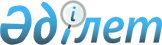 "Қазақстан Республикасы Ауыл шаруашылығы министрлігінің Орман шаруашылығы және жануарлар дүниесі комитеті әзірлеген ведомстволық статистикалық байқаулардың статистикалық нысандары мен оларды толтыру жөніндегі нұсқаулықтарды бекіту туралы" Қазақстан Республикасы Ұлттық экономика министрлігі Статистика комитеті төрағасының міндетін атқарушының 2015 жылғы 30 желтоқсандағы № 231 бұйрығына өзгерістер мен толықтырулар енгізу туралы
					
			Күшін жойған
			
			
		
					Қазақстан Республикасы Ұлттық экономика министрлігі Статистика комитеті Төрағасының 2018 жылғы 2 ақпандағы № 24 бұйрығы. Қазақстан Республикасының Әділет министрлігінде 2018 жылғы 23 ақпанда № 16418 болып тіркелді. Күші жойылды - Қазақстан Республикасы Ұлттық экономика министрлігі Статистика комитеті Төрағасының 2020 жылғы 21 қаңтардағы № 2 бұйрығымен
      Ескерту. Күші жойылды – ҚР Ұлттық экономика министрлігі Статистика комитеті Төрағасының 21.01.2020 № 2 (алғашқы ресми жарияланған күнінен кейін күнтізбелік он күн өткен соң қолданысқа енгізіледі) бұйрығымен.
      БҰЙЫРАМЫН:
      1. "Қазақстан Республикасы Ауыл шаруашылығы министрлігінің Орман шаруашылығы және жануарлар дүниесі комитеті әзірлеген ведомстволық статистикалық байқаулардың статистикалық нысандары мен оларды толтыру жөніндегі нұсқаулықтарды бекіту туралы" Қазақстан Республикасы Ұлттық экономика министрлігі Статистика комитеті төрағасының міндетін атқарушының 2015 жылғы 30 желтоқсандағы № 231 бұйрығына (Нормативтік құқықтық актілерді мемлекеттік тіркеу тізілімінде № 13573 болып тіркелген, "Әділет" ақпараттық-құқықтық жүйесінде 2016 жылғы 14 сәуірде жарияланған) мынадай өзгерістер мен толықтырулар енгізілсін:
      кіріспесі мынадай редакцияда жазылсын:
      "Мемлекеттік статистика туралы" Қазақстан Республикасының 2010 жылғы 19 наурыздағы Заңының 12-бабының 8) тармақшасына және Қазақстан Республикасы Үкіметінің 2014 жылғы 24 қыркүйектегі № 1011 қаулысымен бекітілген Қазақстан Республикасы Ұлттық экономика министрлігі туралы ереженің 17-тармағының 260) тармақшасына сәйкес БҰЙЫРАМЫН:"; 
      1-тармақ келесі редакцияда жазылсын:
      "1. Мыналар: 
      1) "Орман өрттері туралы есеп" (коды 7181206, индексі 1 өрт (орман), кезеңділігі онкүндік) ведомстволық статистикалық байқаудың статистикалық нысаны осы бұйрықтың 1-қосымшасына сәйкес;
      2) "Орман өрттері туралы есеп" (коды 7181206, индексі 1 өрт (орман), кезеңділігі онкүндік) ведомстволық статистикалық байқаудың статистикалық нысанын толтыру жөніндегі нұсқаулық осы бұйрықтың 2-қосымшасына сәйкес;
      3) "Ағаш кесу, орманға күтім жасау шаралары, сүрек босату, шырын ағызу және жанама орман пайдалану бойынша есеп" (коды 7651210, индексі 3 (жылдық), кезеңділігі жылдық) ведомстволық статистикалық байқаудың статистикалық нысаны осы бұйрықтың 3-қосымшасына сәйкес;
      4) "Ағаш кесу, орманға күтім жасау шаралары, сүрек босату, шырын ағызу және жанама орман пайдалану бойынша есеп" (коды 7651210, индексі 3 (жылдық), кезеңділігі жылдық) ведомстволық статистикалық байқаудың статистикалық нысанын толтыру жөніндегі нұсқаулық осы бұйрықтың 4-қосымшасына сәйкес;
      5) "Кеспеағаштардағы сүрек қалдықтары және ағаш кесілген  жерлерді тазарту туралы" (коды 7141202, индексі 4-ОШ (орман шаруашылығы), кезеңділігі жартыжылдық) ведомстволық статистикалық байқаудың статистикалық нысаны осы бұйрықтың 5-қосымшасына сәйкес;
      6) "Кеспеағаштардағы сүрек қалдықтары және ағаш кесілген жерлерді тазарту туралы" (коды 7141202, индексі 4-ОШ (орман шаруашылығы), кезеңділігі жартыжылдық) ведомстволық статистикалық байқаудың статистикалық нысанын толтыру жөніндегі нұсқаулық осы бұйрықтың 6-қосымшасына сәйкес;
      7) "Орман заңнамасын бұзу туралы есеп" (коды 7191202, индексі 5-орманша, кезеңділігі тоқсандық) ведомстволық статистикалық байқаудың статистикалық нысаны осы бұйрықтың 7-қосымшасына сәйкес;
      8) "Орман заңнамасын бұзу туралы есеп" (коды 7191202, индексі 5-орманша, кезеңділігі тоқсандық) ведомстволық статистикалық байқаудың статистикалық нысанын толтыру жөніндегі нұсқаулық осы бұйрықтың 8-қосымшасына сәйкес;
      9) "Орман дақылдарымен жұмыс туралы және орманды қалпына келтіру туралы есеп" (коды 7151204, индексі 8-ОШ, кезеңділігі жылдық) ведомстволық статистикалық байқаудың статистикалық нысаны осы бұйрықтың 9-қосымшасына сәйкес;
      10) "Орман дақылдарымен жұмыс туралы және орманды қалпына келтіру туралы есеп" (коды 7151204, индексі 8-ОШ, кезеңділігі жылдық) ведомстволық статистикалық байқаудың статистикалық нысанын толтыру жөніндегі нұсқаулық осы бұйрықтың 10-қосымшасына сәйкес;
      11) "Кеспеағаш қорын әзірлеу және беру, оның тұқымдық құрамы мен тауарлық құрылымы туралы есеп" (коды 7161210, индексі 13-ОШ (орман шаруашылығы), кезеңділігі жылдық) ведомстволық статистикалық байқаудың статистикалық нысаны осы бұйрықтың 11-қосымшасына сәйкес;
      12) "Кеспеағаш қорын әзірлеу және беру, оның тұқымдық құрамы мен тауарлық құрылымы туралы есеп" (коды 7161210, индексі 13-ОШ (орман шаруашылығы), кезеңділігі жылдық) ведомстволық статистикалық байқаудың статистикалық нысанын толтыру жөніндегі нұсқаулық осы бұйрықтың 12-қосымшасына сәйкес;
      13) "Ағаштар мен бұталар тұқымдарының себу сапасы туралы есеп" (коды 7171204, индексі 17-ОШ (орман шаруашылығы), кезеңділігі жылдық) ведомстволық статистикалық байқаудың статистикалық нысаны осы бұйрықтың 13-қосымшасына сәйкес;
      14) "Ағаштар мен бұталар тұқымдарының себу сапасы туралы есеп" (коды 7171204, индексі 17 ОШ (орман шаруашылығы), кезеңділігі жылдық) ведомстволық статистикалық байқаудың статистикалық нысанын толтыру жөніндегі нұсқаулық осы бұйрықтың 14-қосымшасына сәйкес;
      15) "Орман ресурстарын босату және орман табысының түсуі туралы есеп" (коды 7201202, индексі ОТ, кезеңділігі тоқсандық) ведомстволық статистикалық байқаудың статистикалық нысаны осы бұйрықтың 15-қосымшасына сәйкес;
      16) "Орман ресурстарын босату және орман табысының түсуі туралы есеп" (коды 7201202, (индексі ОТ), кезеңділігі тоқсандық) ведомстволық статистикалық байқаудың статистикалық нысанын толтыру жөніндегі нұсқаулық осы бұйрықтың 16-қосымшасына сәйкес;
      17) "Орман қорының мемлекеттік есебі және орман қорын мемлекеттік орман қорының санаттары және жерлер бойынша бөлу" (коды 7631204, (индексі 1), кезеңділігі жылдық) ведомстволық статистикалық байқаудың статистикалық нысаны осы бұйрықтың 17-қосымшасына сәйкес;
      18) "Орман қорының мемлекеттік есебі және орман қорын мемлекеттік орман қорының санаттары және жерлер бойынша бөлу" (коды 7631204, индексі 1, кезеңділігі жылдық) ведомстволық статистикалық байқаудың статистикалық нысанын толтыру жөніндегі нұсқаулық осы бұйрықтың 18-қосымшасына сәйкес;
      19) "Орман көмкерген жерлердің алқаптары мен қорларын басым тұқымдар мен жас топтары бойынша бөлу туралы есеп" (коды 7641214, индексі 2, кезеңділігі 5 жылда бір рет) ведомстволық статистикалық байқаудың статистикалық нысаны осы бұйрықтың 19-қосымшасына сәйкес;
      20) "Орман көмкерген жерлердің алқаптары мен қорларын басым тұқымдар мен жас топтары бойынша бөлу туралы есеп" (коды 7641214, индексі 2, кезеңділігі 5 жылда бір рет) ведомстволық статистикалық байқаудың статистикалық нысанын толтыру жөніндегі нұсқаулық осы бұйрықтың 20-қосымшасына сәйкес;
      21) "Орман шаруашылығы бойынша өндірістік жоспарды орындау туралы есеп" (коды 3921203, индексі 10 ЛХ, кезеңділігі жартыжылдық) ведомстволық статистикалық байқаудың статистикалық нысаны осы бұйрықтың 21-қосымшасына сәйкес;
      22) "Орман қорғау туралы есеп" (коды 3941203, индексі 12 ОШ (орман шаруашылығы), кезеңділігі жартыжылдық) ведомстволық статистикалық байқаудың статистикалық нысанын толтыру жөніндегі нұсқаулық осы бұйрықтың 22-қосымшасына сәйкес бекітілсін;
      23) "Орман қорғау туралы есеп" (коды 3941203, индексі 12 ОШ (орман шаруашылығы), кезеңділігі жартыжылдық) ведомстволық статистикалық байқаудың статистикалық нысаны осы бұйрықтың 23-қосымшасына сәйкес;
      24) "Орман қорғау туралы есеп" (коды 3941203, индексі 12 ОШ (орман шаруашылығы), кезеңділігі жартыжылдық) ведомстволық статистикалық байқаудың статистикалық нысанын толтыру жөніндегі нұсқаулық осы бұйрықтың 24-қосымшасына сәйкес;
      25) "Орман тұқымдарын дайындау туралы есеп" (коды 3961204, индексі 20 ОШ (орман шаруашылығы), кезеңділігі жылдық) ведомстволық статистикалық байқаудың статистикалық нысаны осы бұйрықтың 25-қосымшасына сәйкес;
      26) "Орман тұқымдарын дайындау туралы есеп" (коды 3961204, индексі 20 ОШ (орман шаруашылығы), кезеңділігі жылдық) ведомстволық статистикалық байқаудың статистикалық нысанын толтыру жөніндегі нұсқаулық осы бұйрықтың 26-қосымшасына сәйкес;
      27) "Ерекше қорғалатын табиғи аумақтарды есепке алу" (коды 3951204, индексі 1-ООПТ, кезеңділігі жылдық) ведомстволық статистикалық байқаудың статистикалық нысаны осы бұйрықтың 27-қосымшасына сәйкес;
      28) "Ерекше қорғалатын табиғи аумақтарды есепке алу" (коды 3951204, индексі 1-ООПТ, кезеңділігі жылдық) ведомстволық статистикалық байқаудың статистикалық нысанын толтыру жөніндегі нұсқаулық осы бұйрықтың 28-қосымшасына сәйкес бекітілсін.";
      5-қосымша осы бұйрықтың 1-қосымшасына сәйкес редакцияда жазылсын;
      15-қосымшалар осы бұйрықтың 2-қосымшасына сәйкес редакцияда жазылсын;
      осы бұйрыққа 3-қосымшасына сәйкес 21-қосымшамен толықтырылсын;
      осы бұйрыққа 4- қосымшасына сәйкес 22-қосымшамен толықтырылсын;
      осы бұйрыққа 5- қосымшасына сәйкес 23-қосымшамен толықтырылсын;
      осы бұйрыққа 6- қосымшасына сәйкес 24-қосымшамен толықтырылсын;
      осы бұйрыққа 7- қосымшасына сәйкес 25-қосымшамен толықтырылсын;
      осы бұйрыққа 8- қосымшасына сәйкес 26-қосымшамен толықтырылсын;
      осы бұйрыққа 9- қосымшасына сәйкес 27-қосымшамен толықтырылсын;
      осы бұйрыққа 10- қосымшасына сәйкес 28-қосымшамен толықтырылсын.
      2. Қазақстан Республикасы Ұлттық экономика министрлігі Статистика комитетінің Статистикалық қызметті жоспарлау басқармасы Заң басқармасымен бірлесіп заңнамада белгіленген тәртіппен:
      1) осы бұйрықтың Қазақстан Республикасы Әділет министрлігінде мемлекеттік тіркелуін;
      2) осы бұйрық мемлекеттік тіркелген күннен бастап күнтізбелік он күн ішінде осы бұйрықтың қазақ және орыс тілдерінде қағаз және электронды түрдегі көшірмесінің ресми жариялау және Қазақстан Республикасының нормативтiк құқықтық актiлерінің эталондық бақылау банкiне енгізу үшін "Республикалық құқықтық ақпарат орталығы" шаруашылық жүргізу құқығындағы республикалық мемлекеттік кәсіпорнына жіберілуін;
      3) осы бұйрық мемлекеттік тіркелгеннен кейін күнтізбелік он күн ішінде оның көшірмесінің мерзімді баспасөз басылымдарына ресми жариялауға жіберілуін;
      4) осы бұйрықтың Қазақстан Республикасы Ұлттық экономика министрлігі Статистика комитетінің интернет-ресурсында орналастырылуын қамтамасыз етсін.
      3. Қазақстан Республикасы Ұлттық экономика министрлігі Статистика комитетінің Статистикалық қызметті жоспарлау басқармасы осы бұйрықты Қазақстан Республикасы Ұлттық экономика министрлігі Статистика комитетінің құрылымдық бөлімшелері мен аумақтық органдарына жұмыс бабында басшылыққа алу және пайдалану үшін жеткізсін.
      4. Осы бұйрықтың орындалуын бақылауды өзіме қалдырамын.
      5. Осы бұйрық алғаш ресми жарияланған күнінен кейін күнтізбелік он күн өткен соң қолданысқа енгізіледі.
      "КЕЛIСIЛГЕН"
      Қазақстан Республикасы
      Премьер-Министрінің орынбасары – 
      Қазақстан Республикасының 
      Ауыл шаруашылығы министрi
      Ө. Шөкеев ______________
      2018 жылғы 8 ақпан
      Кеспеағаштардағы сүрек қалдықтары және ағаш кесілген жерлерді тазарту туралы есеп (толтыру дәлдігі: алқабы – тұтас гектармен, массасы – текше метрмен; сомасы – 0,1 мың теңге)
      Остатки древесины на лесосеках и очистке мест рубок (точность заполнения: площадь – в целых гектарах; масса – метрах кубических; сумма – 0,1 тысяч тенге)
      Атауы                                                Мекенжайы
      Наименование__________________________________      Адрес ______________________
      Телефоны __________________________
      Телефон
      Электрондық пошта мекенжайы (респонденттің)
      Адрес электронной почты (респондента) _____________________________________________
      Орындаушы
      Исполнитель ________________________________________________ ____________________
      тегі, аты және әкесінің аты (бар болған жағдайда)            қолы, телефоны
      фамилия, имя и отчество (при его наличии)                  подпись, телефон
      Бас бухгалтер 
      Главный бухгалтер ________________________________________________ _______________
      тегі, аты және әкесінің аты (бар болған жағдайда)            қолы
      фамилия, имя и отчество (при его наличии) подпись
      Басшы немесе оның міндетін атқарушы тұлға
      Руководитель или лицо, исполняющее его обязанности
      ____________________________________________________________ ___________________
      тегі, аты және әкесінің аты (бар болған жағдайда)                  қолы
      фамилия, имя и отчество (при его наличии)                        подпись
      Мөрдің орны (бар болған жағдайда)
      Место печати (при наличии)
      Ескертпе:
      Примечание:
      1Қазақстан Республикасы Ауыл шаруашылығы министрінің міндетін атқарушының 2015 жылғы 27 ақпандағы № 18-02/178 "Мемлекеттік орман қоры учаскелерінде сүректі түбірімен босату қағидаларын бекіту туралы" бұйрығы (Нормативтік құқықтық актілерді мемлекеттік тіркеу тізілімінде № 10679 болып тіркелген).
      1Приказ исполняющего обязанности Министра сельского хозяйства Республики Казахстан от 27 февраля 2015 года № 18-02/178 "Об утверждении Правил отпуска древесины на корню на участках государственного лесного фонда" (зарегистрированный в Реестре государственной регистрации нормативных правовых актов за № 10679).
      2Аталған тармақ "Мемлекеттік статистика туралы" Қазақстан Республикасы Заңының 8-бабының 5-тармағына сәйкес толтырылады 
      2Данный пункт заполняется согласно пункту 5 статьи 8 Закона Республики Казахстан "О государственной статистике" 
      Орман ресурстарын босату және орман табысының түсуі туралы есеп
      Отпуск лесных ресурсов и поступления лесного дохода
      Атауы                                                Мекенжайы
      Наименование__________________________________      Адрес ______________________
      Телефоны __________________________
      Телефон
      Электрондық пошта мекенжайы (респонденттің)
      Адрес электронной почты (респондента) _____________________________________________
      Орындаушы
      Исполнитель ________________________________________________ ____________________
      тегі, аты және әкесінің аты (бар болған жағдайда)            қолы, телефоны
      фамилия, имя и отчество (при его наличии)                  подпись, телефон
      Бас бухгалтер 
      Главный бухгалтер ________________________________________________ _______________
      тегі, аты және әкесінің аты (бар болған жағдайда)            қолы
      фамилия, имя и отчество (при его наличии) подпись
      Басшы немесе оның міндетін атқарушы тұлға
      Руководитель или лицо, исполняющее его обязанности
      ____________________________________________________________ ___________________
      тегі, аты және әкесінің аты (бар болған жағдайда)                  қолы
      фамилия, имя и отчество (при его наличии)                        подпись
      Мөрдің орны (бар болған жағдайда)
      Место печати (при наличии)
      Ескертпе:
      Примечание:
      *Аталған тармақ "Мемлекеттік статистика туралы" Қазақстан Республикасы Заңының 8-бабының 5-тармағына сәйкес толтырылады 
      *Данный пункт заполняется согласно пункту 5 статьи 8 Закона Республики Казахстан "О государственной статистике" 
      Орман шаруашылығы бойынша өндірістік жоспарды орындау туралы есеп
      Отчет о выполнении производственного плана по лесному хозяйству
      2 АНЫҚТАМА. Штат бойынша жоспардың орындалуы туралы 
      СПРАВКА. О выполнении плана по штатам
      3 АНЫҚТАМА. Ағаш өнімінің қозғалысы 
      СПРАВКА.. Движение лесопродукции 
      4 АНЫҚТАМА. Механизмдермен орындалатын жұмыстардың негізгі көлемі
      СПРАВКА. Основные объемы работ, выполненные механизмами
      5 АНЫҚТАМА. Питомниктерде, мектептерде және плантацияларда операциялық қаражат есебінен өсірілген екпе материалдын қозғалысы
      СПРАВКА. Движение посадочного материала, выращенного в питомниках, школах и плантациях за счет операционных средств
      6 АНЫҚТАМА. Орман шаруашылығындағы жұмыскерлердің еңбек өнімділігінің жұмыс көлемі туралы
      СПРАВКА. Об объемах работ производительности труда рабочих в лесном хозяйстве
      Атауы                                                Мекенжайы
      Наименование__________________________________      Адрес ______________________
      Телефоны __________________________
      Телефон
      Электрондық пошта мекенжайы (респонденттің)
      Адрес электронной почты (респондента) _____________________________________________
      Орындаушы
      Исполнитель ________________________________________________ ____________________
      тегі, аты және әкесінің аты (бар болған жағдайда)            қолы, телефоны
      фамилия, имя и отчество (при его наличии)                  подпись, телефон
      Бас бухгалтер 
      Главный бухгалтер ________________________________________________ _______________
      тегі, аты және әкесінің аты (бар болған жағдайда)            қолы
      фамилия, имя и отчество (при его наличии) подпись
      Басшы немесе оның міндетін атқарушы тұлға
      Руководитель или лицо, исполняющее его обязанности
      ____________________________________________________________ ___________________
      тегі, аты және әкесінің аты (бар болған жағдайда)                  қолы
      фамилия, имя и отчество (при его наличии)                        подпись
      Мөрдің орны (бар болған жағдайда)
      Место печати (при наличии)
      Ескертпе:
      Примечание:
       ⃰ Аталған тармақ "Мемлекеттік статистика туралы" Қазақстан Республикасы Заңының 8-бабының 5-тармағына сәйкес толтырылады
       ⃰ Данный пункт пункт заполняется согласно пункту 5 статьи 8 Закона Республики Казахстан "О государственной статистике" "Орман шаруашылығы бойынша өндірістік жоспарды орындау туралы есеп" (коды 3921203, индексі 10-ЛХ, кезеңділігі жартыжылдық) ведомстволық статистикалық байқаудың статистикалық нысанын толтыру жөніндегі нұсқаулық
      1. "Орман шаруашылығы бойынша өндірістік жоспарды орындау туралы есеп" (коды 3921203, индексі 10-ЛХ, кезеңділігі жартыжылдық) ведомстволық статистикалық байқаудың статистикалық нысанын толтыру жөніндегі нұсқаулық "Мемлекеттік статистика туралы" Қазақстан Республикасы Заңының 12-бабының 8) тармақшасына сәйкес әзірленді және "Орман шаруашылығы бойынша өндірістік жоспарды орындау туралы есеп" (коды 3921203, индексі 10-ЛХ, кезеңділігі жартыжылдық) ведомстволық статистикалық байқаудың статистикалық нысанын толтыруды нақтылайды.
      2. Келесі анықтамалар осы статистикалық нысанды толтыру мақсатында қолданылады:
      1) ағаш дайындау – ағаштарды құлату бойынша негізгі және қосалқы операцияларды, оларды кеспе ағаш аймағынан шығаруды және төменгі ағаш қоймаларында ішінара өңдеуді қамтитын сүрек дайындау процесі;
      2) ағаш өсіру – орман өсірумен айналысатын, сондай-ақ оны кесу тәсілдері және өнімділігі туралы өсімдік шаруашылығының саласы;
      3) қосалқы қызмет түрі – үшінші тұлғаларға арналған өнімдерді жұмыстарды және қызметтерді) өндіру мақсатында жүзеге асырылатын, негізгіден басқа қызмет түрі;
      4) қызметтің негізгі түрі – қосылған құны субъект жүзеге асыратын кез келген басқа қызмет түрлерінің қосылған құнынан асатын қызмет түрі;
      5) өндірілген өнім (тауарлар, қызметтер) көлемі – өткізуге арналған, барлық дайындалған сүрек пен орман шаруашылығының өзге де өнімдерінің, сондай-ақ орман шаруашылығы жұмыстары мен қызметтерінің құны.
      3. Егер орман шаруашылығы саласындағы қызмет бірнеше аудан және (немесе) облыстар аумағында жүзеге асырылса, заңды тұлғалар және дара кәсіпкерлер статистикалық нысанды әр аумақ бойынша ақпаратты жеке бланкілерде көрсете отырып ұсынады, яғни деректер орман шаруашылығы саласындағы қызметтің жүзеге асырылатын орны бойынша көрсетіледі.
      4. "А" бағанында іс-шаралардың атауы көрсетіледі, "Б" бағанында жол коды, "В" бағанында өлшем бірлігі, 1 және 2-бағандарда жұмыс көлемінің жоспарланатын көрсеткіштері және ақшалай қаражаттың бөлінген сомасы, 3 және 4-бағандарда нақты орындалған жұмыс көлемі мен жұмсалған ақшалай қаражаттың сомасы көрсетіледі.
      5. I бөлім Мердігерлік тәсілмен орындалатын және орталықтандырылған тәртіппен төленетін жұмыстар жол коды 010-070:
      1) 010-030-жол кодында, 1 және 2-бағандарда жоспарланатын көлемі (мың гектармен) және ақшалай қаражат (мың теңгемен), 3 және 4-бағандарда нақты орындалған көлемі (мың гектармен) және жұмсалған ақшалай қаражат сомасы (мың теңгемен) көрсетіледі;
      2) 040-жол кодында 2-бағанда жоспарланатын ақшалай қаражат (мың теңгемен), 4-бағанда нақты жұмсалған ақшалай қаражат (мың теңгемен) көрсетіледі;
      3) 050-жол кодында 1 және 2-бағандарда жоспарланатын көлемі (мың данамен) және ақшалай қаражат (мың теңгемен), 3 және 4-бағандарда нақты орындалған көлем (мың данамен) және жұмсалған ақшалай қаражат (мың теңгемен) көрсетіледі;
      4) 060-жол кодында, 1 және 2-бағандарда жоспарланатын көлемі (килограммен) және ақшалай қаражат (мың теңге), 3 және 4-бағандарда нақты орындалған көлемі (килограммен) және жұмсалған ақшалай қаражат (мың теңгемен) көрсетіледі;
      5) 070-жол кодында, 2-бағанда 010-060 жолдарының жоспарланатын ақшалай қаражат сомасы (мың теңгемен), 4-бағанда нақты жұмсалған ақшалай қаражат (мың теңгемен) көрсетіледі.
      6. II бөлім. Орман шаруашылығы жұмыстары жол коды 080-280:
      1) 080, 090, 120-жол кодында, 1 және 2-бағандарда жоспарланатын көлемі (гектар) және ақшалай қаражат (мың теңге), 3 және 4-бағандарда нақты орындалған көлемі (гектар) және жұмсалған ақшалай қаражат (мың теңге) көрсетіледі;
      2) 100, 140, 160, 180, 220-жол кодында 1-бағанда жоспарланатын көлемі (гектармен), ал 3-бағанда нақты орындалған көлемі (гектармен) көрсетіледі;
      3) 110, 150, 170, 190, 200, 210, 230, 250-жол кодында 1 және 2-бағандарда жоспарланатын көлемі (текше метрмен) және ақшалай қаражат (мың теңгемен), 3 және 4-бағандарда нақты орындалған көлемі (текше метрмен) және жұмсалған ақшалай қаражат (мың теңгемен) көрсетіледі;
      4) 240-жол кодында, 1-бағанда жоспарланған көлемі (километр), 3-бағанда нақты орындалған көлемі (километр) көрсетіледі;
      5) 260-жол кодында, 1 және 2-бағандарда жоспарланатын көлемдері (километрмен) және ақшалай қаражат (мың теңгемен), 3 және 4-бағандарда нақты орындалған көлемі (километрмен) және жұмсалған ақшалай қаражат (мың теңгемен) көрсетіледі;
      6) 270-жол кодында, 2-бағанда жоспарланатын ақшакай қаражат (мың теңгемен), 4-бағанда нақты жұмсалған ақшалай қаражат (мың теңгемен) көрсетіледі;
      7) 280-жол кодында, 2-бағанда 080-100, 200-270-жолдардың жоспарланатын ақшалай қаражаттың (мың теңгемен), 4-бағанда нақты жұмсалған ақшалай қаражат сомасы (мың теңгемен) көрсетіледі.
      7. III бөлім. Орманды қорғау жұмыстары жол коды 290-340:
      1) 290-жол кодында, 1 және 2-бағандарда жоспарланатын көлемі (мың гектармен) және ақшалай қаражат (мың теңгемен), 3 және 4-бағандарда нақты орындалған көлемі (мың гектармен) және жұмсалған ақшалай қаражат (мың теңгемен) көрсетіледі;
      2) 300-жол кодында, 1 және 2-бағандарда жоспарланатын көлемі (шұңқырларда) және ақшалай қаражат (мың теңгемен), 3 және 4-бағандарда нақты орындалған көлемі (шұңқырларда) және жұмсалған ақшалай қаражат (мың теңгемен) көрсетіледі;
      3) 310-жол кодында, 1 және 2-бағандарда жоспарланатын көлемі (текше метрмен) және ақшалай қаражат (мың теңгемен), 3 және 4-бағандарда нақты орындалған көлемі (текше метрмен) және жұмсалған ақшалай қаражат (мың теңгемен) көрсетіледі;
      4) 320-330-340-жол кодында жолдар көлемдерінің сомасы, 1 және 2-бағандарда жоспарланатын көлемі (гектармен) және ақшалай қаражат (мың теңгемен), 3 және 4-бағандарда нақты орындалған көлемі (гектармен) және жұмсалған ақшалай қаражат (мың теңгемен) көрсетіледі;
      5) 330, 340-жол кодында, 1 және 2-бағандарда жоспарланатын көлемі (гектармен) және ақшалай қаражат (мың теңгемен), 3 және 4-бағандарда нақты орындалған көлемі (гектармен) және жұмсалған ақшалай қаражат (мың теңгемен) көрсетіледі;
      6) 350-жол кодында 2-бағанда 290-320-жолдарының жоспарланатын ақшалай қаражаттың (мың теңгемен) сомасы, 4-бағанда нақты жұмсалған ақшалай қаражат (мың теңгемен) көрсетіледі.
      8. IV бөлім. Гидромелиорациялық және орманды құрғату жұмыстары жол коды 360-440:
      1) 360-430-жол кодында, 1 және 2-бағандарда жоспарланатын көлемі (гектармен) және ақшалай қаражат (мың теңгемен), 3 және 4-бағандарда нақты орындалған көлемі (гектармен) және жұмсалған ақшалай қаражат (мың теңгемен) көрсетіледі;
      2) 440-жол кодында, 2-бағанда 360-430-жолдардағы жоспарланатын ақшалай қаражаттың (мың теңгемен) сомасы, 4-бағанда нақты жұмсалған ақшалай қаражат (мың теңгемен) көрсетіледі.
      9. V бөлім. Орман дақылдарын өсіру жұмыстары жол коды 450-750:
      1) 450-610, 640-700-жол кодында, 1 және 2-бағандарда жоспарланатын көлемі (гектармен) және ақшалай қаражат (мың теңгемен), 3 және 4-бағандарда нақты орындалған көлемі (гектармен) және жұмсалған ақшалай қаражат (мың теңгемен) көрсетіледі;
      2) 620, 630-жол кодында, 1-бағанда жоспарланатын көлемі (гектармен), 3- бағанда нақты орындалған көлемі (гектармен) көрсетіледі;
      3) 621, 631, 710-жол кодында, 1 және 2-бағандарда жоспарланатын көлемі (мың данамен) және ақшалай қаражат (мың теңгемен), 3 және 4-бағандарда нақты орындалған көлемі (мың данамен) және жұмсалған ақшалай қаражат (мың теңгемен) көрсетіледі;
      4) 720, 725, 730-жол кодында, 1 және 2-бағандарда жоспарланатын көлемі (килограммен) және ақшалай қаражат (мың теңгемен), 3 және 4-бағандарда нақты орындалған көлемі (килограммен) және жұмсалған ақшалай қаражат (мың данамен) көрсетіледі;
      5) 740-жол кодында, 2-бағанда 440-730-жолдарының жоспарланатын ақшалай қаражат сомасы (мың теңгемен), 4-бағанда нақты жұмсалған ақшалай қаражат сомасы (мың теңгемен) көрсетіледі;
      6) 750-жол коды, 460, 480, 570, 590-жолдарынан 2-бағанда 460, 480, 570, 590-жолдардың жоспарланатын ақшалай қаражат сомасы (мың теңгемен), 4-бағанда нақты жұмсалған ақшалай қаражат (мың теңгемен) көрсетіледі.
      10. VI бөлім. Өртке қарсы іс-шаралар жол коды 760-970:
      1) 760, 780, 890-910-жол кодында, 1 және 2-бағандарда жоспарланатын көлемі (километрмен) және ақшалай қаражат (мың теңгемен), 3 және 4-бағандарда нақты орындалған көлемі (километрмен) және жұмсалған ақшалай қаражат (мың теңгемен) көрсетіледі;
      2) 770-жол кодында, 1-бағанда жоспарланатын көлемі (текше метрмен), 3-бағанда нақты орындалған көлемі (текше метрмен) көрсетіледі;
      3) 920-960-жол кодында, 2-бағанда жоспарланатын ақшалай қаражат (мың теңгемен), 4-бағанда нақты жұмсалған ақшалай қаражат (мың теңгемен) көрсетіледі;
      4) 970-жол кодында, 2-бағанда 760-960-жолдарындағы жоспарланатын ақшалай қаражат сомасы (мың теңгемен), 4-бағанда нақты жұмсалған ақшалай қаражат (мың теңгемен) көрсетіледі.
      11. VII бөлім. Шарттар бойынша егісті қорғайтын орман өсіру бойынша жұмыстар жол коды 980-1040:
      1) 980-1020-жол кодында, 1 және 2-бағандарда жоспарланатын көлемі (гектармен) және ақшалай қаражат (мың теңгемен), 3 және 4-бағандарда нақты орындалған көлемі (гектармен) және жұмсалған ақшалай қаражат (мың теңгемен) көрсетіледі;
      2) 1030 жол кодында, 2-бағанда жоспарланатын ақшалай қаражат (мың теңгемен), 4-бағанда нақты жұмсалған ақшалай қаражат сомасы (мың теңгемен) көрсетіледі;
      3) 1040-жол кодында, 2-бағанда 980-1030 жолдардың жоспарланатын ақшалай қаражат сомасы (мың теңгемен), 4-бағанда нақты жұмсалған ақшалай қаражат (мың теңгемен) көрсетіледі.
      12. VIII бөлім. Сырт жақта орындалатын жұмыстар жол коды 1050-1090:
      1) 1050-1070-жол кодындан, 2-бағанда жоспарланатын ақшалай қаражат (мың теңгемен), 4-бағанда нақты жұмсалған ақшалай қаражат (мың теңгемен) көрсетіледі;
      2) 1090-жол кодында, 2-бағанда 1050-1070-жолдардың жоспарланатын ақшалай қаражаттың сомасы (мың теңгемен), 4-бағанда жұмыс жүргізуге нақты жұмсалған ақшалай қаражат (мың теңгемен) көрсетіледі.
      13. IX-бөлім. Жалпы өндірістік шығыстар бөлімі екі бағаннан тұрады, оның ішінде тек шығындар сомасы көрсетіледі:
      1) 1100-1190, 1192-жол кодында, 1-бағанда жоспарланатын ақшалай қаражат (мың теңгемен), 2-бағанда нақты жұмсалған ақшалай қаражат сомасы (мың теңгемен) көрсетіледі;
      2) 1191-жол кодында, 1-бағанда 1120, 1160, 1180, 1233, 1235-жолдарда жоспарланатын ақшалай қаражат (мың теңгемен), 2-бағанда нақты жұмсалған ақшалай қаражат (мың теңгемен) көрсетіледі;
      3) 1200-жол кодында, 1-бағанда 1100-1192-жолдарының жоспарланатын ақшалай қаражат сомасы (мың теңгемен), 2-бағанда нақты жұмсалған ақшалай қаражат сомасы (мың теңгемен) көрсетіледі;
      4) 1210-жол кодында, 1-бағанда 070, 280, 350, 440, 740, 970, 1040, 1090, 1200-жолдарының жоспарланатын ақшалай қаражат сомасы (мың теңгемен), 2-бағанда нақты жұмсалған ақшалай қаражат (мың теңгемен) көрсетіледі;
      5) 1220-жол кодында, 1-бағанда барлық I-IX бөлімдерден жұмысшылардың жалақысына жоспарланатын ақшалай қаражат (мың теңгемен), 2-бағанда нақты жұмсалған ақшалай қаражат (мың теңгемен) көрсетіледі.
      14. Х-бөлім. "Орман шаруашылығы аппаратын ұстауға арналған шығыстары" – 1230-жол кодында, бөлім барлығы екі бағаннан тұрады, 1231-1235-жолдарында орман шаруашылығы аппаратын ұстауға арналған барлық шығындар көрсетіледі:
      1) 1231-1235-жол кодында, 1-бағанда жоспарланатын ақшалай қаражат (мың теңгемен), 2-бағанда нақты жұмсалған ақшалай қаражат (мың теңгемен) көрсетіледі;
      2) 1240-жол кодында, 1210, 1230-жолдарынан 1-бағанда жоспарланатын ақшалай қаражат сомасы (мың теңгемен), 2-бағанда нақты жұмсалған ақшалай қаражат (мың теңгемен) көрсетіледі;
      3) 1250-жол кодында (мәтін бойынша) 350 және 740-жолдардан 1-бағанда жоспарланатын ақшалай қаражат (мың теңгемен), 2-бағанда нақты жұмсалған ақшалай қаражат (мың теңгемен) көрсетіледі.
      15. Химикаттар мен тыңайтқыштар сатып алу.
      1) 1260-жол кодында, 740, 1250-жолдардан шығыстар көрсетіледі, 1-бағанда жоспарланатын ақшалай қаражат (мың теңгемен), 2-бағанда нақты жұмсалған ақшалай қаражат (мың теңгемен) көрсетіледі;
      2) 1270-жол кодында, 1120, 1180-жолдардан шығыстар көрсетіледі, 1-бағанда жоспарланатын ақшалай қаражат (мың теңгемен) көрсетіледі, 2-бағанда нақты жұмсалған ақшалай қаражат (мың теңгемен) көрсетіледі.
      16. Штат бойынша жоспардың орындалуы туралы.
      1271, 1272-жол кодында штаттағы жұмыскерлердің саны көрсетіледі, 1-бағанда штат кестесі бойынша жоспарланған адам саны, 2-бағанда нақты адам саны көрсетіледі.
      17. Бұл бөлімде ағаш өнімінің қозғалысы сүректің орманшылық балансынан ағаш өңдеу цехына, сатуға, есептен шығаруға қозғалысы және ағаш өнімінің өзге де қозғалысы көрсетіледі және бухгалтерлік есептерге сәйкес келеді.
      1) 1280-1340 жол кодында, 1-бағанда өтімді сүректің жиыны тығыз текше метрде, 2-бағанда кәделік сүректің көлемі тығыз текше метрде, 3-бағанда отындық сүректің көлемі тығыз текше метрде, 4-бағанда шыбықтың көлемі тығыз текше метрде, 5-бағанда барлық өтімді сүректің құны сатылым бағасы бойынша мың теңгемен, 6-бағанда кәделік сүректің құны сатылым бағасы бойынша мың теңгемен көрсетіледі;
      2) 1350 жол кодында - 1310-1340 жолдарын шегеріп, 1280+1290+1300 жолдарын қосқандағы сүректің саны көрсетіледі, тоқсандық есепті тапсыру кезінде сандар есепті жылдың соңына дейін әр тоқсан бойынша өспелі қорытындымен өзгереді, бұл сан есепті жыл аяқталғанда келесі есепті жылдың 1280-жолына жазылады, 1-бағанда өтімді сүректің барлығы тығыз текше метрмен, 2-бағанда кәделік сүректің саны тығыз текше метрмен, 3-бағанда отындық сүректің саны тығыз текше метрмен, 4-бағанда сүректін саны шыбықпен алғандағы тығыз текше метрмен, 5-бағанда барлық өтімді сүректің құны сатылым бағасы бойынша мың теңгемен, 6-бағанда кәделік сүректің құны сатылым бағасы бойынша мың теңгемен көрсетіледі.
      18. Механизмдермен орындалатын жұмыстардың негізгі көлемі.
      1) 1360-жол кодында 110-жолдан көлемі көрсетіледі, 1 және 2-бағандарда жоспарланатын көлемі (текше метрмен) және ақшалай қаражат (мың теңгемен) көрсетіледі, 3 және 4-бағандарда нақты орындалған көлемі (текше метрмен) және жұмсалған ақшалай қаражат (мың теңгемен) көрсетіледі;
      2) 1370-жол кодында 150, 170, 190-жолдардан механизмдермен орындалған көлемі, 1 және 2-бағандарда жоспарланатын көлемі (текше метрмен) және ақшалай қаражат (мың теңгемен), 3 және 4-бағандарда нақты орындалған көлемі (текше метрмен) және жұмсалған ақшалай қаражат (мың теңгемен) көрсетіледі;
      3) 1380-жол кодында 210-жолдан көлемі көрсетіледі, 1 және 2-бағандарда жоспарланатын көлемі (текше метрмен) және ақшалай қаражат (мың теңгемен), 3 және 4-бағандарда нақты орындалған көлемі (текше метрмен) және жұмсалған ақшалай қаражат (мың теңгемен) көрсетіледі;
      4) 1390-жол кодында 440, 450, 480-жолдардан көлемі көрсетіледі 1 және 2-бағандарда жоспарланатын көлемі (гектармен) және ақшалай қаражат сомасы (мың теңгемен), 3 және 4-бағандарда нақты орындалған көлемі (гектармен) және жұмсалған ақшалай қаражат (мың теңгемен) көрсетіледі;
      5) 1400-жол кодында 490, 500-жолдардан көлемі көрсетінде, 1 және 2-бағандарда жоспарланатын көлемі (гектармен) және ақшалай қаражат (мың теңгемен), 3 және 4-бағандарда нақты орындалған көлемі (гектармен) және жұмсалған ақшалай қаражат (мың теңгемен) көрсетіледі;
      6) 1410-жол кодында 530-жолдан көлемі көрсетіледі, 1 және 2-бағандарда жоспарланатын көлемі (гектармен) және ақшалай қаражат (мың теңгемен) көрсетіледі, 3 және 4-бағандарда нақты орындалған көлемі (гектармен) және жұмсалған ақшалай қаражат (мың теңгемен) көрсетіледі;
      7) 1420-жол кодында 560, 570, 580, 590-жолдардан 1 және 2-бағандарда жоспарланатын көлемі (гектармен) және ақшалай қаражат (мың теңгемен) көрсетіледі, 3 және 4-бағандарда нақты орындалған көлемі (гектармен) және жұмсалған ақшалай қаражат (мың теңгемен) көрсетіледі;
      8) 1430-жол кодында 621 және 631-жолдардан көлемі 1 және 2-бағандарда жоспарланатын көлемі (мың данамен) және ақшалай қаражат (мың теңгемен), 3 және 4-бағандарда нақты орындалған көлемі (мың данамен) және жұмсалған ақшалай қаражат (мың теңгемен) көрсетіледі.
      19. Тұқымбақтарда, көшеттер бөлімдерінде және плантацияларда операциялық қаражат есебінен өсірілген екпе материалының қозғалысы.
      1) 1440-жол кодында 621 и 631-жолдардан екпелер саны, 1-бағанда барлық екпе материалы мың данамен, 2-бағанда екпе көшеттерінің саны мың данамен, 3-бағанда тікпе көшеттерінің саны мың данамен, 4-бағанда барлық еспе матириалының құны босату бағаларымен мың теңгемен көрсетіледі;
      2) 1450-1540-жол кодында, 1-бағанда барлық екпе материалы мың данамен көрсетіледі, 2-бағанда екпе көшеттерінің саны мың данамен, 3-бағанда тікпе көшеттерінің саны мың данамен, 4-бағанда барлық екпе материалының құны босату бағасымен мың теңгемен көрсетіледі;
      3) 1550-жол кодында 1480, 1490, 1500, 1510, 1520, 1530, 1540-жолдарын шегергендегі 1440, 1450, 1460, 1470-жолдарынан саны көрсетіледі есепті жылдың соңында бұл сан келесі есепті жылдың 1440-жолына жазылады, 1-бағанда барлық екпе материалы мың данамен, 2-бағанда екпе көшеттерінің саны мың данамен, 3-бағанда тікпе көшеттерінің саны мың данамен, 4-бағанда барлық екпе материалының құны босату бағаларымен мың теңгемен көрсетіледі.
      20. Орман шаруашылығындағы жұмыс көлемі, жұмыскерлердің еңбек өнімділігі туралы.
      1560-1590-жол кодында 1-бағанда алдыңғы жылдың есебіндегі қаражат, 2-бағанда есепті жылдағы жоспарланатын қаражат теңгемен көрсетіледі, 3-бағанда есепті жылы нақты жұмсалған қаражат теңгемен көрсетіледі.
      1.Орман қорғау іс-шараларын орындау, гектармен
      Выполнение лесозащитных мероприятий, в гектарах
      2.Орман екпелері жойылды, гектармен
      Погибло лесных насаждений, в гектарах
      3.Орман зиянкестері ошақтарының болуы, гектармен
      Наличие очагов вредителей, в гектарах
      Атауы                                                Мекенжайы
      Наименование__________________________________      Адрес ______________________
      Телефоны __________________________
      Телефон
      Электрондық пошта мекенжайы (респонденттің)
      Адрес электронной почты (респондента) _____________________________________________
      Орындаушы
      Исполнитель ________________________________________________ ____________________
      тегі, аты және әкесінің аты (бар болған жағдайда)            қолы, телефоны
      фамилия, имя и отчество (при его наличии)                  подпись, телефон
      Бас бухгалтер 
      Главный бухгалтер ________________________________________________ _______________
      тегі, аты және әкесінің аты (бар болған жағдайда)            қолы
      фамилия, имя и отчество (при его наличии) подпись
      Басшы немесе оның міндетін атқарушы тұлға
      Руководитель или лицо, исполняющее его обязанности
      ____________________________________________________________ ___________________
      тегі, аты және әкесінің аты (бар болған жағдайда)                  қолы
      фамилия, имя и отчество (при его наличии)                        подпись
      Мөрдің орны (бар болған жағдайда)
      Место печати (при наличии)
      Ескерту:
      Примечание: 
      1Егер бір алаң бірнеше зиянкестердің түрлерімен зақымдалған болса, онда оны зиянкестің басым түрі бойынша 1 рет есептейді 
      1Если одна и та же площадь заражена несколькими видами вредителей, ее учитывают 1 раз по преобладающему виду вредителя.
      2Аталған тармақ "Мемлекеттік статистика туралы" Қазақстан Республикасы Заңының 8-бабының 5-тармағына сәйкес толтырылады 
      2Данный пункт заполняется согласно пункту 5 статьи 8 Закона Республики Казахстан "О государственной статистике"  "Орман қорғау туралы есеп" ведомстволық статистикалық байқаудың статистикалық нысанын толтыру жөніндегі нұсқаулық (коды 3941203, индексі 12-ОШ (орман шаруашылығы), кезеңділігі жартыжылдық) 
      Осы нұсқаулық "Мемлекеттік статистика туралы" Қазақстан Республикасы Заңының 12-бабы 8) тармақшасына сәйкес әзірленді және "Орман қорғау туралы есеп" ведомстволық статистикалық байқаудың статистикалық нысанын (коды 3941203, индексі 12-ОШ (орман шаруашылығы), кезеңділігі жартыжылдық) (бұдан әрі – статистикалық нысан) толтыруды нақтылайды. 
      Статистикалық нысан бойынша есепті облыстық орман шаруашылығы және жануарлар дүниесі аумақтық инспекциясы осы нұсқаулыққа сәйкес тапсырылады, облыстық орман шаруашылығы және жануарлар дүниесі аумақтық инспекциялары орман шаруашылығы саласындағы уәкілетті органға есеп пен түсіндірме жазбаны тапсырады.
      Есепке түсіндірме жазба қоса беріледі. Түсіндірме жазбада орман қорының жағдайын, екпе ағаштардың жекелеген учаскелерін бұдан әрі жақсарту, орманға күтім жасау шаралары және басқа да орман қорғау мәселелері жөніндегі кемшіліктерін жою ұсыныстары бойынша қабылданған шаралар көрсетіледі.
      Есептегі барлық көрсеткіштер бастапқы құжаттардағы деректер негізінде толтырылады: екпелерді қарау актілері, тексеру актілері, орман өрттері туралы хаттамалар, орман орналастыру материалдары және тағы басқалар.
      Есепке есептің құру дұрыстығы мен анықтығына және оның адресаттарға белгіленген мерзімде тапсыралуына жауапты мекеменің басшысы қол қояды.
      1-тарау. Орман қорғау іс-шараларын орындау.
      Тарауда есепті жылда нақты орман қорғау іс-шаралары туралы деректер келтіріледі.
      1-жолда орманды зиянкестерден және аурулардан биологиялық тәсілдермен қорғау бойынша іс-шаралар өткізілген жерлердің барлық жалпы ауданы көрсетіледі;
      оның ішінде 1.1-жолда "биопрепараттармен авиа күрес":
      1.2-жол бойынша-жердегі күрестің биологиялық шаралары;
      ондағы 1.2.1-жол бойынша өткізілген микробиологиялық шаралардың көлемі көрсетіледі;
      1.3-жол бойынша күрестің авиациялық химиялық шараларын өткізу ауданы;
      1.4-жол бойынша - жер бетіндегі күрестің химиялық шараларын өткізу ауданы.
      2-тарау. Жойылған орман екпелері.
      Жойылған орман екпелерін зерттеу актілерінің негізінде есептен шығару актілері және орман көмкерген жерлерді көмкерілмегенге ауыстыру актілері.
      2-жол бойынша есепті жылда жойылған орман екпелерінің жалпы ауданы көрсетіледі;
      оның ішінде 2.1-жол бойынша зиянды жәндіктерден бүлінген екпелердің ауданы;
      2.2-жолда жабайы жануарлар бүлдірген екпелердің ауданы;
      2.3-жолда орман ауруларынан жойылған екпелердің ауданы;
      2.4-жолда антропогендік факторлардан жойылған екпелердің ауданы-барлығы;
      оның ішінде 2.4.1-жол бойынша өнеркәсіптік шығарындалар әсерінен жойылған екпелердің ауданы,
      2.4.2-жолда ауа-райының қолайсыз жағдайларынан жойылған екпелердің ауданы,
      2.4.3-жолда орман өрттерінен жойылған екпелердің ауданы (өртеңдерге ауыстырылған учаскелер).
      3-тарау. Орман зиянкестерінің ошақтары мен ауруларының болуы.
      Тарауда есепті жылда зиянкестер мен аурулардың түрлері бойынша орман зиянкестерінің ошақтары мен ауруларының нақты болуы туралы деректер келтіріледі. 
      3-тараудың "А" бағанында бар орман зиянкестері немесе аурулары көрсетіледі.
      1-бағанда есепті кезеңнің басында болған орман зиянкестерінің немесе ауруларының әрқайсысы бойынша ошақтардың ауданы көрсетіледі; 
      2-бағанда есепті кезеңде пайда болған орман зиянкестері немесе ауруларының әрқайсысы бойынша ошақтардың ауданы көрсетіледі;
      3-бағанда есепті кезеңде орман зиянкестері немесе аурулары ошақтарының табиғи факторлармен жойылған учаскелердің ауданы көрсетіледі.
      4-бағанда есепті кезеңде күрес шараларымен жойылған учаскелерінің ауданы көрсетіледі;
      5-бағанда есепті жылдың соңындағы қалған орман аурулары мен ошақтарының ауданы көрсетіледі; 
      одан 6-бағанда күрес шараларын талап ететін ошақтардың ауданы көрсетіледі. 
      Егер бір аудан зиянкестердің бірнеше түрімен зақымданған болса, онда оны зиянкестің басым түрі бойынша 1 рет есептейді.
      Аудан бойынша деректер оннан бір белгімен көрсетіледі, өлшем бірлігі - гектар.
      №12-ОШ нысаны бойынша жиынтық есепті дайындау және тапсыру тәртібі.
      Жиынтық есеп мекемелер тапсыратын есепті деректер негізінде №12-ОШ нысанының бланкілерінде дайындалады.
      Есептің барлық тарауларында облыс бойынша жиынды деректер: аудан – оннан бір белгісімен гектарда көрсетіледі. 
      5. Арифметикалық-логикалық бақылау:
      1) 1-тарау "Орман қорғау іс-шараларын орындау"
      1-жол = 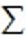 строк 1.1+1.2+1.3+1.4; 


      2.1-жол 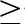 1.2.1-жол;


      2) 2-тарау "Жойылған орман екпелері"
      2-жол = 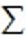 строк 2.1+ 2.2+ 2.3+2.4;


      2.4-жол = 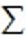 строк 2.4.1+2.4.2+2.4.3;


      3) 3-тарау "Орман зиянкестері мен аурулары ошақтарының болуы"
      5-баған = 1-баған+2-баған-3-баған-4-баған, әрбір жолдар үшін;
      5-баған 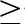  6 -баған.


      1. Орман тұқымдарының мөлшері (толтыру дәлдігі – мөлшері 0,1 килограмм, шығындар сомасы тұтас мың теңге)
      Количество лесных семян (точность заполнения – количество 0,1 килограмм, сумма затрат целые тысяч тенге)
      Атауы                                                Мекенжайы
      Наименование__________________________________      Адрес ______________________
      Телефоны __________________________
      Телефон
      Электрондық пошта мекенжайы (респонденттің)
      Адрес электронной почты (респондента) _____________________________________________
      Орындаушы
      Исполнитель ________________________________________________ ____________________
      тегі, аты және әкесінің аты (бар болған жағдайда)            қолы, телефоны
      фамилия, имя и отчество (при его наличии)                  подпись, телефон
      Бас бухгалтер 
      Главный бухгалтер ________________________________________________ _______________
      тегі, аты және әкесінің аты (бар болған жағдайда)            қолы
      фамилия, имя и отчество (при его наличии) подпись
      Басшы немесе оның міндетін атқарушы тұлға
      Руководитель или лицо, исполняющее его обязанности
      ____________________________________________________________ ___________________
      тегі, аты және әкесінің аты (бар болған жағдайда)                  қолы
      фамилия, имя и отчество (при его наличии)                        подпись
      Мөрдің орны (бар болған жағдайда)
      Место печати (при наличии)
      Ескертпе:
      Примечание:
      *Аталған тармақ "Мемлекеттік статистика туралы" Қазақстан Республикасы Заңының 8-бабының 5-тармағына сәйкес толтырылады 
      *Данный пункт заполняется согласно пункту 5 статьи 8 Закона Республики Казахстан "О государственной статистике"  "Орман тұқымдарын дайындау туралы есеп" ведомстволық статистикалық байқаудың статистикалық нысанын толтыру жөніндегі нұсқаулық (коды 3961204, индексі 20-ОШ (орман шаруашылығы), кезеңділігі жылдық)
      1. Осы "Орман тұқымдарын дайындау туралы есеп" (коды 3961204, индексі 20-ОШ (орман шаруашылығы), кезеңділігі жылдық) ведомстволық статистикалық байқаудың статистикалық нысанын толтыру жөніндегі нүсқаулық (бұдан әрі - Нұсқаулық) "Мемлекеттік статистика туралы" Қазақстан Республикасы Заңыньщ 12-бабы 8) тармақшасьша сәйкес әзірленген және "Орман тұқымдарын дайындау туралы есеп" (коды 3961204, индексі 20-ОШ (орман шаруашылығы), кезеңділігі жылдық) (бұдан әрі — Статистикалық нысан) ведомстволық статистикалық байқаудың статистакалық нысанын толтыруды нақтылайды.
      2. Статистикалық нысан бойынша есеп, осы Нұсқаулыққа қосымшаға сәйкес, түсіндірме жазбамен ұсынылады, мұнда жыл бойы орман тұқымдарын жинаудағы кемшіліктер, жинаған орны (орман тұқымы базасының объектілері, екпелер турі), өнімділігі, орман тұқымдарын дайындау эдісі, өнделмеген бүрлер мен жемістердің қалдығы, оның себептері, сонымен қатар орман тұқымдарын сақтау бойынша қабылданған шаралар көрсетіледі.
      Барлық көрсеткіштері орман тұқымдарын есептеу деректері, тексеру актілері, бухгалтерлік есептер негізінде көрсетіледі.
      3. Статистикалық нысан бойынша есеп Қазақстан Республикасының орман дақылдары өндірісінде өсірілетін тұқымдар мен тұқымдар топтары бойынша құрылады. Тұқымдар тізбесі мен олардың кодтары "Орман дақылдарымен жұмыс туралы және ормандарды қалпына келтіру туралы есеп" (коды 7151204, индексі 8-ОШ (орман шаруашылығы, кезеңділігі жылдық) ведомстволық статистикалық байқаудың статистикалық нысанының қосымшасында көрсетілген. Осы тізбеге енбеген дайын орман ағаш тұқымдары тиісті тұқымдар тобының "Басқалары" жолына қосылады.
      Дайындалған орман тұқымдары мен өнделмеген бүрлер мен жемістер мөлшері туралы деректер (1, 2, 4, 5, 6-бағандар) бүтін санның оннан бір бөлігіне дейінгі дәлдікпен көрсетіледі. Егер молшері бүтін санмен берілсе, онда одан кейін үтір және нөл қойылады. Орман тұқымдарын дайындауға кетен шығындар сомасы туралы деректер (3-баған) бүтін санға дейінгі дэлдікпен көрсетіледі.
      1-бөлім. Ерекше қорғалатын табиғи аумақтарды түрлері мен маңызына қарай бөлу, гектар
      Раздел 1. Распределение особо охраняемых природных территорий по видам и значению, гектар
      2. Ерекше қорғалатын табиғи аумақтарды функционалдық аймақтарға және кіші аймақтарға бөлу
      Распределение особо охраняемых природных территорий на функциональные зоны и подзоны
      3. Ерекше қорғалатын табиғи аумақтардағы табиғи-қорық қорының жай-күйі
      Состояние природно-заповедного фонда на особо охраняемых природных территориях 
      4. Ерекше қорғалатын табиғи аумақтарда ғылыми-зерттеу жұмыстарын, экологиялық-ағарту, туристік және рекреациялық іс-шараларды орындау
      Выполнение научно-исследовательских работ, эколого-просветительных, туристских и рекреационных мероприятий на особо охраняемых природных территориях
      5 . Қорғау режимін сақтау және ерекше қорғалатын табиғи аумақтарды қорғау мен қалпына келтіру бойынша іс-шаралар жүргізу
      Соблюдение режима охраны и проведения мероприятий по защите и восстановлению особо охраняемых природных территорий
      Атауы                                                Мекенжайы
      Наименование__________________________________      Адрес ______________________
      Телефоны __________________________
      Телефон
      Электрондық пошта мекенжайы (респонденттің)
      Адрес электронной почты (респондента) _____________________________________________
      Орындаушы
      Исполнитель ________________________________________________ ____________________
      тегі, аты және әкесінің аты (бар болған жағдайда)            қолы, телефоны
      фамилия, имя и отчество (при его наличии)                  подпись, телефон
      Бас бухгалтер 
      Главный бухгалтер ________________________________________________ _______________
      тегі, аты және әкесінің аты (бар болған жағдайда)            қолы
      фамилия, имя и отчество (при его наличии) подпись
      Басшы немесе оның міндетін атқарушы тұлға
      Руководитель или лицо, исполняющее его обязанности
      ____________________________________________________________ ___________________
      тегі, аты және әкесінің аты (бар болған жағдайда)                  қолы
      фамилия, имя и отчество (при его наличии)                        подпись
      Мөрдің орны (бар болған жағдайда)
      Место печати (при наличии)
      Ескертпе:
      Примечание:
      *Аталған тармақ "Мемлекеттік статистика туралы" Қазақстан Республикасы Заңының 8-бабының 5-тармағына сәйкес толтырылады 
      *Данный пункт заполняется согласно пункту 5 статьи 8 Закона Республики Казахстан "О государственной статистике"  "Ерекше қорғалатын табиғи аумақтардың есебі" № 1-ООПТ есеп беру нысанын толтыру бойынша нұсқаулық (коды 3951204, индексі 1-ООПТ, кезеңділігі жылдық)
      Осы Нұсқаулық "Мемлекеттік статистика туралы" Қазақстан Республикасы Заңының 12-бабының 8) тармақшасына сәйкес әзірленді және ведомстволық статистикалық байқаудың "Ерекше қорғалатын табиғи аумақтардың есебі" (орман шаруашылығы, коды 3951204, индексі 1-ООПТ, кезеңділігі жылдық) статистикалық нысанын толтыру тәртібін нақтылайды.
      №1-ООПТ нысаны (бұдан әрі – нысан) бойынша есепті қарауында ерекше қорғалатын табиғи аумақтар бар табиғат қорғау мекемелері, табиғат қорғау кәсіпорындары, ұйымдары мен облыстық орман шаруашылығы және жануарлар дүниесі аумақтық инспекциялары (бұдан әрі – аумақтық инспекциялар) тапсырады.
      Аумақтық инспекциялар мен республикалық маңызы бар табиғат қорғау мекемелері нысан бойынша есепті Орман шаруашылығы және жануарлар дүниесі комитетіне есептік кезеңнен кейінгі жылдың 1 ақпанына ұсынады. 
      Есептілікті сапалы және уақтылы ұсынуға табиғат қорғау мекемелері мен аумақтық инспекциялардың бірінші басшылары немесе оларды алмастыратын тұлғалар жауапты болады.
      1-бөлім. Ерекше қорғалатын табиғи аумақтарды түрлері мен маңызы бойынша бөлу.
      Мемлекеттік кәсіпорын нысанында құрылған табиғат қорғау мекемелері, табиғат қорғау ұйымдары тікелей өз аумағы бойынша, сондай-ақ ЕҚТА бойынша деректерді оларға қорғауға берілген заңды тұлға мәртебесі жоқтар толтырады.
      Аумақтық инспекциялар облыс бойынша жалпы жиынтықты ұсынады.
      2-бөлім. Ерекше қорғалатын табиғи аумақтарды функционалдық аймақтарға және кіші аймақтарға бөлу.
      Табиғат қорғау мекемелері тікелей өз аумағы бойынша толтырады. Аумақтық инспекциялар облыс бойынша жалпы жиынтықты ұсынады.
      3-бөлім. Ерекше қорғалатын табиғи аумақтардағы табиғи-қорық қорының жай-күйі.
      Өсімдіктер, сүтқоректілер, құстар, қосмекенділер, бауырымен жорғалаушылар түрлерінің, балықтар мен буын аяқтылар түрлерінің саны жануарларды есепке алу материалдары, ЕҚТА инспекторларының бақылау күнделіктері бойынша зерттеулер жүргізген ғалымдар жұмыстарының негізінде көрсетіледі.
      Индикаторлық түрлер, Қазақстанның Қызыл кітабына енгізілген түрлер түсіндірме жазбада кесте нысанында беріледі.
      Индикаторлық түрлердің саны 30% және одан көп мөлшерде өзгерген жағдайда осы өзгерістердің себептері көрсетіледі.
      Аумақтық инспекциялар облыс бойынша жалпы жиынтықты ұсынады.
      4-бөлім. Ерекше қорғалатын табиғи аумақтарда ғылыми-зерттеу жұмыстарын, экологиялық-ағарту, туристік және рекреациялық іс-шараларды орындау.
      Табиғат қорғау мекемелері Комитетке ғылыми-зерттеу жұмыстарын, экологиялық-ағарту, туристік және рекреациялық іс-шаралар жүргізу бойынша деректерді тоқсан сайын есептік тоқсаннан кейінгі айдың 5-іне дейін қағаз және электронды түрде береді.
       Түсіндірме жазбада 2-кестеге сәйкес ЕҚТА-да болу және есептік кезең мен осының алдындағы жылдары алынған қаражат бойынша деректер беріледі.
      Деректер әр жылдың тиісті күні мен айына көрсетіледі.
      ЕҚТА-да болу және ақылы қызметтер көрсету үшін қаражаттың түсуі.
      Нысанның 4-бөлімінің 46-жолы 47, 48, 49-жолдардың сомасына тең. Есепке Қазақстан Республикасының Салық кодексіне сәйкес ЕҚТА-ны пайдалану үшін бюджетке түсімдер туралы салық органдары анықтамасының көшірмесі қоса тіркеледі. Ғылыми жұмыстардың, газеттер мен журналдардағы мақалалардың көшірмелері, эфирлік анықтамалар, буклеттердің үлгілері ЕҚТА қызметі туралы есепте қоса беріледі.
      5-бөлім. Қорғау режимін сақтау және ерекше қорғалатын табиғи аумақтарды қорғау мен қалпына келтіру бойынша іс-шаралар жүргізу.
      Табиғат қорғау мекемелері Комитетке 5-бөлімнің деректерін 4-бөліммен бірге тоқсан сайын есептік тоқсаннан кейінгі айдың 5-іне дейін қағаз және электронды түрде береді.
					© 2012. Қазақстан Республикасы Әділет министрлігінің «Қазақстан Республикасының Заңнама және құқықтық ақпарат институты» ШЖҚ РМК
				
      Қазақстан Республикасы
Ұлттық экономика министрлігі
Статистика комитетінің төрағасы

Н. Айдапкелов
Қазақстан Республикасы
Ұлттық экономика министрлігі
Статистика комитеті
төрағасының
2018 жылғы 2 ақпандағы
№ 24 бұйрығына
1-қосымшаҚазақстан Республикасы
Ұлттық экономика
министрлігі Статистика
комитеті төрағасының
міндетін атқарушының
2015 жылғы
30 желтоқсандағы № 231
бұйрығына 5-қосымша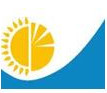 
Мемлекеттік статистика органдары құпиялылығымына кепілдік береді

Конфиденциальность гарантируется органами государственной статистики 

Ведомстволық статистикалық байқаудың статистикалық нысаны 

Статистическая форма ведомственного статистического наблюдения
Мемлекеттік статистика органдары құпиялылығымына кепілдік береді

Конфиденциальность гарантируется органами государственной статистики 

Ведомстволық статистикалық байқаудың статистикалық нысаны 

Статистическая форма ведомственного статистического наблюдения
Мемлекеттік статистика органдары құпиялылығымына кепілдік береді

Конфиденциальность гарантируется органами государственной статистики 

Ведомстволық статистикалық байқаудың статистикалық нысаны 

Статистическая форма ведомственного статистического наблюдения
Приложение 5 к приказу
исполняющего обязанности
Председателя Комитета по
статистике Министерства
национальной экономики
Республики Казахстан 
от 30 декабря 2015 года
№ 231
Қазақстан Республикасы Ауыл шаруашылығы министрлігінің Орман шаруашылығы және жануарлар дүниесі комитетіне тапсырылады.

Представляется Комитету лесного хозяйства и животного мира Министерства сельского хозяйства Республики Казахстан. 

Статистикалық нысан www.mgov.kz интернет-ресурсына орналастырылған.

Статистическая форма размещена на интернет-ресурсе www.mgov.kz.
Қазақстан Республикасы Ауыл шаруашылығы министрлігінің Орман шаруашылығы және жануарлар дүниесі комитетіне тапсырылады.

Представляется Комитету лесного хозяйства и животного мира Министерства сельского хозяйства Республики Казахстан. 

Статистикалық нысан www.mgov.kz интернет-ресурсына орналастырылған.

Статистическая форма размещена на интернет-ресурсе www.mgov.kz.
Қазақстан Республикасы Ауыл шаруашылығы министрлігінің Орман шаруашылығы және жануарлар дүниесі комитетіне тапсырылады.

Представляется Комитету лесного хозяйства и животного мира Министерства сельского хозяйства Республики Казахстан. 

Статистикалық нысан www.mgov.kz интернет-ресурсына орналастырылған.

Статистическая форма размещена на интернет-ресурсе www.mgov.kz.
Қазақстан Республикасы Ауыл шаруашылығы министрлігінің Орман шаруашылығы және жануарлар дүниесі комитетіне тапсырылады.

Представляется Комитету лесного хозяйства и животного мира Министерства сельского хозяйства Республики Казахстан. 

Статистикалық нысан www.mgov.kz интернет-ресурсына орналастырылған.

Статистическая форма размещена на интернет-ресурсе www.mgov.kz.
Қазақстан Республикасы Ауыл шаруашылығы министрлігінің Орман шаруашылығы және жануарлар дүниесі комитетіне тапсырылады.

Представляется Комитету лесного хозяйства и животного мира Министерства сельского хозяйства Республики Казахстан. 

Статистикалық нысан www.mgov.kz интернет-ресурсына орналастырылған.

Статистическая форма размещена на интернет-ресурсе www.mgov.kz.
Мемлекеттік статистиканың тиісті органдарына анық емес бастапқы статистикалық деректерді ұсыну және бастапқы статистикалық деректерді белгіленген мерзімде ұсынбау "Әкімшілік құқық бұзушылық туралы" Қазақстан Республикасы Кодексінің 497-бабында көзделген әкімшілік құқық бұзушылықтар болып табылады.

Представление недостоверных и непредставление первичных статистических данных в соответствующие органы государственной статистики в установленный срок являются административными правонарушениями, предусмотренными статьей 497 Кодекса Республики Казахстан "Об административных правонарушениях".
Мемлекеттік статистиканың тиісті органдарына анық емес бастапқы статистикалық деректерді ұсыну және бастапқы статистикалық деректерді белгіленген мерзімде ұсынбау "Әкімшілік құқық бұзушылық туралы" Қазақстан Республикасы Кодексінің 497-бабында көзделген әкімшілік құқық бұзушылықтар болып табылады.

Представление недостоверных и непредставление первичных статистических данных в соответствующие органы государственной статистики в установленный срок являются административными правонарушениями, предусмотренными статьей 497 Кодекса Республики Казахстан "Об административных правонарушениях".
Мемлекеттік статистиканың тиісті органдарына анық емес бастапқы статистикалық деректерді ұсыну және бастапқы статистикалық деректерді белгіленген мерзімде ұсынбау "Әкімшілік құқық бұзушылық туралы" Қазақстан Республикасы Кодексінің 497-бабында көзделген әкімшілік құқық бұзушылықтар болып табылады.

Представление недостоверных и непредставление первичных статистических данных в соответствующие органы государственной статистики в установленный срок являются административными правонарушениями, предусмотренными статьей 497 Кодекса Республики Казахстан "Об административных правонарушениях".
Мемлекеттік статистиканың тиісті органдарына анық емес бастапқы статистикалық деректерді ұсыну және бастапқы статистикалық деректерді белгіленген мерзімде ұсынбау "Әкімшілік құқық бұзушылық туралы" Қазақстан Республикасы Кодексінің 497-бабында көзделген әкімшілік құқық бұзушылықтар болып табылады.

Представление недостоверных и непредставление первичных статистических данных в соответствующие органы государственной статистики в установленный срок являются административными правонарушениями, предусмотренными статьей 497 Кодекса Республики Казахстан "Об административных правонарушениях".
Мемлекеттік статистиканың тиісті органдарына анық емес бастапқы статистикалық деректерді ұсыну және бастапқы статистикалық деректерді белгіленген мерзімде ұсынбау "Әкімшілік құқық бұзушылық туралы" Қазақстан Республикасы Кодексінің 497-бабында көзделген әкімшілік құқық бұзушылықтар болып табылады.

Представление недостоверных и непредставление первичных статистических данных в соответствующие органы государственной статистики в установленный срок являются административными правонарушениями, предусмотренными статьей 497 Кодекса Республики Казахстан "Об административных правонарушениях".
Статистикалық нысан коды 7141202

Код статистической формы 7141202
Статистикалық нысан коды 7141202

Код статистической формы 7141202
Статистикалық нысан коды 7141202

Код статистической формы 7141202
Кеспеағаштардағы сүрек қалдықтары және ағаш кесілген жерлерді тазарту туралы есеп

Отчет об остатках древесины на лесосеках и очистке мест рубок
Кеспеағаштардағы сүрек қалдықтары және ағаш кесілген жерлерді тазарту туралы есеп

Отчет об остатках древесины на лесосеках и очистке мест рубок
4 ОШ (орман шаруашылығы)

4 ЛХ (лесное хозяйство)
4 ОШ (орман шаруашылығы)

4 ЛХ (лесное хозяйство)
4 ОШ (орман шаруашылығы)

4 ЛХ (лесное хозяйство)
Кеспеағаштардағы сүрек қалдықтары және ағаш кесілген жерлерді тазарту туралы есеп

Отчет об остатках древесины на лесосеках и очистке мест рубок
Кеспеағаштардағы сүрек қалдықтары және ағаш кесілген жерлерді тазарту туралы есеп

Отчет об остатках древесины на лесосеках и очистке мест рубок
Жартыжылдық

Полугодовая
Жартыжылдық

Полугодовая
Жартыжылдық

Полугодовая
Есепті кезең                                                                жыл

Отчетный период 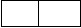 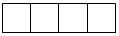  год


Есепті кезең                                                                жыл

Отчетный период  год


Мемлекеттік орман иеленушілер, облыстық орман шаруашылығы және жануарлар дүниесі аумақтық инспекциялары тапсырады.

Представляют – государственные лесовладельцы, областные территориальные инспекции лесного хозяйства и животного мира.
Мемлекеттік орман иеленушілер, облыстық орман шаруашылығы және жануарлар дүниесі аумақтық инспекциялары тапсырады.

Представляют – государственные лесовладельцы, областные территориальные инспекции лесного хозяйства и животного мира.
Мемлекеттік орман иеленушілер, облыстық орман шаруашылығы және жануарлар дүниесі аумақтық инспекциялары тапсырады.

Представляют – государственные лесовладельцы, областные территориальные инспекции лесного хозяйства и животного мира.
Мемлекеттік орман иеленушілер, облыстық орман шаруашылығы және жануарлар дүниесі аумақтық инспекциялары тапсырады.

Представляют – государственные лесовладельцы, областные территориальные инспекции лесного хозяйства и животного мира.
Мемлекеттік орман иеленушілер, облыстық орман шаруашылығы және жануарлар дүниесі аумақтық инспекциялары тапсырады.

Представляют – государственные лесовладельцы, областные территориальные инспекции лесного хозяйства и животного мира.
Тапсыру мерзімі – мемлекеттік орман иеленушілер – есепті кезеңнен кейін 1 шілдеде, 10 қаңтарда, облыстық орман шаруашылығы және жануарлар дүниесі аумақтық инспекциялары – есепті кезеңнен кейін 10 шілдеде, 25 ақпанда.

Срок представления – государственные лесовладельцы – 1 июля, 10 января после отчетного периода числа, областные территориальные инспекции лесного хозяйства и животного мира – 10 июля, 25 февраля числа после отчетного периода.
Тапсыру мерзімі – мемлекеттік орман иеленушілер – есепті кезеңнен кейін 1 шілдеде, 10 қаңтарда, облыстық орман шаруашылығы және жануарлар дүниесі аумақтық инспекциялары – есепті кезеңнен кейін 10 шілдеде, 25 ақпанда.

Срок представления – государственные лесовладельцы – 1 июля, 10 января после отчетного периода числа, областные территориальные инспекции лесного хозяйства и животного мира – 10 июля, 25 февраля числа после отчетного периода.
Тапсыру мерзімі – мемлекеттік орман иеленушілер – есепті кезеңнен кейін 1 шілдеде, 10 қаңтарда, облыстық орман шаруашылығы және жануарлар дүниесі аумақтық инспекциялары – есепті кезеңнен кейін 10 шілдеде, 25 ақпанда.

Срок представления – государственные лесовладельцы – 1 июля, 10 января после отчетного периода числа, областные территориальные инспекции лесного хозяйства и животного мира – 10 июля, 25 февраля числа после отчетного периода.
Тапсыру мерзімі – мемлекеттік орман иеленушілер – есепті кезеңнен кейін 1 шілдеде, 10 қаңтарда, облыстық орман шаруашылығы және жануарлар дүниесі аумақтық инспекциялары – есепті кезеңнен кейін 10 шілдеде, 25 ақпанда.

Срок представления – государственные лесовладельцы – 1 июля, 10 января после отчетного периода числа, областные территориальные инспекции лесного хозяйства и животного мира – 10 июля, 25 февраля числа после отчетного периода.
Тапсыру мерзімі – мемлекеттік орман иеленушілер – есепті кезеңнен кейін 1 шілдеде, 10 қаңтарда, облыстық орман шаруашылығы және жануарлар дүниесі аумақтық инспекциялары – есепті кезеңнен кейін 10 шілдеде, 25 ақпанда.

Срок представления – государственные лесовладельцы – 1 июля, 10 января после отчетного периода числа, областные территориальные инспекции лесного хозяйства и животного мира – 10 июля, 25 февраля числа после отчетного периода.
БСН коды 

Код БИН
БСН коды 

Код БИН
Ағаш дайындаушының атауы

Наименование лесозаготовителя
Ағаш дайындаушының коды

Код лесозаготовителя
Тасып әкетілмеген сүрек қалдығы, текше метр

Остатки невывезенной древесины, метров кубические
Тасып әкетілмеген сүрек қалдығы, текше метр

Остатки невывезенной древесины, метров кубические
Тасып әкетілмеген сүрек қалдығы, текше метр

Остатки невывезенной древесины, метров кубические
Тасып әкетілмеген сүрек қалдығы, текше метр

Остатки невывезенной древесины, метров кубические
Ағаш кесу орындарын куәландыру материалдары бойынша пайдаланудың барлық түрі бойынша сүрек босату қағидаларын бұзуға жол берілді1

Допущены нарушения Правил отпуска древесины по всем видам пользования по материалам освидетельствования мест рубок1
Ағаш кесу орындарын куәландыру материалдары бойынша пайдаланудың барлық түрі бойынша сүрек босату қағидаларын бұзуға жол берілді1

Допущены нарушения Правил отпуска древесины по всем видам пользования по материалам освидетельствования мест рубок1
Ағаш кесу орындарын куәландыру материалдары бойынша пайдаланудың барлық түрі бойынша сүрек босату қағидаларын бұзуға жол берілді1

Допущены нарушения Правил отпуска древесины по всем видам пользования по материалам освидетельствования мест рубок1
Ағаш дайындаушының атауы

Наименование лесозаготовителя
Ағаш дайындаушының коды

Код лесозаготовителя
жиыны

итого
оның ішінде

в том числе
оның ішінде

в том числе
оның ішінде

в том числе
шала кесіліп қалдырылды, текше метр

оставлено недорубов, кубических метров
ағаш кесу орындарында қалдырылған сүрек, текше метр

брошено древесины на местах рубок, метров кубических
қорғалуға жататын өскіндер мен жас шыбықтар жойылды, гектар

уничтожено подроста и молодняка, подлежащего сохранению, гектар
Ағаш дайындаушының атауы

Наименование лесозаготовителя
Ағаш дайындаушының коды

Код лесозаготовителя
жиыны

итого
басты мақсатта пайдалану

главное пользование
аралық мақсатта пайдалану

промежуточное пользование
өзге де кесулер

прочие рубки
шала кесіліп қалдырылды, текше метр

оставлено недорубов, кубических метров
ағаш кесу орындарында қалдырылған сүрек, текше метр

брошено древесины на местах рубок, метров кубических
қорғалуға жататын өскіндер мен жас шыбықтар жойылды, гектар

уничтожено подроста и молодняка, подлежащего сохранению, гектар
А
Б
1
2
3
4
5
6
7
Барлығы 

Всего
оның ішінде орман пайдаланушылар бойынша

(в том числе по лесопользователям)
Ағаш дайындаушының атауы

Наименование лесозаготовителя
Ағаш дайындаушының коды

Код лесозаготовителя
Тазартылуға жататын кеспе- ағаштардың алқабы, гектар

Площадь лесосек, подлежащих очистке, гектар
Тазартылуға жататын кеспе- ағаштардың алқабы, гектар

Площадь лесосек, подлежащих очистке, гектар
Тазартылмаған алқаптар қалдығы, гектар

Остаток неочищенных площадей, гектар
Тазартылмаған алқаптар қалдығы, гектар

Остаток неочищенных площадей, гектар
Ормандағы қылқанды тұқымдардың қабығы алынбаған сүрек қалдығы, текше метр

Остаток в лесу неокоренной древесины хвойных пород, метры кубические
Есептелген тұрақсыздық айыппұлы, мың теңге

Начислено неустоек,

тысяч тенге
Есептелген тұрақсыздық айыппұлы, мың теңге

Начислено неустоек,

тысяч тенге
Ағаш дайындаушының атауы

Наименование лесозаготовителя
Ағаш дайындаушының коды

Код лесозаготовителя
жиыны

итого
оның ішінде жаппай кесу

в том числе от сплошных рубок
жиыны

итого
оның ішінде жаппай кесу

в том числе от сплошных рубок
Ормандағы қылқанды тұқымдардың қабығы алынбаған сүрек қалдығы, текше метр

Остаток в лесу неокоренной древесины хвойных пород, метры кубические
жиыны

итого
оның ішінде ағаш кесілген жерлерде қалдырылған

в том числе заброшенную на местах рубок древесины
А
Б
8
9
10
11
12
13
14
Барлығы 

Всего
оның ішінде ағаш дайындаушылар бойынша

(в том числе по лесопользователям)
Алғашқы статистикалық деректерді таратуға келісеміз2
Согласны на распространение первичных статистических данных 2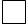 
Алғашқы статистикалық деректерді таратуға келіспейміз2
Не согласны на распространение первичных статистических данных2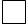 Қазақстан Республикасы
Ұлттық экономика министрлігі
Статистика комитеті
төрағасының
2018 жылғы 2 ақпандағы
№ 24 бұйрығына
2-қосымшаҚазақстан Республикасы
Ұлттық экономика министрлігі 
Статистика комитеті 
төрағасының міндетін 
атқарушының
2015 жылғы 30 желтоқсандағы
№ 231 бұйрығына 15-қосымша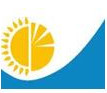 
Мемлекеттік статистика органдары құпиялылығына кепілдік береді

Конфиденциальность гарантируется органами государственной статистики
Мемлекеттік статистика органдары құпиялылығына кепілдік береді

Конфиденциальность гарантируется органами государственной статистики
Мемлекеттік статистика органдары құпиялылығына кепілдік береді

Конфиденциальность гарантируется органами государственной статистики
Приложение 15 к приказу
исполняющего обязанности
Председателя Комитета по
статистике Министерства
национальной экономики
Республики Казахстан 
от 30 декабря 2015 года
№ 231
Ведомстволық статистикалық байқаудың статистикалық нысаны 

Статистическая форма ведомственного статистического наблюдения
Ведомстволық статистикалық байқаудың статистикалық нысаны 

Статистическая форма ведомственного статистического наблюдения
Ведомстволық статистикалық байқаудың статистикалық нысаны 

Статистическая форма ведомственного статистического наблюдения
Приложение 15 к приказу
исполняющего обязанности
Председателя Комитета по
статистике Министерства
национальной экономики
Республики Казахстан 
от 30 декабря 2015 года
№ 231
Қазақстан Республикасы Қоршаған ортаны қорғау министрлігінің Орман және аңшылық шаруашылығы комитетіне тапсырылады.

Представляется Комитету лесного и охотничьего хозяйства Министерства охраны окружающей среды Республики Казахстан. 

Статистикалық нысан www.mgov.kz интернет-ресурсына орналастырылған.

Статистическая форма размещена на интернет-ресурсе www.mgov.kz.
Қазақстан Республикасы Қоршаған ортаны қорғау министрлігінің Орман және аңшылық шаруашылығы комитетіне тапсырылады.

Представляется Комитету лесного и охотничьего хозяйства Министерства охраны окружающей среды Республики Казахстан. 

Статистикалық нысан www.mgov.kz интернет-ресурсына орналастырылған.

Статистическая форма размещена на интернет-ресурсе www.mgov.kz.
Қазақстан Республикасы Қоршаған ортаны қорғау министрлігінің Орман және аңшылық шаруашылығы комитетіне тапсырылады.

Представляется Комитету лесного и охотничьего хозяйства Министерства охраны окружающей среды Республики Казахстан. 

Статистикалық нысан www.mgov.kz интернет-ресурсына орналастырылған.

Статистическая форма размещена на интернет-ресурсе www.mgov.kz.
Қазақстан Республикасы Қоршаған ортаны қорғау министрлігінің Орман және аңшылық шаруашылығы комитетіне тапсырылады.

Представляется Комитету лесного и охотничьего хозяйства Министерства охраны окружающей среды Республики Казахстан. 

Статистикалық нысан www.mgov.kz интернет-ресурсына орналастырылған.

Статистическая форма размещена на интернет-ресурсе www.mgov.kz.
Қазақстан Республикасы Қоршаған ортаны қорғау министрлігінің Орман және аңшылық шаруашылығы комитетіне тапсырылады.

Представляется Комитету лесного и охотничьего хозяйства Министерства охраны окружающей среды Республики Казахстан. 

Статистикалық нысан www.mgov.kz интернет-ресурсына орналастырылған.

Статистическая форма размещена на интернет-ресурсе www.mgov.kz.
Мемлекеттік статистиканың тиісті органдарына анық емес бастапқы статистикалық деректерді ұсыну және бастапқы статистикалық деректерді белгіленген мерзімде ұсынбау "Әкімшілік құқық бұзушылық туралы" Қазақстан Республикасы Кодексінің 497-бабында көзделген әкімшілік құқық бұзушылықтар болып табылады.

Представление недостоверных и непредставление первичных статистических данных в соответствующие органы государственной статистики в установленный срок являются административными правонарушениями, предусмотренными статьей 497 Кодекса Республики Казахстан "Об административных правонарушениях".
Мемлекеттік статистиканың тиісті органдарына анық емес бастапқы статистикалық деректерді ұсыну және бастапқы статистикалық деректерді белгіленген мерзімде ұсынбау "Әкімшілік құқық бұзушылық туралы" Қазақстан Республикасы Кодексінің 497-бабында көзделген әкімшілік құқық бұзушылықтар болып табылады.

Представление недостоверных и непредставление первичных статистических данных в соответствующие органы государственной статистики в установленный срок являются административными правонарушениями, предусмотренными статьей 497 Кодекса Республики Казахстан "Об административных правонарушениях".
Мемлекеттік статистиканың тиісті органдарына анық емес бастапқы статистикалық деректерді ұсыну және бастапқы статистикалық деректерді белгіленген мерзімде ұсынбау "Әкімшілік құқық бұзушылық туралы" Қазақстан Республикасы Кодексінің 497-бабында көзделген әкімшілік құқық бұзушылықтар болып табылады.

Представление недостоверных и непредставление первичных статистических данных в соответствующие органы государственной статистики в установленный срок являются административными правонарушениями, предусмотренными статьей 497 Кодекса Республики Казахстан "Об административных правонарушениях".
Мемлекеттік статистиканың тиісті органдарына анық емес бастапқы статистикалық деректерді ұсыну және бастапқы статистикалық деректерді белгіленген мерзімде ұсынбау "Әкімшілік құқық бұзушылық туралы" Қазақстан Республикасы Кодексінің 497-бабында көзделген әкімшілік құқық бұзушылықтар болып табылады.

Представление недостоверных и непредставление первичных статистических данных в соответствующие органы государственной статистики в установленный срок являются административными правонарушениями, предусмотренными статьей 497 Кодекса Республики Казахстан "Об административных правонарушениях".
Мемлекеттік статистиканың тиісті органдарына анық емес бастапқы статистикалық деректерді ұсыну және бастапқы статистикалық деректерді белгіленген мерзімде ұсынбау "Әкімшілік құқық бұзушылық туралы" Қазақстан Республикасы Кодексінің 497-бабында көзделген әкімшілік құқық бұзушылықтар болып табылады.

Представление недостоверных и непредставление первичных статистических данных в соответствующие органы государственной статистики в установленный срок являются административными правонарушениями, предусмотренными статьей 497 Кодекса Республики Казахстан "Об административных правонарушениях".
Статистикалық нысан коды 7201202

Код статистической формы 7201202
Статистикалық нысан коды 7201202

Код статистической формы 7201202
Статистикалық нысан коды 7201202

Код статистической формы 7201202
Орман ресурстарын босату және орман табысының түсуі туралы есеп

Отчет об отпуске лесных ресурсов и поступления лесного дохода
Орман ресурстарын босату және орман табысының түсуі туралы есеп

Отчет об отпуске лесных ресурсов и поступления лесного дохода
ЛД
ЛД
ЛД
Орман ресурстарын босату және орман табысының түсуі туралы есеп

Отчет об отпуске лесных ресурсов и поступления лесного дохода
Орман ресурстарын босату және орман табысының түсуі туралы есеп

Отчет об отпуске лесных ресурсов и поступления лесного дохода
Тоқсандық

Квартальная
Тоқсандық

Квартальная
Тоқсандық

Квартальная
Есепті кезең

Отчетный период
Есепті кезең

Отчетный период
Орман шаруашылығы мекемелері, мемлекеттік табиғи қорықтар, мемлекеттік ұлттық табиғи парктер, мемлекеттік орман табиғи резерваттары, орман шаруашылығының облыстық аумақтық инспекциялары тапсырады.

Представляют - государственные учреждения лесного хозяйства, государственные природные заповедники, государственные национальные природные парки, государственные лесные природные резерваты, областные территориальные инспекции лесного хозяйства.
Орман шаруашылығы мекемелері, мемлекеттік табиғи қорықтар, мемлекеттік ұлттық табиғи парктер, мемлекеттік орман табиғи резерваттары, орман шаруашылығының облыстық аумақтық инспекциялары тапсырады.

Представляют - государственные учреждения лесного хозяйства, государственные природные заповедники, государственные национальные природные парки, государственные лесные природные резерваты, областные территориальные инспекции лесного хозяйства.
Орман шаруашылығы мекемелері, мемлекеттік табиғи қорықтар, мемлекеттік ұлттық табиғи парктер, мемлекеттік орман табиғи резерваттары, орман шаруашылығының облыстық аумақтық инспекциялары тапсырады.

Представляют - государственные учреждения лесного хозяйства, государственные природные заповедники, государственные национальные природные парки, государственные лесные природные резерваты, областные территориальные инспекции лесного хозяйства.
Орман шаруашылығы мекемелері, мемлекеттік табиғи қорықтар, мемлекеттік ұлттық табиғи парктер, мемлекеттік орман табиғи резерваттары, орман шаруашылығының облыстық аумақтық инспекциялары тапсырады.

Представляют - государственные учреждения лесного хозяйства, государственные природные заповедники, государственные национальные природные парки, государственные лесные природные резерваты, областные территориальные инспекции лесного хозяйства.
Орман шаруашылығы мекемелері, мемлекеттік табиғи қорықтар, мемлекеттік ұлттық табиғи парктер, мемлекеттік орман табиғи резерваттары, орман шаруашылығының облыстық аумақтық инспекциялары тапсырады.

Представляют - государственные учреждения лесного хозяйства, государственные природные заповедники, государственные национальные природные парки, государственные лесные природные резерваты, областные территориальные инспекции лесного хозяйства.
Тапсыру мерзімі – есепті кезеңнен кейін 10-шы күнге дейін.

Срок представления - до 10 числа после отчетного периода.
Тапсыру мерзімі – есепті кезеңнен кейін 10-шы күнге дейін.

Срок представления - до 10 числа после отчетного периода.
Тапсыру мерзімі – есепті кезеңнен кейін 10-шы күнге дейін.

Срок представления - до 10 числа после отчетного периода.
Тапсыру мерзімі – есепті кезеңнен кейін 10-шы күнге дейін.

Срок представления - до 10 числа после отчетного периода.
Тапсыру мерзімі – есепті кезеңнен кейін 10-шы күнге дейін.

Срок представления - до 10 числа после отчетного периода.
КҰЖЖ коды 

Код ОКПО
КҰЖЖ коды 

Код ОКПО
БСН коды

код БИН
БСН коды

код БИН
Көрсеткіш атауы

Наименование показателя
Жолдар коды

Код строки
Жазылған ағаш кесу билеттері бойынша нақты босатылғаны, текше метр

Фактически отпущено по выписанным лесорубочным билетам, , кубический метр
Жазылған ағаш кесу билеттері бойынша нақты босатылғаны, текше метр

Фактически отпущено по выписанным лесорубочным билетам, , кубический метр
Жазылған ағаш кесу билеттері бойынша нақты босатылғаны, мың гектар (килограмм, тонна)

Фактически отпущено по выписанным лесным билетам, тысяч гектар (килограмм, тонн)
Басталған төлеу мерзімдері бойынша төлемдердің түсуіне есептеледі, мың теңге.

Причитается к поступлению платежей по наступившим срокам уплаты, тысяч тенге.
Басталған төлеу мерзімдері бойынша төлемдердің түсуіне есептеледі, мың теңге.

Причитается к поступлению платежей по наступившим срокам уплаты, тысяч тенге.
Көрсеткіш атауы

Наименование показателя
Жолдар коды

Код строки
Жазылған ағаш кесу билеттері бойынша нақты босатылғаны, текше метр

Фактически отпущено по выписанным лесорубочным билетам, , кубический метр
Жазылған ағаш кесу билеттері бойынша нақты босатылғаны, текше метр

Фактически отпущено по выписанным лесорубочным билетам, , кубический метр
Жазылған ағаш кесу билеттері бойынша нақты босатылғаны, мың гектар (килограмм, тонна)

Фактически отпущено по выписанным лесным билетам, тысяч гектар (килограмм, тонн)
Басталған төлеу мерзімдері бойынша төлемдердің түсуіне есептеледі, мың теңге.

Причитается к поступлению платежей по наступившим срокам уплаты, тысяч тенге.
Басталған төлеу мерзімдері бойынша төлемдердің түсуіне есептеледі, мың теңге.

Причитается к поступлению платежей по наступившим срокам уплаты, тысяч тенге.
барлығы

ссего
оның ішінде кәделік

в том числе деловой
барлығы

всего
оның ішінде өсіп тұрған сүрек үшін төлемақы

в том числе плата за древисину на корню
Көрсеткіш атауы

Наименование показателя
Жолдар коды

Код строки
А
Б
Жазылған ағаш кесу билеттері бойынша нақты босатылғаны, мың гектар (килограмм, тонна)

Фактически отпущено по выписанным лесным билетам, тысяч гектар (килограмм, тонн)
1
2
3
4
5
Сүрек дайындау

Заготовка древесины 
01
оның ішінде

в том числе
басты мақсатта пайдалану бойынша 

по главному пользованию
02
Шөп шабу

Сенокошение
03
Мал жаю

Пасьтба скота
04
Марал шаруашылығы

Мараловодство 
05
Аң өсіру шаруашылығы

Звероводство 
06
Ара ұялары мен омарталар орналастыру

Размещение ульев и пасек
07
Ауыл шаруашылығы дақылдарын өсіру

Выращивание сельскохозяйственных культур
08
Дәрілік өсімдіктер мен техникалық шикізаттар, жабайы өсетін жемістер, жаңғақтар, саңырауқұлақтар, жидектер және өзге де азық-түлік өнімдерін, қыналар, орман төсеніштері мен жерге түсіп қалған жапырақтар, қамыс дайындау және жинау

Заготовка и сбор лекарственных растений и технического сырья, дикорастущих плодов, орехов, грибов, ягод и других пищевых продуктов, мха, лесной подстилки и опавших листьев, камыша
09
Сауықтыру, рекреациялық, тарихи-мәдени, туристiк және спорттың мақсаттар Оздоровительные, рекреационные, историко-культурные, туристских и спортивных цели
10
Ғылыми-зерттеу мақсаттары

Научно – исследовательские цели
11
Аңшылық шаруашылығының мұқтаждығы

Нужд охотничьего хозяйства)
12
Ағаш және бұта тұқымдарының отырғызу материалдары мен арнайы мақсаттағы плантациялық екпелерді өсіру

Выращивание посадочного материала древесных и кустарниковых пород и плантационных насаждений специального назначения)
13
Жиыны:

Итого:
14
Көрсеткіш атауы

Наименование показателя
Жолдар коды

Код строки
Нақты түскені, мың тенге

Фактически поступило, тысяч тенге
Нақты түскені, мың тенге

Фактически поступило, тысяч тенге
Нақты түскені, мың тенге

Фактически поступило, тысяч тенге
Есепті кезеңнен кейінгі келесі айдың 1-іне қалғаны, мың теңге

Остается на 1-ое число месяца следующего за отчетным периодом, тысяч тенге
Есепті кезеңнен кейінгі келесі айдың 1-іне қалғаны, мың теңге

Остается на 1-ое число месяца следующего за отчетным периодом, тысяч тенге
Көрсеткіш атауы

Наименование показателя
Жолдар коды

Код строки
барлығы

всего
оның ішінде

в том числе
оның ішінде

в том числе
Есепті кезеңнен кейінгі келесі айдың 1-іне қалғаны, мың теңге

Остается на 1-ое число месяца следующего за отчетным периодом, тысяч тенге
Есепті кезеңнен кейінгі келесі айдың 1-іне қалғаны, мың теңге

Остается на 1-ое число месяца следующего за отчетным периодом, тысяч тенге
Көрсеткіш атауы

Наименование показателя
Жолдар коды

Код строки
барлығы

всего
өсіп тұрған сүрек үшін төлемақы

плата за древесину на корню
басқа түсімдер

прочие поступления
тұрақсыздық айыппұлы

недоимок
артық төленгені

переплат
А
Б
6
7
8
9
10
Сүрек дайындау

Заготовка древесины 
01
оның ішінде

в том числе
басты мақсатта пайдалану бойынша 

по главному пользованию
02
Шөп шабу

Сенокошение
03
Мал жаю

Пасьтба скота
04
Марал шаруашылығы

Мараловодство 
05
Аң өсіру шаруашылығы

Звероводство 
06
Ара ұялары мен омарталарды орналастыру

Размещение ульев и пасек
07
Ауыл шаруашылығы дақылдарын өсіру

Выращивание сельскохозяйственных культур
08
Дәрілік өсімдіктер мен техникалық шикізаттар, жабайы өсетін жемістер, жаңғақтар, саңырауқұлақтар, жидектер және өзге де азық-түлік өнімдерін, қыналар, орман төсеніштері мен жерге түсіп қалған жапырақтар, қамыс дайындау және жинау

Заготовка и сбор лекарственных растений и технического сырья, дикорастущих плодов, орехов, грибов, ягод и других пищевых продуктов, мха, лесной подстилки и опавших листьев, камыша
09
Сауықтыру, рекреациялық, тарихи-мәдени, туристiк және спорттың мақсаттар Оздоровительные, рекреационные, историко-культурные, туристских и спортивных цели
10
Ғылыми-зерттеу мақсаттары

Научно – исследовательские цели
11
Аңшылық шаруашылығының мұқтаждығы

Нужд охотничьего хозяйства)
12
Ағаш және бұта тұқымдарының отырғызу материалдары мен арнайы мақсаттағы плантациялық екпелерді өсіру

Выращивание посадочного материала древесных и кустарниковых пород и плантационных насаждений специального назначения)
13
Жиыны

Итого
14
Алғашқы статистикалық деректерді таратуға келісеміз*
Согласны на распространение первичных статистических данных *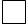 
Алғашқы статистикалық деректерді таратуға келіспейміз*
Не согласны на распространение первичных статистических данных*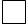 Қазақстан Республикасы
Ұлттық экономика министрлігі
Статистика комитеті
төрағасының
2018 жылғы 2 ақпандағы
№24 бұйрығына
3-қосымшаҚазақстан Республикасы
Ұлттық экономика
министрлігі Статистика
комитеті төрағасының
міндетін атқарушының
2015 жылғы 30 желтоқсандағы 
№ 231 бұйрығына 21-қосымша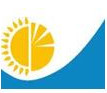 
Мемлекеттік статистика органдары құпиялылығына кепілдік береді

Конфиденциальность гарантируется органами государственной статистики
Мемлекеттік статистика органдары құпиялылығына кепілдік береді

Конфиденциальность гарантируется органами государственной статистики
Мемлекеттік статистика органдары құпиялылығына кепілдік береді

Конфиденциальность гарантируется органами государственной статистики
Мемлекеттік статистика органдары құпиялылығына кепілдік береді

Конфиденциальность гарантируется органами государственной статистики
Мемлекеттік статистика органдары құпиялылығына кепілдік береді

Конфиденциальность гарантируется органами государственной статистики
Мемлекеттік статистика органдары құпиялылығына кепілдік береді

Конфиденциальность гарантируется органами государственной статистики
Мемлекеттік статистика органдары құпиялылығына кепілдік береді

Конфиденциальность гарантируется органами государственной статистики
Мемлекеттік статистика органдары құпиялылығына кепілдік береді

Конфиденциальность гарантируется органами государственной статистики
Мемлекеттік статистика органдары құпиялылығына кепілдік береді

Конфиденциальность гарантируется органами государственной статистики
Мемлекеттік статистика органдары құпиялылығына кепілдік береді

Конфиденциальность гарантируется органами государственной статистики
Мемлекеттік статистика органдары құпиялылығына кепілдік береді

Конфиденциальность гарантируется органами государственной статистики
Мемлекеттік статистика органдары құпиялылығына кепілдік береді

Конфиденциальность гарантируется органами государственной статистики
Мемлекеттік статистика органдары құпиялылығына кепілдік береді

Конфиденциальность гарантируется органами государственной статистики
Мемлекеттік статистика органдары құпиялылығына кепілдік береді

Конфиденциальность гарантируется органами государственной статистики
Приложение 21 к приказу
исполняющего обязанности
Председателя Комитета по
статистике Министерства
национальной экономики
Республики Казахстан 
от 30 декабря 2015 года
№ 231
Ведомстволық статистикалық байқаудың статистикалық нысаны

Статистическая форма ведомственного статистического наблюдения
Ведомстволық статистикалық байқаудың статистикалық нысаны

Статистическая форма ведомственного статистического наблюдения
Ведомстволық статистикалық байқаудың статистикалық нысаны

Статистическая форма ведомственного статистического наблюдения
Ведомстволық статистикалық байқаудың статистикалық нысаны

Статистическая форма ведомственного статистического наблюдения
Ведомстволық статистикалық байқаудың статистикалық нысаны

Статистическая форма ведомственного статистического наблюдения
Ведомстволық статистикалық байқаудың статистикалық нысаны

Статистическая форма ведомственного статистического наблюдения
Ведомстволық статистикалық байқаудың статистикалық нысаны

Статистическая форма ведомственного статистического наблюдения
Ведомстволық статистикалық байқаудың статистикалық нысаны

Статистическая форма ведомственного статистического наблюдения
Ведомстволық статистикалық байқаудың статистикалық нысаны

Статистическая форма ведомственного статистического наблюдения
Ведомстволық статистикалық байқаудың статистикалық нысаны

Статистическая форма ведомственного статистического наблюдения
Ведомстволық статистикалық байқаудың статистикалық нысаны

Статистическая форма ведомственного статистического наблюдения
Ведомстволық статистикалық байқаудың статистикалық нысаны

Статистическая форма ведомственного статистического наблюдения
Ведомстволық статистикалық байқаудың статистикалық нысаны

Статистическая форма ведомственного статистического наблюдения
Ведомстволық статистикалық байқаудың статистикалық нысаны

Статистическая форма ведомственного статистического наблюдения
Приложение 21 к приказу
исполняющего обязанности
Председателя Комитета по
статистике Министерства
национальной экономики
Республики Казахстан 
от 30 декабря 2015 года
№ 231
Қазақстан Республикасының Ауыл шаруашылығы министрлігінің Орман шаруашылығы және жануарлар дүниесі комитетіне тапсырылады.

Представляется Комитету лесного хозяйства и животного мира Министерства сельского хозяйства Республики Казахстан.

Статистикалық нысан www.mgov.kz интернет-ресурсына орналастырылған.

Статистическая форма размещена на интернет-ресурсе www.mgov.kz.

Мемлекеттік статистиканың тиісті органдарына анық емес бастапқы статистикалық деректерді ұсыну және бастапқы статистикалық деректерді белгіленген мерзімде ұсынбау "Әкімшілік құқық бұзушылық туралы" Қазақстан Республикасы Кодексінің 497-бабында көзделген әкімшілік құқық бұзушылықтар болып табылады.

Представление недостоверных и непредставление первичных статистических данных в соответствующие органы государственной статистики в установленный срок являются административными правонарушениями, предусмотренными статьей 497 Кодекса Республики Казахстан "Об административных правонарушениях".

 
Қазақстан Республикасының Ауыл шаруашылығы министрлігінің Орман шаруашылығы және жануарлар дүниесі комитетіне тапсырылады.

Представляется Комитету лесного хозяйства и животного мира Министерства сельского хозяйства Республики Казахстан.

Статистикалық нысан www.mgov.kz интернет-ресурсына орналастырылған.

Статистическая форма размещена на интернет-ресурсе www.mgov.kz.

Мемлекеттік статистиканың тиісті органдарына анық емес бастапқы статистикалық деректерді ұсыну және бастапқы статистикалық деректерді белгіленген мерзімде ұсынбау "Әкімшілік құқық бұзушылық туралы" Қазақстан Республикасы Кодексінің 497-бабында көзделген әкімшілік құқық бұзушылықтар болып табылады.

Представление недостоверных и непредставление первичных статистических данных в соответствующие органы государственной статистики в установленный срок являются административными правонарушениями, предусмотренными статьей 497 Кодекса Республики Казахстан "Об административных правонарушениях".

 
Қазақстан Республикасының Ауыл шаруашылығы министрлігінің Орман шаруашылығы және жануарлар дүниесі комитетіне тапсырылады.

Представляется Комитету лесного хозяйства и животного мира Министерства сельского хозяйства Республики Казахстан.

Статистикалық нысан www.mgov.kz интернет-ресурсына орналастырылған.

Статистическая форма размещена на интернет-ресурсе www.mgov.kz.

Мемлекеттік статистиканың тиісті органдарына анық емес бастапқы статистикалық деректерді ұсыну және бастапқы статистикалық деректерді белгіленген мерзімде ұсынбау "Әкімшілік құқық бұзушылық туралы" Қазақстан Республикасы Кодексінің 497-бабында көзделген әкімшілік құқық бұзушылықтар болып табылады.

Представление недостоверных и непредставление первичных статистических данных в соответствующие органы государственной статистики в установленный срок являются административными правонарушениями, предусмотренными статьей 497 Кодекса Республики Казахстан "Об административных правонарушениях".

 
Қазақстан Республикасының Ауыл шаруашылығы министрлігінің Орман шаруашылығы және жануарлар дүниесі комитетіне тапсырылады.

Представляется Комитету лесного хозяйства и животного мира Министерства сельского хозяйства Республики Казахстан.

Статистикалық нысан www.mgov.kz интернет-ресурсына орналастырылған.

Статистическая форма размещена на интернет-ресурсе www.mgov.kz.

Мемлекеттік статистиканың тиісті органдарына анық емес бастапқы статистикалық деректерді ұсыну және бастапқы статистикалық деректерді белгіленген мерзімде ұсынбау "Әкімшілік құқық бұзушылық туралы" Қазақстан Республикасы Кодексінің 497-бабында көзделген әкімшілік құқық бұзушылықтар болып табылады.

Представление недостоверных и непредставление первичных статистических данных в соответствующие органы государственной статистики в установленный срок являются административными правонарушениями, предусмотренными статьей 497 Кодекса Республики Казахстан "Об административных правонарушениях".

 
Қазақстан Республикасының Ауыл шаруашылығы министрлігінің Орман шаруашылығы және жануарлар дүниесі комитетіне тапсырылады.

Представляется Комитету лесного хозяйства и животного мира Министерства сельского хозяйства Республики Казахстан.

Статистикалық нысан www.mgov.kz интернет-ресурсына орналастырылған.

Статистическая форма размещена на интернет-ресурсе www.mgov.kz.

Мемлекеттік статистиканың тиісті органдарына анық емес бастапқы статистикалық деректерді ұсыну және бастапқы статистикалық деректерді белгіленген мерзімде ұсынбау "Әкімшілік құқық бұзушылық туралы" Қазақстан Республикасы Кодексінің 497-бабында көзделген әкімшілік құқық бұзушылықтар болып табылады.

Представление недостоверных и непредставление первичных статистических данных в соответствующие органы государственной статистики в установленный срок являются административными правонарушениями, предусмотренными статьей 497 Кодекса Республики Казахстан "Об административных правонарушениях".

 
Қазақстан Республикасының Ауыл шаруашылығы министрлігінің Орман шаруашылығы және жануарлар дүниесі комитетіне тапсырылады.

Представляется Комитету лесного хозяйства и животного мира Министерства сельского хозяйства Республики Казахстан.

Статистикалық нысан www.mgov.kz интернет-ресурсына орналастырылған.

Статистическая форма размещена на интернет-ресурсе www.mgov.kz.

Мемлекеттік статистиканың тиісті органдарына анық емес бастапқы статистикалық деректерді ұсыну және бастапқы статистикалық деректерді белгіленген мерзімде ұсынбау "Әкімшілік құқық бұзушылық туралы" Қазақстан Республикасы Кодексінің 497-бабында көзделген әкімшілік құқық бұзушылықтар болып табылады.

Представление недостоверных и непредставление первичных статистических данных в соответствующие органы государственной статистики в установленный срок являются административными правонарушениями, предусмотренными статьей 497 Кодекса Республики Казахстан "Об административных правонарушениях".

 
Қазақстан Республикасының Ауыл шаруашылығы министрлігінің Орман шаруашылығы және жануарлар дүниесі комитетіне тапсырылады.

Представляется Комитету лесного хозяйства и животного мира Министерства сельского хозяйства Республики Казахстан.

Статистикалық нысан www.mgov.kz интернет-ресурсына орналастырылған.

Статистическая форма размещена на интернет-ресурсе www.mgov.kz.

Мемлекеттік статистиканың тиісті органдарына анық емес бастапқы статистикалық деректерді ұсыну және бастапқы статистикалық деректерді белгіленген мерзімде ұсынбау "Әкімшілік құқық бұзушылық туралы" Қазақстан Республикасы Кодексінің 497-бабында көзделген әкімшілік құқық бұзушылықтар болып табылады.

Представление недостоверных и непредставление первичных статистических данных в соответствующие органы государственной статистики в установленный срок являются административными правонарушениями, предусмотренными статьей 497 Кодекса Республики Казахстан "Об административных правонарушениях".

 
Қазақстан Республикасының Ауыл шаруашылығы министрлігінің Орман шаруашылығы және жануарлар дүниесі комитетіне тапсырылады.

Представляется Комитету лесного хозяйства и животного мира Министерства сельского хозяйства Республики Казахстан.

Статистикалық нысан www.mgov.kz интернет-ресурсына орналастырылған.

Статистическая форма размещена на интернет-ресурсе www.mgov.kz.

Мемлекеттік статистиканың тиісті органдарына анық емес бастапқы статистикалық деректерді ұсыну және бастапқы статистикалық деректерді белгіленген мерзімде ұсынбау "Әкімшілік құқық бұзушылық туралы" Қазақстан Республикасы Кодексінің 497-бабында көзделген әкімшілік құқық бұзушылықтар болып табылады.

Представление недостоверных и непредставление первичных статистических данных в соответствующие органы государственной статистики в установленный срок являются административными правонарушениями, предусмотренными статьей 497 Кодекса Республики Казахстан "Об административных правонарушениях".

 
Қазақстан Республикасының Ауыл шаруашылығы министрлігінің Орман шаруашылығы және жануарлар дүниесі комитетіне тапсырылады.

Представляется Комитету лесного хозяйства и животного мира Министерства сельского хозяйства Республики Казахстан.

Статистикалық нысан www.mgov.kz интернет-ресурсына орналастырылған.

Статистическая форма размещена на интернет-ресурсе www.mgov.kz.

Мемлекеттік статистиканың тиісті органдарына анық емес бастапқы статистикалық деректерді ұсыну және бастапқы статистикалық деректерді белгіленген мерзімде ұсынбау "Әкімшілік құқық бұзушылық туралы" Қазақстан Республикасы Кодексінің 497-бабында көзделген әкімшілік құқық бұзушылықтар болып табылады.

Представление недостоверных и непредставление первичных статистических данных в соответствующие органы государственной статистики в установленный срок являются административными правонарушениями, предусмотренными статьей 497 Кодекса Республики Казахстан "Об административных правонарушениях".

 
Қазақстан Республикасының Ауыл шаруашылығы министрлігінің Орман шаруашылығы және жануарлар дүниесі комитетіне тапсырылады.

Представляется Комитету лесного хозяйства и животного мира Министерства сельского хозяйства Республики Казахстан.

Статистикалық нысан www.mgov.kz интернет-ресурсына орналастырылған.

Статистическая форма размещена на интернет-ресурсе www.mgov.kz.

Мемлекеттік статистиканың тиісті органдарына анық емес бастапқы статистикалық деректерді ұсыну және бастапқы статистикалық деректерді белгіленген мерзімде ұсынбау "Әкімшілік құқық бұзушылық туралы" Қазақстан Республикасы Кодексінің 497-бабында көзделген әкімшілік құқық бұзушылықтар болып табылады.

Представление недостоверных и непредставление первичных статистических данных в соответствующие органы государственной статистики в установленный срок являются административными правонарушениями, предусмотренными статьей 497 Кодекса Республики Казахстан "Об административных правонарушениях".

 
Қазақстан Республикасының Ауыл шаруашылығы министрлігінің Орман шаруашылығы және жануарлар дүниесі комитетіне тапсырылады.

Представляется Комитету лесного хозяйства и животного мира Министерства сельского хозяйства Республики Казахстан.

Статистикалық нысан www.mgov.kz интернет-ресурсына орналастырылған.

Статистическая форма размещена на интернет-ресурсе www.mgov.kz.

Мемлекеттік статистиканың тиісті органдарына анық емес бастапқы статистикалық деректерді ұсыну және бастапқы статистикалық деректерді белгіленген мерзімде ұсынбау "Әкімшілік құқық бұзушылық туралы" Қазақстан Республикасы Кодексінің 497-бабында көзделген әкімшілік құқық бұзушылықтар болып табылады.

Представление недостоверных и непредставление первичных статистических данных в соответствующие органы государственной статистики в установленный срок являются административными правонарушениями, предусмотренными статьей 497 Кодекса Республики Казахстан "Об административных правонарушениях".

 
Қазақстан Республикасының Ауыл шаруашылығы министрлігінің Орман шаруашылығы және жануарлар дүниесі комитетіне тапсырылады.

Представляется Комитету лесного хозяйства и животного мира Министерства сельского хозяйства Республики Казахстан.

Статистикалық нысан www.mgov.kz интернет-ресурсына орналастырылған.

Статистическая форма размещена на интернет-ресурсе www.mgov.kz.

Мемлекеттік статистиканың тиісті органдарына анық емес бастапқы статистикалық деректерді ұсыну және бастапқы статистикалық деректерді белгіленген мерзімде ұсынбау "Әкімшілік құқық бұзушылық туралы" Қазақстан Республикасы Кодексінің 497-бабында көзделген әкімшілік құқық бұзушылықтар болып табылады.

Представление недостоверных и непредставление первичных статистических данных в соответствующие органы государственной статистики в установленный срок являются административными правонарушениями, предусмотренными статьей 497 Кодекса Республики Казахстан "Об административных правонарушениях".

 
Қазақстан Республикасының Ауыл шаруашылығы министрлігінің Орман шаруашылығы және жануарлар дүниесі комитетіне тапсырылады.

Представляется Комитету лесного хозяйства и животного мира Министерства сельского хозяйства Республики Казахстан.

Статистикалық нысан www.mgov.kz интернет-ресурсына орналастырылған.

Статистическая форма размещена на интернет-ресурсе www.mgov.kz.

Мемлекеттік статистиканың тиісті органдарына анық емес бастапқы статистикалық деректерді ұсыну және бастапқы статистикалық деректерді белгіленген мерзімде ұсынбау "Әкімшілік құқық бұзушылық туралы" Қазақстан Республикасы Кодексінің 497-бабында көзделген әкімшілік құқық бұзушылықтар болып табылады.

Представление недостоверных и непредставление первичных статистических данных в соответствующие органы государственной статистики в установленный срок являются административными правонарушениями, предусмотренными статьей 497 Кодекса Республики Казахстан "Об административных правонарушениях".

 
Қазақстан Республикасының Ауыл шаруашылығы министрлігінің Орман шаруашылығы және жануарлар дүниесі комитетіне тапсырылады.

Представляется Комитету лесного хозяйства и животного мира Министерства сельского хозяйства Республики Казахстан.

Статистикалық нысан www.mgov.kz интернет-ресурсына орналастырылған.

Статистическая форма размещена на интернет-ресурсе www.mgov.kz.

Мемлекеттік статистиканың тиісті органдарына анық емес бастапқы статистикалық деректерді ұсыну және бастапқы статистикалық деректерді белгіленген мерзімде ұсынбау "Әкімшілік құқық бұзушылық туралы" Қазақстан Республикасы Кодексінің 497-бабында көзделген әкімшілік құқық бұзушылықтар болып табылады.

Представление недостоверных и непредставление первичных статистических данных в соответствующие органы государственной статистики в установленный срок являются административными правонарушениями, предусмотренными статьей 497 Кодекса Республики Казахстан "Об административных правонарушениях".

 
Қазақстан Республикасының Ауыл шаруашылығы министрлігінің Орман шаруашылығы және жануарлар дүниесі комитетіне тапсырылады.

Представляется Комитету лесного хозяйства и животного мира Министерства сельского хозяйства Республики Казахстан.

Статистикалық нысан www.mgov.kz интернет-ресурсына орналастырылған.

Статистическая форма размещена на интернет-ресурсе www.mgov.kz.

Мемлекеттік статистиканың тиісті органдарына анық емес бастапқы статистикалық деректерді ұсыну және бастапқы статистикалық деректерді белгіленген мерзімде ұсынбау "Әкімшілік құқық бұзушылық туралы" Қазақстан Республикасы Кодексінің 497-бабында көзделген әкімшілік құқық бұзушылықтар болып табылады.

Представление недостоверных и непредставление первичных статистических данных в соответствующие органы государственной статистики в установленный срок являются административными правонарушениями, предусмотренными статьей 497 Кодекса Республики Казахстан "Об административных правонарушениях".

 
Қазақстан Республикасының Ауыл шаруашылығы министрлігінің Орман шаруашылығы және жануарлар дүниесі комитетіне тапсырылады.

Представляется Комитету лесного хозяйства и животного мира Министерства сельского хозяйства Республики Казахстан.

Статистикалық нысан www.mgov.kz интернет-ресурсына орналастырылған.

Статистическая форма размещена на интернет-ресурсе www.mgov.kz.

Мемлекеттік статистиканың тиісті органдарына анық емес бастапқы статистикалық деректерді ұсыну және бастапқы статистикалық деректерді белгіленген мерзімде ұсынбау "Әкімшілік құқық бұзушылық туралы" Қазақстан Республикасы Кодексінің 497-бабында көзделген әкімшілік құқық бұзушылықтар болып табылады.

Представление недостоверных и непредставление первичных статистических данных в соответствующие органы государственной статистики в установленный срок являются административными правонарушениями, предусмотренными статьей 497 Кодекса Республики Казахстан "Об административных правонарушениях".

 
Қазақстан Республикасының Ауыл шаруашылығы министрлігінің Орман шаруашылығы және жануарлар дүниесі комитетіне тапсырылады.

Представляется Комитету лесного хозяйства и животного мира Министерства сельского хозяйства Республики Казахстан.

Статистикалық нысан www.mgov.kz интернет-ресурсына орналастырылған.

Статистическая форма размещена на интернет-ресурсе www.mgov.kz.

Мемлекеттік статистиканың тиісті органдарына анық емес бастапқы статистикалық деректерді ұсыну және бастапқы статистикалық деректерді белгіленген мерзімде ұсынбау "Әкімшілік құқық бұзушылық туралы" Қазақстан Республикасы Кодексінің 497-бабында көзделген әкімшілік құқық бұзушылықтар болып табылады.

Представление недостоверных и непредставление первичных статистических данных в соответствующие органы государственной статистики в установленный срок являются административными правонарушениями, предусмотренными статьей 497 Кодекса Республики Казахстан "Об административных правонарушениях".

 
Статистикалық нысан коды 3921203

Код статистической формы 3921203
Статистикалық нысан коды 3921203

Код статистической формы 3921203
Статистикалық нысан коды 3921203

Код статистической формы 3921203
Статистикалық нысан коды 3921203

Код статистической формы 3921203
Статистикалық нысан коды 3921203

Код статистической формы 3921203
Статистикалық нысан коды 3921203

Код статистической формы 3921203
Статистикалық нысан коды 3921203

Код статистической формы 3921203
Орман шаруашылығы бойынша өндірістік жоспарды орындау туралы есеп

Отчет о выполнении производственного плана по лесному хозяйству
Орман шаруашылығы бойынша өндірістік жоспарды орындау туралы есеп

Отчет о выполнении производственного плана по лесному хозяйству
Орман шаруашылығы бойынша өндірістік жоспарды орындау туралы есеп

Отчет о выполнении производственного плана по лесному хозяйству
Орман шаруашылығы бойынша өндірістік жоспарды орындау туралы есеп

Отчет о выполнении производственного плана по лесному хозяйству
Орман шаруашылығы бойынша өндірістік жоспарды орындау туралы есеп

Отчет о выполнении производственного плана по лесному хозяйству
Орман шаруашылығы бойынша өндірістік жоспарды орындау туралы есеп

Отчет о выполнении производственного плана по лесному хозяйству
Орман шаруашылығы бойынша өндірістік жоспарды орындау туралы есеп

Отчет о выполнении производственного плана по лесному хозяйству
Орман шаруашылығы бойынша өндірістік жоспарды орындау туралы есеп

Отчет о выполнении производственного плана по лесному хозяйству
Орман шаруашылығы бойынша өндірістік жоспарды орындау туралы есеп

Отчет о выполнении производственного плана по лесному хозяйству
Орман шаруашылығы бойынша өндірістік жоспарды орындау туралы есеп

Отчет о выполнении производственного плана по лесному хозяйству
10 ЛХ
10 ЛХ
10 ЛХ
10 ЛХ
10 ЛХ
10 ЛХ
10 ЛХ
Жартыжылдық

Полугодовая
Жартыжылдық

Полугодовая
Жартыжылдық

Полугодовая
Жартыжылдық

Полугодовая
Жартыжылдық

Полугодовая
Жартыжылдық

Полугодовая
Жартыжылдық

Полугодовая
 Есепті кезең

 Отчетный период
 Есепті кезең

 Отчетный период
 Есепті кезең

 Отчетный период
 Есепті кезең

 Отчетный период
 Есепті кезең

 Отчетный период
 Есепті кезең

 Отчетный период
 Есепті кезең

 Отчетный период
 Есепті кезең

 Отчетный период
 Есепті кезең

 Отчетный период
 Есепті кезең

 Отчетный период
Мемлекеттік орман иеленушілер, облыстық орман шаруашылығы және жануарлар дүниесі аумақтық инспекциялары тапсырады.

 Представляют – государственные лесовладельцы, областные территориальные инспекции лесного хозяйства и животного мира.
Мемлекеттік орман иеленушілер, облыстық орман шаруашылығы және жануарлар дүниесі аумақтық инспекциялары тапсырады.

 Представляют – государственные лесовладельцы, областные территориальные инспекции лесного хозяйства и животного мира.
Мемлекеттік орман иеленушілер, облыстық орман шаруашылығы және жануарлар дүниесі аумақтық инспекциялары тапсырады.

 Представляют – государственные лесовладельцы, областные территориальные инспекции лесного хозяйства и животного мира.
Мемлекеттік орман иеленушілер, облыстық орман шаруашылығы және жануарлар дүниесі аумақтық инспекциялары тапсырады.

 Представляют – государственные лесовладельцы, областные территориальные инспекции лесного хозяйства и животного мира.
Мемлекеттік орман иеленушілер, облыстық орман шаруашылығы және жануарлар дүниесі аумақтық инспекциялары тапсырады.

 Представляют – государственные лесовладельцы, областные территориальные инспекции лесного хозяйства и животного мира.
Мемлекеттік орман иеленушілер, облыстық орман шаруашылығы және жануарлар дүниесі аумақтық инспекциялары тапсырады.

 Представляют – государственные лесовладельцы, областные территориальные инспекции лесного хозяйства и животного мира.
Мемлекеттік орман иеленушілер, облыстық орман шаруашылығы және жануарлар дүниесі аумақтық инспекциялары тапсырады.

 Представляют – государственные лесовладельцы, областные территориальные инспекции лесного хозяйства и животного мира.
Мемлекеттік орман иеленушілер, облыстық орман шаруашылығы және жануарлар дүниесі аумақтық инспекциялары тапсырады.

 Представляют – государственные лесовладельцы, областные территориальные инспекции лесного хозяйства и животного мира.
Мемлекеттік орман иеленушілер, облыстық орман шаруашылығы және жануарлар дүниесі аумақтық инспекциялары тапсырады.

 Представляют – государственные лесовладельцы, областные территориальные инспекции лесного хозяйства и животного мира.
Мемлекеттік орман иеленушілер, облыстық орман шаруашылығы және жануарлар дүниесі аумақтық инспекциялары тапсырады.

 Представляют – государственные лесовладельцы, областные территориальные инспекции лесного хозяйства и животного мира.
Мемлекеттік орман иеленушілер, облыстық орман шаруашылығы және жануарлар дүниесі аумақтық инспекциялары тапсырады.

 Представляют – государственные лесовладельцы, областные территориальные инспекции лесного хозяйства и животного мира.
Мемлекеттік орман иеленушілер, облыстық орман шаруашылығы және жануарлар дүниесі аумақтық инспекциялары тапсырады.

 Представляют – государственные лесовладельцы, областные территориальные инспекции лесного хозяйства и животного мира.
Мемлекеттік орман иеленушілер, облыстық орман шаруашылығы және жануарлар дүниесі аумақтық инспекциялары тапсырады.

 Представляют – государственные лесовладельцы, областные территориальные инспекции лесного хозяйства и животного мира.
Мемлекеттік орман иеленушілер, облыстық орман шаруашылығы және жануарлар дүниесі аумақтық инспекциялары тапсырады.

 Представляют – государственные лесовладельцы, областные территориальные инспекции лесного хозяйства и животного мира.
Мемлекеттік орман иеленушілер, облыстық орман шаруашылығы және жануарлар дүниесі аумақтық инспекциялары тапсырады.

 Представляют – государственные лесовладельцы, областные территориальные инспекции лесного хозяйства и животного мира.
Мемлекеттік орман иеленушілер, облыстық орман шаруашылығы және жануарлар дүниесі аумақтық инспекциялары тапсырады.

 Представляют – государственные лесовладельцы, областные территориальные инспекции лесного хозяйства и животного мира.
Мемлекеттік орман иеленушілер, облыстық орман шаруашылығы және жануарлар дүниесі аумақтық инспекциялары тапсырады.

 Представляют – государственные лесовладельцы, областные территориальные инспекции лесного хозяйства и животного мира.
Тапсыру мерзімі – есепті кезеңнен кейінгі 1 ақпанға (қоса алғанда) және 10 шілдеге (қоса алғанда) дейін.

Срок представления – до 1 февраля (включительно) и 10 июля (включительно) после отчетного периода
Тапсыру мерзімі – есепті кезеңнен кейінгі 1 ақпанға (қоса алғанда) және 10 шілдеге (қоса алғанда) дейін.

Срок представления – до 1 февраля (включительно) и 10 июля (включительно) после отчетного периода
Тапсыру мерзімі – есепті кезеңнен кейінгі 1 ақпанға (қоса алғанда) және 10 шілдеге (қоса алғанда) дейін.

Срок представления – до 1 февраля (включительно) и 10 июля (включительно) после отчетного периода
Тапсыру мерзімі – есепті кезеңнен кейінгі 1 ақпанға (қоса алғанда) және 10 шілдеге (қоса алғанда) дейін.

Срок представления – до 1 февраля (включительно) и 10 июля (включительно) после отчетного периода
Тапсыру мерзімі – есепті кезеңнен кейінгі 1 ақпанға (қоса алғанда) және 10 шілдеге (қоса алғанда) дейін.

Срок представления – до 1 февраля (включительно) и 10 июля (включительно) после отчетного периода
Тапсыру мерзімі – есепті кезеңнен кейінгі 1 ақпанға (қоса алғанда) және 10 шілдеге (қоса алғанда) дейін.

Срок представления – до 1 февраля (включительно) и 10 июля (включительно) после отчетного периода
Тапсыру мерзімі – есепті кезеңнен кейінгі 1 ақпанға (қоса алғанда) және 10 шілдеге (қоса алғанда) дейін.

Срок представления – до 1 февраля (включительно) и 10 июля (включительно) после отчетного периода
Тапсыру мерзімі – есепті кезеңнен кейінгі 1 ақпанға (қоса алғанда) және 10 шілдеге (қоса алғанда) дейін.

Срок представления – до 1 февраля (включительно) и 10 июля (включительно) после отчетного периода
Тапсыру мерзімі – есепті кезеңнен кейінгі 1 ақпанға (қоса алғанда) және 10 шілдеге (қоса алғанда) дейін.

Срок представления – до 1 февраля (включительно) и 10 июля (включительно) после отчетного периода
Тапсыру мерзімі – есепті кезеңнен кейінгі 1 ақпанға (қоса алғанда) және 10 шілдеге (қоса алғанда) дейін.

Срок представления – до 1 февраля (включительно) и 10 июля (включительно) после отчетного периода
Тапсыру мерзімі – есепті кезеңнен кейінгі 1 ақпанға (қоса алғанда) және 10 шілдеге (қоса алғанда) дейін.

Срок представления – до 1 февраля (включительно) и 10 июля (включительно) после отчетного периода
Тапсыру мерзімі – есепті кезеңнен кейінгі 1 ақпанға (қоса алғанда) және 10 шілдеге (қоса алғанда) дейін.

Срок представления – до 1 февраля (включительно) и 10 июля (включительно) после отчетного периода
Тапсыру мерзімі – есепті кезеңнен кейінгі 1 ақпанға (қоса алғанда) және 10 шілдеге (қоса алғанда) дейін.

Срок представления – до 1 февраля (включительно) и 10 июля (включительно) после отчетного периода
Тапсыру мерзімі – есепті кезеңнен кейінгі 1 ақпанға (қоса алғанда) және 10 шілдеге (қоса алғанда) дейін.

Срок представления – до 1 февраля (включительно) и 10 июля (включительно) после отчетного периода
Тапсыру мерзімі – есепті кезеңнен кейінгі 1 ақпанға (қоса алғанда) және 10 шілдеге (қоса алғанда) дейін.

Срок представления – до 1 февраля (включительно) и 10 июля (включительно) после отчетного периода
Тапсыру мерзімі – есепті кезеңнен кейінгі 1 ақпанға (қоса алғанда) және 10 шілдеге (қоса алғанда) дейін.

Срок представления – до 1 февраля (включительно) и 10 июля (включительно) после отчетного периода
Тапсыру мерзімі – есепті кезеңнен кейінгі 1 ақпанға (қоса алғанда) және 10 шілдеге (қоса алғанда) дейін.

Срок представления – до 1 февраля (включительно) и 10 июля (включительно) после отчетного периода
БСН коды

Код БИН
Іс-шаралар

Мероприятия
Код жолы

Код строки
Өлшем бірлігі

Единица измерения
Жоспар

План
Жоспар

План
Нақты

Фактически
Нақты

Фактически
Іс-шаралар

Мероприятия
Код жолы

Код строки
Өлшем бірлігі

Единица измерения
көлемі

объем
шығыс сомасы

сумма расхода
көлемі

объем
шығыс сомасы

сумма расхода
А
Б
В
1
2
3
4
I. Мердігерлік тәсілмен орындалатын және орталықтандырылған тәртіппен төленетін жұмыстар

Работы, выполняемые подрядным способом и оплачиваемые в централизованном порядке
I. Мердігерлік тәсілмен орындалатын және орталықтандырылған тәртіппен төленетін жұмыстар

Работы, выполняемые подрядным способом и оплачиваемые в централизованном порядке
I. Мердігерлік тәсілмен орындалатын және орталықтандырылған тәртіппен төленетін жұмыстар

Работы, выполняемые подрядным способом и оплачиваемые в централизованном порядке
I. Мердігерлік тәсілмен орындалатын және орталықтандырылған тәртіппен төленетін жұмыстар

Работы, выполняемые подрядным способом и оплачиваемые в централизованном порядке
I. Мердігерлік тәсілмен орындалатын және орталықтандырылған тәртіппен төленетін жұмыстар

Работы, выполняемые подрядным способом и оплачиваемые в централизованном порядке
I. Мердігерлік тәсілмен орындалатын және орталықтандырылған тәртіппен төленетін жұмыстар

Работы, выполняемые подрядным способом и оплачиваемые в централизованном порядке
I. Мердігерлік тәсілмен орындалатын және орталықтандырылған тәртіппен төленетін жұмыстар

Работы, выполняемые подрядным способом и оплачиваемые в централизованном порядке
Орман орналастыру және орман шаруашылығын ұйымдастыру бойынша басқа да жұмыстар

Лесоустроительные и другие работы по организации лесного хозяйства
010
мың гектар

тысяч гектар
Орман патологиялық зерттеулер

Лесопатологические обследования
020
мың гектар

тысяч гектар
Ормандарды авиациялық қорғау

Авиационная охрана лесов
030
мың гектар

тысяч гектар
Жобалау-іздестіру жұмыстары

Проектно-изыскательские работы
040
мың тенге

тысяч тенге
х
х
Тұқым қуалаушылық сапасы жақсартылған екпе 

материалын өсіру

Выращивание посадочного материала 

с улучшенными наследственными качествами
050
мың дана

тысяча штук
Орман тұқымдарының сапасын сараптау

Экспертиза качества лесных семян
060
мың килограмм тысяча килограмм
I-бөлім бойынша жиыны

Итого по разделу I
070
мың тенге

тысяч тенге
х
х
II. Орман шаруашылығы жұмыстары 

Лесохозяйственные работы 
II. Орман шаруашылығы жұмыстары 

Лесохозяйственные работы 
II. Орман шаруашылығы жұмыстары 

Лесохозяйственные работы 
II. Орман шаруашылығы жұмыстары 

Лесохозяйственные работы 
II. Орман шаруашылығы жұмыстары 

Лесохозяйственные работы 
II. Орман шаруашылығы жұмыстары 

Лесохозяйственные работы 
II. Орман шаруашылығы жұмыстары 

Лесохозяйственные работы 
 Басты мақсатта пайдаланылатын кеспеағаштарды бөлу

 Отвод лесосек главного пользования
080
гектар
Күтіп-баптау, санитариялық мақсатта ағаш кесу және сөл алу үшін кеспеағаштар бөлу 

Отвод лесосек под рубки ухода, санитарные рубки и подсочку
090
гектар
Орманды күтіп-баптау мақсатында – жас талшыбықтарды кесу

Рубки ухода за лесом – в молодняках.
100
гектар
х
х
Механикалық жолмен және қолмен

Механическим и ручным способом
110
текше метр

кубический метр
Химиялық тәсілмен 

Химическим способом
120
гектар
Сирету

Прореживание
140
гектар
х
х
Сирету

Прореживание
150
текше метр

кубический метр
Өтпелі кесулер

Проходные рубки
160
гектар
х
х
Өтпелі кесулер

Проходные рубки
170
текше метр

кубический метр
Санитариялық кесулер

Санитарные рубки
180
гектар
х
х
Санитариялық кесулер

Санитарные рубки
190
текше метр

кубический метр
Басқа да орман шаруашылық кесулері 

Прочие лесохозяйственные рубки
200
текше метр

кубический метр
Сүрек тасымалдау 

Трелевки древесины
210
текше метр

кубический метр
Алқаағаштарды құлаған ағаштардан тазалау

Очистка захламленных насаждений
220
гектар
х
х
Алқаағаштарды құлаған ағаштардан тазалау

Очистка захламленных насаждений
230
текше метр

кубический метр
Орамдық және шекаралық соқпақтарды кесу мен тазалау және межелік белгілерді жөндеу

Разрубка и расчистка квартальных и граничных просек и ремонт межевых знаков 
240
километр
х
х
Орамдық және шекаралық соқпақтарды кесу мен тазалау және межелік белгілерді жөндеу

Разрубка и расчистка квартальных и граничных просек и ремонт межевых знаков 
250
текше метр

кубический метр
Орман шаруашылығы мақсатындағы жолдарды салу

Строительство дорог лесохозяйственного назначения
260
километр
Биотехникалық іс-шаралар 

Биотехнические мероприятия
270
мың тенге

тысяч тенге
х
х
II-бөлім бойынша жиыны 

 Итого по разделу II
280
мың тенге

тысяч тенге
х
х
III. Орманды қорғау жұмыстары 

 Лесозащитные работы
III. Орманды қорғау жұмыстары 

 Лесозащитные работы
III. Орманды қорғау жұмыстары 

 Лесозащитные работы
III. Орманды қорғау жұмыстары 

 Лесозащитные работы
III. Орманды қорғау жұмыстары 

 Лесозащитные работы
III. Орманды қорғау жұмыстары 

 Лесозащитные работы
III. Орманды қорғау жұмыстары 

 Лесозащитные работы
Ағымдағы орман-патологиялық зерттеулер

Текущие лесопатологические обследования
290
мың гектар

тысяч гектар
Топырақ қыртыстарын қазу

Почвенные раскопки
300
шұңқыр

ям
Жаңадан жұқтырғандарын іріктеу және тұтқыр ағаштарды орналастыру 

Выборка свежезараженных и выкладка ловчих деревьев
310
текше метр

кубический метр
Жерүсті күрестің жою шаралары, соның ішінде

Наземные истребительные меры борьбы в том числе 
320
гектар
химиялық тәсілмен 

химическим способом
330
гектар
биологиялық күрес шаралары

биологические меры борьбы
340
гектар
 III бөлім бойынша жиыны

 Итого по разделу III
350
мың тенге

тысяч тенге
х
х
IV. Гидроорманмелиорациялық және орманды құрғату жұмыстары 

 Гидролесомелиоративные и лесоосушительные работы 
IV. Гидроорманмелиорациялық және орманды құрғату жұмыстары 

 Гидролесомелиоративные и лесоосушительные работы 
IV. Гидроорманмелиорациялық және орманды құрғату жұмыстары 

 Гидролесомелиоративные и лесоосушительные работы 
IV. Гидроорманмелиорациялық және орманды құрғату жұмыстары 

 Гидролесомелиоративные и лесоосушительные работы 
IV. Гидроорманмелиорациялық және орманды құрғату жұмыстары 

 Гидролесомелиоративные и лесоосушительные работы 
IV. Гидроорманмелиорациялық және орманды құрғату жұмыстары 

 Гидролесомелиоративные и лесоосушительные работы 
IV. Гидроорманмелиорациялық және орманды құрғату жұмыстары 

 Гидролесомелиоративные и лесоосушительные работы 
Орманды аумақтарды мердігерлік тәсілмен құрғату Осушение лесных площадей подрядным способом
360
гектар
орман мекемелерінің күшімен 

силами лесных учреждений
370
гектар
трассаны кесу 

разрубка трасс
380
гектар
Құрғату желілерін жөндеу және күтіп ұстау 

Ремонт и содержание осушительной сети
390
гектар
Суару жүйесін мердігерлік тәсілмен ұйымдастыру

Устройства оросительной сети подрядным способом
400
гектар
Орман мекемелерінің күшімен 

Силами лесных учреждений
410
гектар
Суару жүйесін жөндеу және күтіп ұстау 

Ремонт и содержание оросительной сети
420
гектар
Аса қарапайым гидротехникалық құрылыстар салу 

Устройство простейших гидротехнических сооружений
430
мың тенге

тысяч тенге
х
х
 IV бөлім бойынша жиыны

 Итого по разделу IV
440
мың тенге

тысяч тенге
х
х
V. Орман дақылдарын өсіру жұмыстары

 Лесокультурные работы
V. Орман дақылдарын өсіру жұмыстары

 Лесокультурные работы
V. Орман дақылдарын өсіру жұмыстары

 Лесокультурные работы
V. Орман дақылдарын өсіру жұмыстары

 Лесокультурные работы
V. Орман дақылдарын өсіру жұмыстары

 Лесокультурные работы
V. Орман дақылдарын өсіру жұмыстары

 Лесокультурные работы
V. Орман дақылдарын өсіру жұмыстары

 Лесокультурные работы
Мемлекеттік орман қоры жерлерінде: жерді алдын ала өңдеп, ағаш отырғызу 

Посадка леса с предпосевной обработкой почвы: на землях государственного лесного фонда
450
гектар
сайларда, жыраларда, құмдауыттарда және басқа да ыңғайсыз жерлерде

на оврагах, балках, песках и других неудобных землях

 
460
гектар
Мемлекеттік орман қоры жерлерінде: жерді алдын ала өңдеп, ағаш тұқымын себу 

Посев леса с предпосевной обработкой почвы:

на землях государственного лесного фонда
470
гектар
сайларда, жыраларда, құмдауыттарда және басқа да ыңғайсыз жерлерде

на оврагах, балках, песках и других неудобных землях 
480
гектар
Мемлекеттік орман қоры жерлерінде: орман дақылдарына күтім жасау (бір рет жасауға шаққанда): 

 Уход за лесными культурами (в переводе на однократный): на землях государственного лесного фонда
490
гектар
сайларда, жыраларда, құмдауыттарда және басқа да ыңғайсыз жерлерде

на оврагах, балках, песках и других неудобных землях
500
гектар
Химиялық тәсілмен орман дақылдарына күтім жасау (бір рет жасауға шаққанда):

Уход за лесными культурами химическим способом (переводе на однократный):
510
гектар
Механикаландырылған күтіп-баптау алаңында қосымша қолмен отау 

Дополнительная ручная прополка на площади механизированного ухода
520
гектар
Орманның табиғи қалпына келуіне көмектесу Содействие естественному возобновлению леса 
530
гектар
Орман дақылдарын толықтыру 

Дополнение лесных культур
550
гектар
Питомниктерге, плантацияларға, мектептерге және келесі жылдың орман дақылдарына алдын ала жерді дайындау: мемлекеттік орман қоры жерінде

Подготовка почвы под питомники, плантации, школы и лесные культуры следующего года: на землях государственного лесного фонда
560
гектар
Питомниктерге, плантацияларға, мектептерге және келесі жылдың орман дақылдарына алдын ала жерді дайындау: сайларда, жыраларда, құмдауыттарда және басқа да ыңғайсыз жерлерде

Подготовка почвы под питомники, плантации, школы и лесные культуры следующего года: на оврагах, балках, песках и других неудобных землях
570
гектар
Ағымдағы жылдың орман дақылдарына алдын ала жерді дайындау: мемлекеттік орман қоры жерінде

Подготовка почвы под лесные культуры текущего года: на землях государственного лесного фонда
580
гектар
Ағымдағы жылдың орман дақылдарына алдын ала жерді дайындау: сайларда, жыраларда, құмдауыттарда және басқа да ыңғайсыз жерлерде

Подготовка почвы под лесные культуры текущего года: на оврагах, балках, песках и других неудобных землях
590
гектар
Қара сүрі жерді дайындау 

Подъем черных паров
600
гектар
Тік беткейлерді сатылау

Террасирование крутых склонов

 
610
гектар
Стандартты екпе материалын өсіру

Выращивание стандартного посадочного материала

 
611
гектар
Стандартты екпе материалын өсіру

Выращивание стандартного посадочного материала

 
612
мың дана

тысяч штук
оның ішінде:

в том числе:

 
екпе көшеттер 

сеянцев
620
гектар
х
х
екпе көшеттер 

сеянцев
621
мың дана

тысяч штук
тікпе көшеттер мен тамырланған қалемшелер

саженцев и укоренных черенков
630
гектар
х
х
тікпе көшеттер мен тамырланған қалемшелер

саженцев и укоренных черенков
631
мың дана

тысяч штук
Қоршауымен аналық плантациялар отырғызу, оларды қоршау, күтіп-баптау және суару

Закладка маточных плантации с огораживанием, уходом и орошением
640
гектар
Күтім жасалатын орман тұқымы плантацияларын отырғызу

Закладка лесосеменных плантаций с уходом

 
650
гектар
Өткен жылдардың аналық және орман тұқымы плантацияларын күтіп-баптау 

Уход за маточными и лесосеменными плантациями прошлых лет
660
гектар
Күтім жасалатын орман учаскелерін отырғызу және бөлу 

Закладка и отвод лесосеменных участков с уходом

 
670
гектар
Өткен жылдардың орман тұқымы учаскелерін күтіп-баптау 

Уход за лесосеменными участками прошлых лет

 
680
гектар
Аяқаптарды тегістеу 

Раскорчевка площадей
690
гектар
Алқаптарды тазарту 

Расчистка площадей
700
гектар
Екпе материалды қазып алу және сұрыптау

Выкопка и сортировка посадочного материала
710
мың дана

тысяч штук
Орман тұқымдарын дайындау 

Заготовка лесных семян
720
килограмм
Орман тұқымдарын өңдеу 

Переработка лесных семян
725
килограмм
Тұқымдар мен екпе материалды сатып алу Приобретение семян и посадочного материала
730
килограмм
V бөлім бойынша жиыны 

 Итого по разделу V
740
мың теңге

тысяч тенге
х
х
Жұмыстардың жалпы көлемінен – сайлардағы, жыралардағы, құмдауыттардағы және басқа ыңғайсыз жерлердегі жұмыстар 

Из общего объема работ – работы на оврагах, балках, песках и других неудобных землях
750
мың теңге

тысяч тенге
х
х
VI. Өртке қарсы іс-шаралар

 Протипожарные мероприятия
VI. Өртке қарсы іс-шаралар

 Протипожарные мероприятия
VI. Өртке қарсы іс-шаралар

 Протипожарные мероприятия
VI. Өртке қарсы іс-шаралар

 Протипожарные мероприятия
VI. Өртке қарсы іс-шаралар

 Протипожарные мероприятия
VI. Өртке қарсы іс-шаралар

 Протипожарные мероприятия
VI. Өртке қарсы іс-шаралар

 Протипожарные мероприятия
Жаңа өртке қарсы жолақтар тарту 

Устройство новых противопожарных разрывов
760
километр
Жаңа өртке қарсы жолақтар тарту 

Устройство новых противопожарных разрывов
770
текше метр

кубический метр
х
х
Минералдандырылған жолақтар тарту 

Устройство минерализованных полос
780
километр
Минералдандырылған жолақтар мен өртке қарсы жыртылған жерлерге күтім жасау 

Уход за минерализованными полосами и противопожарными разрывами
890
километр
Өртке қарсы мақсатта қолданылатын жолдар салу Строительство дорог противопожарного назначения

 
900
километр
Орман шаруашылығы мен өртке қарсы мақсаттағы жолдарды жөндеу және күтіп ұстау 

Ремонт и содержание дорог лесохозяйственного и противопожарного назначения
910
километр
Орман өрт сөндіру станцияларын ұйымдастыру және күтіп ұстау 

Организация и содержание лесных пожарных станций
920
мың тенге

тысяч тенге
х
 

х
Телефон байланысын, радио байланысын жөндеу және күтіпұстау 

Ремонт и содержание телефонной связи, радиосвязи 
930
мың тенге

тысяч тенге
х
 

х
Уақытша өрт күзетшілерін жалдау 

Наем временных пожарных сторожей
940
мың тенге

тысяч тенге
х
х
Орман күзетіне бекітілген аттарды және мотокөлікті күтіп ұстау 

Содержание лошадей и мототранспорта, закрепленных за лесной охраной
950
мың тенге

тысяч тенге
х
 

х
Орман күзеті мен қорықшылар ұстау

Оның ішінде инспекторлардың жалақысы

Содержание лесной охраны и егерей

В том числе заработная плата инспекторов
960
мың тенге

тысяч тенге
х
х
VI бөлім бойынша жиыны 

 Итого по разделу VI
970
мың тенге

тысяч тенге
х
х
VII. Шарттар бойынша егісті қорғайтын орман өсіру бойынша жұмыстар

 Работы по полезащитному лесоразведению по договорам
VII. Шарттар бойынша егісті қорғайтын орман өсіру бойынша жұмыстар

 Работы по полезащитному лесоразведению по договорам
VII. Шарттар бойынша егісті қорғайтын орман өсіру бойынша жұмыстар

 Работы по полезащитному лесоразведению по договорам
VII. Шарттар бойынша егісті қорғайтын орман өсіру бойынша жұмыстар

 Работы по полезащитному лесоразведению по договорам
VII. Шарттар бойынша егісті қорғайтын орман өсіру бойынша жұмыстар

 Работы по полезащитному лесоразведению по договорам
VII. Шарттар бойынша егісті қорғайтын орман өсіру бойынша жұмыстар

 Работы по полезащитному лесоразведению по договорам
VII. Шарттар бойынша егісті қорғайтын орман өсіру бойынша жұмыстар

 Работы по полезащитному лесоразведению по договорам
Себу алдында топырақты өңдеп, егісті қорғайтын орман жолақтарына тұқым себу

Посев полезащитных лесных полос и предпосевной обработкой почвы
980
гектар
Себу алдында топырақты өңдеп, егісті қорғайтын орман жолақтарына ағаш отырғызу 

Посадка полезащитных лесных полос с предпосевной обработкой почвы
990
гектар
Бір рет күтім жасауға шаққанда егісті қорғайтын орман жолақтарына күтім жасау 

Уход за полезащитными лесными полосами в переводе на однократный
1000
гектар
Механикаландырылған күтім жасау алқабында қатарларды қолмен қосымша отау 

Дополнительная ручная прополка рядов на площади механизированного ухода
1010
гектар
Келесі жылдың орман жолақтарына жер дайындау 

Подготовка почвы под лесополосы следующего года
1020
-
Тұқым шығысы және сатып алынатын екпе материалы 

Расход семян и покупного посадочного материала
1030
мың тенге

тысяч тенге
х
 

х
VII бөлім бойынша жиыны

 Итого по разделу VII
1040
мың тенге

тысяч тенге
х
х
VIII. Сырт жақта орындалатын жұмыстар

 Работы, выполняемые на сторону 
VIII. Сырт жақта орындалатын жұмыстар

 Работы, выполняемые на сторону 
VIII. Сырт жақта орындалатын жұмыстар

 Работы, выполняемые на сторону 
VIII. Сырт жақта орындалатын жұмыстар

 Работы, выполняемые на сторону 
VIII. Сырт жақта орындалатын жұмыстар

 Работы, выполняемые на сторону 
VIII. Сырт жақта орындалатын жұмыстар

 Работы, выполняемые на сторону 
VIII. Сырт жақта орындалатын жұмыстар

 Работы, выполняемые на сторону 
Автокөлікпен

Автотранспортом
1050
мың тенге

тысяч тенге
х
х
 Тракторлармен 

Тракторами
1060
мың тенге

тысяч тенге
х
х
1070
VIII бөлім бойынша жиыны 

 Итого по разделу VIII
1090
мың тенге

тысяч тенге
х
х
Іс-шаралар

Мероприятия
Код жолы

Код строки
Сомасы

Сумма
Сомасы

Сумма
Іс-шаралар

Мероприятия
Код жолы

Код строки
Сомасы

Сумма
Сомасы

Сумма
Іс-шаралар

Мероприятия
Код жолы

Код строки
Жоспар

План
Нақты

Фактически
Іс-шаралар

Мероприятия
Код жолы

Код строки
Жоспар

План
Нақты

Фактически
А
Б
1
2
А
Б
1
2
IX. Жалпыөндірістік шығындар Общепроизводственные расходы

Жалға алынатын және жеке меншік автомобиль, су көлігін және мотоциклдер үшін ақы төлеу және күтіп ұстау 

Оплата наемного и содержание собственного автомобильного, водного транспорта и мотоциклов 
1100
Өндірістік шығындар жиыны

Итого производственных затрат
1210
IX. Жалпыөндірістік шығындар Общепроизводственные расходы

Жалға алынатын және жеке меншік автомобиль, су көлігін және мотоциклдер үшін ақы төлеу және күтіп ұстау 

Оплата наемного и содержание собственного автомобильного, водного транспорта и мотоциклов 
1100
Соның ішінде жұмысшылар жалақысы 

в том числе заработная плата рабочих
1220
Жалға алынатын және жеке меншік жегу көлігіне ақы төлеу және күтіп ұстау 

Оплата наемного и содержание собственного гужевого транспорта
1110
Х. Орман шаруашылығы аппаратын ұстауға арналған шығыстар - барлығы 

Расходы на содержание лесохозяйственного аппарата – всего
1230
Арнайы киім сатып алуды қоса алғанда, еңбекті қорғау және қауіпсіздік техникасы 

Охрана труда и техника безопасности, включая приобретение спецодежды
1120
оның ішінде: жалақы 

в том числе:

заработная плата
1231
Арнайы киім сатып алуды қоса алғанда, еңбекті қорғау және қауіпсіздік техникасы 

Охрана труда и техника безопасности, включая приобретение спецодежды
1120
Орман мекемесінің жұмыскерлеріне сыйақы төлеуге жұмсалған шығыстар, әлеуметтік салық

Расходы на выплату премий работникам лесного учреждения, социальный налог
1232
Мүкәммалдар сатып алу және жөндеу

Приобретение и ремонт инвентаря
1130
Кеңсе және шаруашылық шығыстары 

Канцелярские и хозяйственные расходы
1233
Шеберлер жалақысы

Зарплата мастеров
1140
Іссапарлар мен қызметтік сапарлар

Командировки и служебные разъезды
1234
Жұмысшы кадрларды дайындау

Подготовка рабочих кадров
1150
Іссапарлар мен қызметтік сапарлар

Командировки и служебные разъезды
1234
Жұмысшы кадрларды дайындау

Подготовка рабочих кадров
1150
Мұкәммалдар, жабдықтар сатып алу

Приобретение инвентаря, оборудования
1235
Өртке қарсы орман шаруашылығы насихаты

Лесохозяйственная противопожарная пропаганда
1160
Шығыстар барлығы 

Всего расходов
1240
Оңтайландыру және өнертапқыштық 

Рационализация и изобретательство
1170
оның ішінде химикаттар құны

 в том числе стоимость химикатов
1250
Нысанды киімді жеңілдікпен беру

Льготная выдача форменного обмундирования
1180
 1 АНЫҚТАМА

 СПРАВКА 1.

Химикатттар мен тыңайтқыштар сатып алу

Приобретение химикатов и удобрений
1260
Ғимараттар мен құрылыстарды ағымдағы жөндеуге шығындар

Затраты на текущий ремонт зданий и сооружений
1190
 1 АНЫҚТАМА

 СПРАВКА 1.

Химикатттар мен тыңайтқыштар сатып алу

Приобретение химикатов и удобрений
1260
Сатып алу 

Приобретение 
1191
Жоспардан тыс пайданың қосымша шығыстардың, арнайы қорлардың және орман шаруашылығына жұмсалған шығыстарды үнемдеу есебінен нысандық киім сатып алу

Приобретение форменного обмундирования за счет дополнительных расходов сверхплановой прибыли, специальных фондов и экономии по расходам на лесное хозяйство
1270
Басқалар 

Прочие 
1192
Жоспардан тыс пайданың қосымша шығыстардың, арнайы қорлардың және орман шаруашылығына жұмсалған шығыстарды үнемдеу есебінен нысандық киім сатып алу

Приобретение форменного обмундирования за счет дополнительных расходов сверхплановой прибыли, специальных фондов и экономии по расходам на лесное хозяйство
1270
IX бөлім бойынша жиыны

 Итого по разделу IX
1200
Жоспардан тыс пайданың қосымша шығыстардың, арнайы қорлардың және орман шаруашылығына жұмсалған шығыстарды үнемдеу есебінен нысандық киім сатып алу

Приобретение форменного обмундирования за счет дополнительных расходов сверхплановой прибыли, специальных фондов и экономии по расходам на лесное хозяйство
1270
№
Іс-шаралар

Мероприятия
Код жолы

Код строки
Жоспар

План
Нақты

Факт
А
Б
В
1
2
1
Есепті кезеңнің соңында штаттағы жұмыскерлер саны

Число штатных работников на конец отчетного периода
1271
2
Штаттағы жұмыскерлердің орташа саны

Среднее число штатных работников
1272
р/с №
Іс-шаралар

Мероприятия
Код жолы

Код строки
Өтімді орман өнімі барлығы, тығыз текше метр

Всего ликвидной лесопродукции, плотных кубометров
Оның ішінде

В том числе
Оның ішінде

В том числе
Оның ішінде

В том числе
Сатылым бағасы бойынша өтімді өнімнің құны, мың теңге

Стоимость ликвидной продукции по продажной цене, тысяч тенге
Сатылым бағасы бойынша өтімді өнімнің құны, мың теңге

Стоимость ликвидной продукции по продажной цене, тысяч тенге
р/с №
Іс-шаралар

Мероприятия
Код жолы

Код строки
Өтімді орман өнімі барлығы, тығыз текше метр

Всего ликвидной лесопродукции, плотных кубометров
кәделік

деловой
отын

дров
сыпталған ағаштар

хлыстов
барлығы

всего
оның ішінде кәделік

в том числе деловой
А
Б
В
1
2
3
4
5
6
1
Жыл басындағы қалдығы

Остаток на начало года
1280
2
Дайындалғаны

Заготовлено
1290
3
Басқа да түсімдер

Прочие поступления
1300
4
Өткізілді – барлығы

Реализовано – всего
1310
5
Соның ішінде шаруашылық есеп қызметі: тасып әкету үшін

в том числе хозрасчетной деятельности:

для вывозки
1320
6
Ормандағы өңдеу үшін

для переработки в лесу
1330
7
Басқа да шығыстар

Прочие расходы
1340
8
Жылдың соңындағы қалдық

Остаток на конец года
1350
р/с №
Іс-шаралар

Мероприятия
Код жолы

Код строки
Өлшем бірлігі

Единица измерения
Жоспар

План
Жоспар

План
Нақты

Фактически
Нақты

Фактически
р/с №
Іс-шаралар

Мероприятия
Код жолы

Код строки
Өлшем бірлігі

Единица измерения
көлемі

объем
шығын сомасы

сумма расхода
көлемі

объем
шығын сомасы

сумма расхода
А
Б
В
Г
1
2
3
4
1
Талшыбықтарға күтім жасау мақсатында кесу (110-жолдан)

 Рубки ухода в молодняках (из строки 110)
1360
текше метр

кубический метр
2
Орманға күтім жасау мақсатында ағаш кесу (талшыбықтарға күтім жасау мақсатында ағаш кесу мен санитариялық мақсатта кесуден басқа) (150, 170, 190-жолдардан)

Рубки ухода за лесом (кроме ухода в молодняках и санитарные рубки (из строк 150, 170, 190)

 
1370
текше метр

кубический метр
3
Сүрек тасымалдау (210-жолдан)

Трелевка древесины (из строк 210)
1380
текше метр

кубический метр
4
Тұқым себу және ағаш отырғызу (450, 460, 470, 480-жолдардан)

Посев и посадка леса (из строки 450, 460, 470, 480)
1390
гектар
5
Бір рет күтім жасауға шаққанда орман дақылдарына күтім жасау (490, 500- жолдардан)

Уход за лесными культурами в переводе на однократный (из строки 490, 500)
1400
гектар
6
Орманның табиғи қалпына келуіне көмектесу (530-жолдан) 

Содействие естественному возобновлению леса (из строк 530)
1410
гектар
7
Орман тұқымдары, питомниктер, плантациялар және мектептер үшін жер дайындау (560, 570, 580, 590- жолдардан)

Подготовка почвы под лесокультуры, питомники, плантации и школы

 (из строки 560, 570, 580, 590)
1420
гектар
8
Екпе материалын өсіру (621 және 631- жолдардан)

Выращивание посадочного материала

 (из строки 621 и 631)
1430
мың дана

тысяч штук
р/с №
Іс-шаралар

Мероприятия
Код жолы

Код строки
Барлығы,

мың дана

Всего, тысяч штук
Оның ішінде

В том числе
Оның ішінде

В том числе
Екпе материалының босату бағасындағы құны, мың тенге

Стоимость посадочного материала в отпускных ценах, тысяч тенге
р/с №
Іс-шаралар

Мероприятия
Код жолы

Код строки
Барлығы,

мың дана

Всего, тысяч штук
екпе көшеттер

сеянцев
көшет

саженцев
Екпе материалының босату бағасындағы құны, мың тенге

Стоимость посадочного материала в отпускных ценах, тысяч тенге
А
Б
В
1
2
3
4
1
Жыл басындағы қалдық

Остаток на начало года
1440
2
Соның ішінде көктемде орман тұқымдарын отырғызу жұмыстарынан кейін қалғаны

в том числе остаток после весенних лесокультурных работ
1450
3
Екпе материал сатып алынды 

Приобретено посадочного материала
1460
4
Есепті жылы өсірілгені

Выращено в отчетном году
1470
5
Жұмсалғаны: 

ағаш егуге

Израсходовано:

на посадку леса
1480
6
орман дақылдарын толықтыруға

на дополнение лесокультур
1490
7
егісті қорғайтын орман жолақтарын отырғызуға

на посадку полезащитных лесных полос
1500
8
мектептер мен плантациялар отырғызуға

на закладку школ и плантаций
1510
9
Тегін берілді

Передано безвозмездно
1520
10
Басқа жаққа сатылғаны

Реализовано на сторону
1530
11
Есептен шығарылғаны

Списано 
1540
12
Жыл аяғындағы қалдығы

Остаток на конец года
1550
р/с №
Көрсеткіштер

Показатели
Код жолы

Код строки
Өлшем бірлігі

Единица измерения
Өткен жылдың есебі бойынша

По отчету за предыдущий год
Есепті жылы

За отчетный год
Есепті жылы

За отчетный год
р/с №
Көрсеткіштер

Показатели
Код жолы

Код строки
Өлшем бірлігі

Единица измерения
Өткен жылдың есебі бойынша

По отчету за предыдущий год
Жоспар

План
Нақты

Фактически
А
Б
В
Г
1
2
3
1
Жұмыс көлемі бірыңғай (шартты) – бағамен

Объем работ в единых (условных) – ценах
1560
теңге
2
Жұмысшылардың тізімдегі орташа саны

Среднесписочная численность рабочих
1570
адам

человек
3
Бір жұмысшыға өнімділік

Выработка на одного рабочего
1580
теңге
4
Бір жұмысшының орташа жылдық жалақысы Среднегодовая заработная плата одного рабочего
1590
теңге
Алғашқы статистикалық деректерді таратуға келісеміз*
Согласны на распространение первичных статистических данных *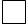 
Алғашқы статистикалық деректерді таратуға келіспейміз*
Не согласны на распространение первичных статистических данных*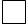 Қазақстан Республикасы
Ұлттық экономика министрлігі
Статистика комитеті
төрағасының
2018 жылғы 2 ақпандағы
№ 24 бұйрығына
4-қосымшаҚазақстан Республикасы
Ұлттық экономика министрлігі
Статистика комитеті
төрағасының міндетін
атқарушының
2015 жылғы 30 желтоқсандағы
№ 231 бұйрығына
21-қосымшаҚазақстан Республикасы
Ұлттық экономика министрлігі
Статистика комитеті
төрағасының
2018 жылғы 2 ақпандағы
№24 бұйрығына
5-қосымшаҚазақстан Республикасы
Ұлттық экономика
министрлігі Статистика
комитеті төрағасының
міндетін атқарушының
2015 жылғы 30 желтоқсандағы № 231 бұйрығына 23-қосымша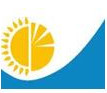 
Мемлекеттік статистика органдары құпиялығына кепілдік береді

Конфиденциальность гарантируется органами государственной статистики
Мемлекеттік статистика органдары құпиялығына кепілдік береді

Конфиденциальность гарантируется органами государственной статистики
Мемлекеттік статистика органдары құпиялығына кепілдік береді

Конфиденциальность гарантируется органами государственной статистики
Приложение 23 к приказу
исполняющего обязанности
Председателя Комитета по
статистике Министерства
национальной экономики
Республики Казахстан 
от 30 декабря 2015 года
№ 231
Ведомстволық статистикалық байқаудың статистикалық нысаны 

Статистическая форма ведомственного статистического наблюдения
Ведомстволық статистикалық байқаудың статистикалық нысаны 

Статистическая форма ведомственного статистического наблюдения
Ведомстволық статистикалық байқаудың статистикалық нысаны 

Статистическая форма ведомственного статистического наблюдения
Приложение 23 к приказу
исполняющего обязанности
Председателя Комитета по
статистике Министерства
национальной экономики
Республики Казахстан 
от 30 декабря 2015 года
№ 231
Қазақстан Республикасының Ауыл шаруашылығы министрлігінің Орман шаруашылығы және жануарлар дүниесі комитетіне тапсырылады.

Представляется Комитету лесного хозяйства и животного мира Министерства сельского хозяйства Республики Казахстан.

Статистикалық нысан www.mgov.kz интернет-ресурсына орналастырылған

Статистическая формаразмещена на иетернет-ресурсе сайте www.mgov.kz.
Қазақстан Республикасының Ауыл шаруашылығы министрлігінің Орман шаруашылығы және жануарлар дүниесі комитетіне тапсырылады.

Представляется Комитету лесного хозяйства и животного мира Министерства сельского хозяйства Республики Казахстан.

Статистикалық нысан www.mgov.kz интернет-ресурсына орналастырылған

Статистическая формаразмещена на иетернет-ресурсе сайте www.mgov.kz.
Қазақстан Республикасының Ауыл шаруашылығы министрлігінің Орман шаруашылығы және жануарлар дүниесі комитетіне тапсырылады.

Представляется Комитету лесного хозяйства и животного мира Министерства сельского хозяйства Республики Казахстан.

Статистикалық нысан www.mgov.kz интернет-ресурсына орналастырылған

Статистическая формаразмещена на иетернет-ресурсе сайте www.mgov.kz.
Қазақстан Республикасының Ауыл шаруашылығы министрлігінің Орман шаруашылығы және жануарлар дүниесі комитетіне тапсырылады.

Представляется Комитету лесного хозяйства и животного мира Министерства сельского хозяйства Республики Казахстан.

Статистикалық нысан www.mgov.kz интернет-ресурсына орналастырылған

Статистическая формаразмещена на иетернет-ресурсе сайте www.mgov.kz.
Қазақстан Республикасының Ауыл шаруашылығы министрлігінің Орман шаруашылығы және жануарлар дүниесі комитетіне тапсырылады.

Представляется Комитету лесного хозяйства и животного мира Министерства сельского хозяйства Республики Казахстан.

Статистикалық нысан www.mgov.kz интернет-ресурсына орналастырылған

Статистическая формаразмещена на иетернет-ресурсе сайте www.mgov.kz.
Мемлекеттік статистиканың тиісті органдарына анық емес бастапқы статистикалық деректерді ұсыну және бастапқы статистикалық деректерді белгіленген мерзімде ұсынбау "Әкімшілік құқық бұзушылық туралы" Қазақстан Республикасы Кодексінің 497-бабында көзделген әкімшілік құқық бұзушылықтар болып табылады

Представление недостоверных и непредставление первичных статистических данных в соответствующие органы государственной статистики в установленный срок являются административными правонарушениями, предусмотренными статьей 497 Кодекса Республики Казахстан "Об административных правонарушениях"
Мемлекеттік статистиканың тиісті органдарына анық емес бастапқы статистикалық деректерді ұсыну және бастапқы статистикалық деректерді белгіленген мерзімде ұсынбау "Әкімшілік құқық бұзушылық туралы" Қазақстан Республикасы Кодексінің 497-бабында көзделген әкімшілік құқық бұзушылықтар болып табылады

Представление недостоверных и непредставление первичных статистических данных в соответствующие органы государственной статистики в установленный срок являются административными правонарушениями, предусмотренными статьей 497 Кодекса Республики Казахстан "Об административных правонарушениях"
Мемлекеттік статистиканың тиісті органдарына анық емес бастапқы статистикалық деректерді ұсыну және бастапқы статистикалық деректерді белгіленген мерзімде ұсынбау "Әкімшілік құқық бұзушылық туралы" Қазақстан Республикасы Кодексінің 497-бабында көзделген әкімшілік құқық бұзушылықтар болып табылады

Представление недостоверных и непредставление первичных статистических данных в соответствующие органы государственной статистики в установленный срок являются административными правонарушениями, предусмотренными статьей 497 Кодекса Республики Казахстан "Об административных правонарушениях"
Мемлекеттік статистиканың тиісті органдарына анық емес бастапқы статистикалық деректерді ұсыну және бастапқы статистикалық деректерді белгіленген мерзімде ұсынбау "Әкімшілік құқық бұзушылық туралы" Қазақстан Республикасы Кодексінің 497-бабында көзделген әкімшілік құқық бұзушылықтар болып табылады

Представление недостоверных и непредставление первичных статистических данных в соответствующие органы государственной статистики в установленный срок являются административными правонарушениями, предусмотренными статьей 497 Кодекса Республики Казахстан "Об административных правонарушениях"
Мемлекеттік статистиканың тиісті органдарына анық емес бастапқы статистикалық деректерді ұсыну және бастапқы статистикалық деректерді белгіленген мерзімде ұсынбау "Әкімшілік құқық бұзушылық туралы" Қазақстан Республикасы Кодексінің 497-бабында көзделген әкімшілік құқық бұзушылықтар болып табылады

Представление недостоверных и непредставление первичных статистических данных в соответствующие органы государственной статистики в установленный срок являются административными правонарушениями, предусмотренными статьей 497 Кодекса Республики Казахстан "Об административных правонарушениях"
Статистикалық нысан коды 3941203

Код статистической формы 3941203
Статистикалық нысан коды 3941203

Код статистической формы 3941203
Статистикалық нысан коды 3941203

Код статистической формы 3941203
Орман қорғау туралы есеп

Отчет о лесозащите
Орман қорғау туралы есеп

Отчет о лесозащите
12 ОШ (орман шаруашылығы)

12 ЛХ (лесное хозяйство)
12 ОШ (орман шаруашылығы)

12 ЛХ (лесное хозяйство)
12 ОШ (орман шаруашылығы)

12 ЛХ (лесное хозяйство)
Орман қорғау туралы есеп

Отчет о лесозащите
Орман қорғау туралы есеп

Отчет о лесозащите
Жартыжылдық

Полугодовая
Жартыжылдық

Полугодовая
Жартыжылдық

Полугодовая
Есепті кезең

Отчетный период
Есепті кезең

Отчетный период
Мемлекеттік орман иеленушілер, облыстық орман шаруашылығы және жануарлар дүниесі аумақтық инспекциялары тапсырады.

Представляют государственные лесовладельцы, областные территориальные инспекции лесного хозяйства и животного мира
Мемлекеттік орман иеленушілер, облыстық орман шаруашылығы және жануарлар дүниесі аумақтық инспекциялары тапсырады.

Представляют государственные лесовладельцы, областные территориальные инспекции лесного хозяйства и животного мира
Мемлекеттік орман иеленушілер, облыстық орман шаруашылығы және жануарлар дүниесі аумақтық инспекциялары тапсырады.

Представляют государственные лесовладельцы, областные территориальные инспекции лесного хозяйства и животного мира
Мемлекеттік орман иеленушілер, облыстық орман шаруашылығы және жануарлар дүниесі аумақтық инспекциялары тапсырады.

Представляют государственные лесовладельцы, областные территориальные инспекции лесного хозяйства и животного мира
Мемлекеттік орман иеленушілер, облыстық орман шаруашылығы және жануарлар дүниесі аумақтық инспекциялары тапсырады.

Представляют государственные лесовладельцы, областные территориальные инспекции лесного хозяйства и животного мира
Тапсыру мерзімі – есепті кезеңнен кейінгі 1 ақпанға (қоса алғанда) дейін және 10 шілдеге (қоса алғанда) дейін.

Срок представления – до 1 февраля (включительно) и 10 июля (включительно) после отчетного периода.
Тапсыру мерзімі – есепті кезеңнен кейінгі 1 ақпанға (қоса алғанда) дейін және 10 шілдеге (қоса алғанда) дейін.

Срок представления – до 1 февраля (включительно) и 10 июля (включительно) после отчетного периода.
Тапсыру мерзімі – есепті кезеңнен кейінгі 1 ақпанға (қоса алғанда) дейін және 10 шілдеге (қоса алғанда) дейін.

Срок представления – до 1 февраля (включительно) и 10 июля (включительно) после отчетного периода.
Тапсыру мерзімі – есепті кезеңнен кейінгі 1 ақпанға (қоса алғанда) дейін және 10 шілдеге (қоса алғанда) дейін.

Срок представления – до 1 февраля (включительно) и 10 июля (включительно) после отчетного периода.
Тапсыру мерзімі – есепті кезеңнен кейінгі 1 ақпанға (қоса алғанда) дейін және 10 шілдеге (қоса алғанда) дейін.

Срок представления – до 1 февраля (включительно) и 10 июля (включительно) после отчетного периода.
БСН коды 

Код БИН
БСН коды 

Код БИН
Жол коды

Код строки
Іс-шаралар

Мероприятия
Орындалды

Выполнено
1
Орманды зиянкестер мен аурулардан биологиялық әдістермен қорғау – барлығы

Защита леса от вредителей и болезней биологическими методами – всего
соның ішінде

в том числе
1.1
биопрепараттармен авиакүрес 

авиаборьба биопрепаратами
1.2
жердегі биологиялық күрес іс-шаралары 

наземные биологические меры борьбы
оның ішінде

из них
1.2.1
микробиологиялық 

микробиологические
1.3
авиахимкүрес 

авиахимборьба
1.4
жердегі химиялық күрес шаралары 

наземные химические меры борьбы
Жол коды

Код строки
Атауы

Наименование
Барлығы

Всего
2
Орман екпелері жойылды – барлығы

Погибло лесных насаждений – всего
соның ішінде

в том числе
2.1
зиянды жәндіктер зақымдаған 

от повреждений вредными насекомыми
2.2
жабайы жануарлар зақымдаған 

от повреждений дикими животными
2.3
орман ауруларынан      

от болезней леса
2.4
антропогендік факторлардан – барлығы

от антропогенных факторов – всего
соның ішінде

в том числе
2.4.1
өңдірістік шығарындылар әсерінен 

от воздействия промышленных выбросов
2.4.2
жағымсыз ауа-райы жағдайлары әсерлерінен 

от воздействия неблагоприятных погодных условий

 
2.4.3
орман өрттерінен

от лесных пожаров
Орман зиянкестері мен аурулары

Вредители и болезни леса
Есепті жылдың басында жалпы ауданы

Общая площадь на начало отчетного года
Қайтадан жанданды

Возникло вновь
Табиғи факторлардың әсерінен жойылды

Ликвидировано природными факторами
Күрес шараларымен жойылды

Ликвидировано мерами борьбы
Есепті жылдың соңында барлық ошақтар және орман аурулары

Всего очагов и болезней леса на конец отчетного года
одан

күрес шараларын талап ететін ошақтар

из них

очагов, требующих мер борьбы
А
1
2
3
4
5
6
Барлығы

Всего
Алғашқы статистикалық деректерді таратуға келісеміз2
Согласны на распространение первичных статистических данных 2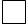 
Алғашқы статистикалық деректерді таратуға келіспейміз2
Не согласны на распространение первичных статистических данных2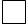 Қазақстан Республикасының
Ұлттық экономика министрлігі
Статистика комитеті төрағасының
2018 жылғы 2 ақпандағы
№ 24 бұйрығына 
6-қосымшаҚазақстан Республикасы
Ұлттық экономика министрлігі
Статистика комитеті
төрағасының міндетін
атқарушының
2015 жылғы 30 желтоқсандағы
№ 231 бұйрығына
24-қосымшаҚазақстан Республикасы
Ұлттық экономика министрлігі
Статистика комитеті
төрағасының
2018 жылғы 2 ақпандағы
№24 бұйрығына
7-қосымшаҚазақстан Республикасы
Ұлттық экономика
министрлігі Статистика
комитеті төрағасының
міндетін атқарушының
2015 жылғы 30 желтоқсандағы 
№ 231 бұйрығына 25-қосымша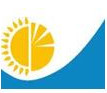 
Мемлекеттік статистика органдары құпиялылығына кепілдік береді

Конфиденциальность гарантируется органами государственной статистики
Мемлекеттік статистика органдары құпиялылығына кепілдік береді

Конфиденциальность гарантируется органами государственной статистики
Мемлекеттік статистика органдары құпиялылығына кепілдік береді

Конфиденциальность гарантируется органами государственной статистики
Приложение 25 к приказу
исполняющего обязанности
Председателя Комитета по
статистике Министерства
национальной экономики
Республики Казахстан 
от 30 декабря 2015 года
№ 231
Ведомстволық статистикалық байқаудың статистикалық нысаны 

Статистическая форма ведомственного статистического наблюдения
Ведомстволық статистикалық байқаудың статистикалық нысаны 

Статистическая форма ведомственного статистического наблюдения
Ведомстволық статистикалық байқаудың статистикалық нысаны 

Статистическая форма ведомственного статистического наблюдения
Приложение 25 к приказу
исполняющего обязанности
Председателя Комитета по
статистике Министерства
национальной экономики
Республики Казахстан 
от 30 декабря 2015 года
№ 231
Қазақстан Республикасының Ауыл шаруашылығы министрлігі Орман шаруашылығы және жануарлар дүниесі комитетіне тапсырылады

Представляется Комитету лесного хозяйства и животного мира Министерства сельского хозяйства Республики Казахстан

Статистикалық нысан www.mgov.kz интернет-ресурсына орналастырылған 

Статистическая форма размещена на интернет-ресурсе www.mgov.kz.
Қазақстан Республикасының Ауыл шаруашылығы министрлігі Орман шаруашылығы және жануарлар дүниесі комитетіне тапсырылады

Представляется Комитету лесного хозяйства и животного мира Министерства сельского хозяйства Республики Казахстан

Статистикалық нысан www.mgov.kz интернет-ресурсына орналастырылған 

Статистическая форма размещена на интернет-ресурсе www.mgov.kz.
Қазақстан Республикасының Ауыл шаруашылығы министрлігі Орман шаруашылығы және жануарлар дүниесі комитетіне тапсырылады

Представляется Комитету лесного хозяйства и животного мира Министерства сельского хозяйства Республики Казахстан

Статистикалық нысан www.mgov.kz интернет-ресурсына орналастырылған 

Статистическая форма размещена на интернет-ресурсе www.mgov.kz.
Қазақстан Республикасының Ауыл шаруашылығы министрлігі Орман шаруашылығы және жануарлар дүниесі комитетіне тапсырылады

Представляется Комитету лесного хозяйства и животного мира Министерства сельского хозяйства Республики Казахстан

Статистикалық нысан www.mgov.kz интернет-ресурсына орналастырылған 

Статистическая форма размещена на интернет-ресурсе www.mgov.kz.
Қазақстан Республикасының Ауыл шаруашылығы министрлігі Орман шаруашылығы және жануарлар дүниесі комитетіне тапсырылады

Представляется Комитету лесного хозяйства и животного мира Министерства сельского хозяйства Республики Казахстан

Статистикалық нысан www.mgov.kz интернет-ресурсына орналастырылған 

Статистическая форма размещена на интернет-ресурсе www.mgov.kz.
Мемлекеттік статистиканың тиісті органдарына анық емес бастапқы статистикалық деректерді ұсыну және бастапқы статистикалық деректерді белгіленген мерзімде ұсынбау "Әкімшілік құқық бұзушылық туралы" Қазақстан Республикасы Кодексінің 497-бабында көзделген әкімшілік құқық бұзушылықтар болып табылады

Представление недостоверных и непредставление первичных статистических данных в соответствующие органы государственной статистики в установленный срок являются административными правонарушениями, предусмотренными статьей 497 Кодекса Республики Казахстан "Об административных правонарушениях"
Мемлекеттік статистиканың тиісті органдарына анық емес бастапқы статистикалық деректерді ұсыну және бастапқы статистикалық деректерді белгіленген мерзімде ұсынбау "Әкімшілік құқық бұзушылық туралы" Қазақстан Республикасы Кодексінің 497-бабында көзделген әкімшілік құқық бұзушылықтар болып табылады

Представление недостоверных и непредставление первичных статистических данных в соответствующие органы государственной статистики в установленный срок являются административными правонарушениями, предусмотренными статьей 497 Кодекса Республики Казахстан "Об административных правонарушениях"
Мемлекеттік статистиканың тиісті органдарына анық емес бастапқы статистикалық деректерді ұсыну және бастапқы статистикалық деректерді белгіленген мерзімде ұсынбау "Әкімшілік құқық бұзушылық туралы" Қазақстан Республикасы Кодексінің 497-бабында көзделген әкімшілік құқық бұзушылықтар болып табылады

Представление недостоверных и непредставление первичных статистических данных в соответствующие органы государственной статистики в установленный срок являются административными правонарушениями, предусмотренными статьей 497 Кодекса Республики Казахстан "Об административных правонарушениях"
Мемлекеттік статистиканың тиісті органдарына анық емес бастапқы статистикалық деректерді ұсыну және бастапқы статистикалық деректерді белгіленген мерзімде ұсынбау "Әкімшілік құқық бұзушылық туралы" Қазақстан Республикасы Кодексінің 497-бабында көзделген әкімшілік құқық бұзушылықтар болып табылады

Представление недостоверных и непредставление первичных статистических данных в соответствующие органы государственной статистики в установленный срок являются административными правонарушениями, предусмотренными статьей 497 Кодекса Республики Казахстан "Об административных правонарушениях"
Мемлекеттік статистиканың тиісті органдарына анық емес бастапқы статистикалық деректерді ұсыну және бастапқы статистикалық деректерді белгіленген мерзімде ұсынбау "Әкімшілік құқық бұзушылық туралы" Қазақстан Республикасы Кодексінің 497-бабында көзделген әкімшілік құқық бұзушылықтар болып табылады

Представление недостоверных и непредставление первичных статистических данных в соответствующие органы государственной статистики в установленный срок являются административными правонарушениями, предусмотренными статьей 497 Кодекса Республики Казахстан "Об административных правонарушениях"
Статистикалық нысан коды 3961204

Код статистической формы 3961204
Статистикалық нысан коды 3961204

Код статистической формы 3961204
Статистикалық нысан коды 3961204

Код статистической формы 3961204
Орман тұқымдарын 

дайындау туралы есеп 

Отчет о заготовке

лесных семян
Орман тұқымдарын 

дайындау туралы есеп 

Отчет о заготовке

лесных семян
20 ОШ (орман шаруашылығы)

20 ЛХ (лесное хозяйство)
20 ОШ (орман шаруашылығы)

20 ЛХ (лесное хозяйство)
20 ОШ (орман шаруашылығы)

20 ЛХ (лесное хозяйство)
Орман тұқымдарын 

дайындау туралы есеп 

Отчет о заготовке

лесных семян
Орман тұқымдарын 

дайындау туралы есеп 

Отчет о заготовке

лесных семян
Жылдық

Годовая
Жылдық

Годовая
Жылдық

Годовая
Есепті кезең

Отчетный период
Есепті кезең

Отчетный период
Орман шаруашылығы мемлекеттік мекемелері, мемлекеттік ұлттық табиғи парктер, мемлекеттік орман табиғи резерваттары, "Сандықтау оқу-өндірістік орман шаруашылығы" республикалық мемлекеттік мекемесі, "Жасыл Аймақ" шаруашылық жүргізу құқығындағы республикалық мемлекеттік кәсіпорны, "Республикалық орман селекциялық орталығы" республикалық мемлекеттік қазыналық кәсіпорны, орман шаруашылығы және жануарлар дүниесінің облыстық аумақтық инспекциялары тапсырады

Представляют – государственные учреждения лесного хозяйства, государственные национальные природные парки, государственные лесные природные резерваты, Республиканское государственное учреждение "Сандыктауское учебно-производственное лесное хозяйство", Республиканское государственное предприятие на праве хозяйственного ведения "Жасыл Аймак", Республиканское государственное казенное предприятие "Республиканский лесной селекционный центр", областные территориальные инспекции лесного хозяйства и животного мира
Орман шаруашылығы мемлекеттік мекемелері, мемлекеттік ұлттық табиғи парктер, мемлекеттік орман табиғи резерваттары, "Сандықтау оқу-өндірістік орман шаруашылығы" республикалық мемлекеттік мекемесі, "Жасыл Аймақ" шаруашылық жүргізу құқығындағы республикалық мемлекеттік кәсіпорны, "Республикалық орман селекциялық орталығы" республикалық мемлекеттік қазыналық кәсіпорны, орман шаруашылығы және жануарлар дүниесінің облыстық аумақтық инспекциялары тапсырады

Представляют – государственные учреждения лесного хозяйства, государственные национальные природные парки, государственные лесные природные резерваты, Республиканское государственное учреждение "Сандыктауское учебно-производственное лесное хозяйство", Республиканское государственное предприятие на праве хозяйственного ведения "Жасыл Аймак", Республиканское государственное казенное предприятие "Республиканский лесной селекционный центр", областные территориальные инспекции лесного хозяйства и животного мира
Орман шаруашылығы мемлекеттік мекемелері, мемлекеттік ұлттық табиғи парктер, мемлекеттік орман табиғи резерваттары, "Сандықтау оқу-өндірістік орман шаруашылығы" республикалық мемлекеттік мекемесі, "Жасыл Аймақ" шаруашылық жүргізу құқығындағы республикалық мемлекеттік кәсіпорны, "Республикалық орман селекциялық орталығы" республикалық мемлекеттік қазыналық кәсіпорны, орман шаруашылығы және жануарлар дүниесінің облыстық аумақтық инспекциялары тапсырады

Представляют – государственные учреждения лесного хозяйства, государственные национальные природные парки, государственные лесные природные резерваты, Республиканское государственное учреждение "Сандыктауское учебно-производственное лесное хозяйство", Республиканское государственное предприятие на праве хозяйственного ведения "Жасыл Аймак", Республиканское государственное казенное предприятие "Республиканский лесной селекционный центр", областные территориальные инспекции лесного хозяйства и животного мира
Орман шаруашылығы мемлекеттік мекемелері, мемлекеттік ұлттық табиғи парктер, мемлекеттік орман табиғи резерваттары, "Сандықтау оқу-өндірістік орман шаруашылығы" республикалық мемлекеттік мекемесі, "Жасыл Аймақ" шаруашылық жүргізу құқығындағы республикалық мемлекеттік кәсіпорны, "Республикалық орман селекциялық орталығы" республикалық мемлекеттік қазыналық кәсіпорны, орман шаруашылығы және жануарлар дүниесінің облыстық аумақтық инспекциялары тапсырады

Представляют – государственные учреждения лесного хозяйства, государственные национальные природные парки, государственные лесные природные резерваты, Республиканское государственное учреждение "Сандыктауское учебно-производственное лесное хозяйство", Республиканское государственное предприятие на праве хозяйственного ведения "Жасыл Аймак", Республиканское государственное казенное предприятие "Республиканский лесной селекционный центр", областные территориальные инспекции лесного хозяйства и животного мира
Орман шаруашылығы мемлекеттік мекемелері, мемлекеттік ұлттық табиғи парктер, мемлекеттік орман табиғи резерваттары, "Сандықтау оқу-өндірістік орман шаруашылығы" республикалық мемлекеттік мекемесі, "Жасыл Аймақ" шаруашылық жүргізу құқығындағы республикалық мемлекеттік кәсіпорны, "Республикалық орман селекциялық орталығы" республикалық мемлекеттік қазыналық кәсіпорны, орман шаруашылығы және жануарлар дүниесінің облыстық аумақтық инспекциялары тапсырады

Представляют – государственные учреждения лесного хозяйства, государственные национальные природные парки, государственные лесные природные резерваты, Республиканское государственное учреждение "Сандыктауское учебно-производственное лесное хозяйство", Республиканское государственное предприятие на праве хозяйственного ведения "Жасыл Аймак", Республиканское государственное казенное предприятие "Республиканский лесной селекционный центр", областные территориальные инспекции лесного хозяйства и животного мира
Тапсыру мерзімі – есепті кезеңнен кейінгі 1 ақпанға (қоса алғанда) дейін

Срок представления – до 1 февраля (включительно) после отчетного периода
Тапсыру мерзімі – есепті кезеңнен кейінгі 1 ақпанға (қоса алғанда) дейін

Срок представления – до 1 февраля (включительно) после отчетного периода
Тапсыру мерзімі – есепті кезеңнен кейінгі 1 ақпанға (қоса алғанда) дейін

Срок представления – до 1 февраля (включительно) после отчетного периода
Тапсыру мерзімі – есепті кезеңнен кейінгі 1 ақпанға (қоса алғанда) дейін

Срок представления – до 1 февраля (включительно) после отчетного периода
Тапсыру мерзімі – есепті кезеңнен кейінгі 1 ақпанға (қоса алғанда) дейін

Срок представления – до 1 февраля (включительно) после отчетного периода
БСН коды 

Код БИН
БСН коды 

Код БИН
Тұқымдар атауы

Наименование пород
Тұқымдар коды

Код породы
Бір жылғы жоспар, килограмм

План на год, килограмм
Нақты дайындалды

Фактический заготовлено
Нақты дайындалды

Фактический заготовлено
Жыл соңына қалғаны

Остаток на конец года
Жыл соңына қалғаны

Остаток на конец года
Жыл соңына қалғаны

Остаток на конец года
Тұқымдар атауы

Наименование пород
Тұқымдар коды

Код породы
Бір жылғы жоспар, килограмм

План на год, килограмм
мөлшері, килограмм

количество, килограмм
шығындар сомасы, мың тенге

сумма затрат, тысяч тенге
мөлшері, килограмм

количество, килограмм
оның ішінде тексерілген, килограмм

в том числе проверенных, килограмм
өңделмеген бүрлер мен жемістер мөлшері, килограмм количество непереработанных шишек и плодов, килограмм
А
Б
1
2
3
4
5
6
Қылқан жапырақтылар жиыны,

Итого хвойных,

оның ішінде:

в том числе:
01
кәдімгі қарағай

сосна обыкновенная
02
шырша

ель
03
бал қарағай

лиственница
04
самырсын

кедр
05
майқарағай 

пихта
06
басқалары

прочие
07
Жапырақтылар жиыны,

Итого лиственных,

оның ішінде:

в том числе:
08
емен

дуб
09
қайың

береза
10
грек жаңғағы

орех грецкий
11
терек

тополь
12
үйеңкі

клен
13
шетен

ясень 
14
шегіршін тұқымдас-тар

ильмовые
15
сексеуіл

саксаул
16
жиде

лох
17
Жемісті-тұқымдылар

Плодово-семечковые
18
Жемісті-сүйектілер

Плодово-косточковые
19
басқалары

прочие
20
Бұтақтар жиыны

Итого кустарниковые 

оның ішінде:

в том числе:
21
шырғанақ

облепиха
22
қарақат

смородина
23
черкез, жүзгін, теріскен

черкез, джузгун, терескен
24
итмұрын

шиповник
25
басқалары

прочие
26
Барлығы

Всего
27
Алғашқы статистикалық деректерді таратуға келісеміз*
Согласны на распространение первичных статистических данных *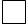 
Алғашқы статистикалық деректерді таратуға келіспейміз*
Не согласны на распространение первичных статистических данных*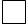 Қазақстан Республикасы
Ұлттық экономика министрлігі
Статистика комитеті
төрағасының
2018 жылғы 2 ақпандағы
№24 бұйрығына
8-қосымшаҚазақстан Республикасы
Ұлттық экономика министрлігі
Статистика комитеті
төрағасының міндетін
атқарушының
2015 жылғы 30 желтоқсандағы
№ 231 бұйрығына
25-қосымшаҚазақстан Республикасы
Ұлттық экономика министрлігі
Статистика комитеті
төрағасының
2018 жылғы 2 ақпандағы
№24 бұйрығына
9-қосымшаҚазақстан Республикасы
Ұлттық экономика
министрлігі Статистика
комитеті төрағасының
міндетін атқарушының
2015 жылғы
30 желтоқсандағы № 231
бұйрығына 27-қосымша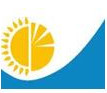 
Мемлекеттік статистика органдары құпиялылығына кепілдік береді

Конфиденциальность гарантируется органами государственной статистики
Мемлекеттік статистика органдары құпиялылығына кепілдік береді

Конфиденциальность гарантируется органами государственной статистики
Мемлекеттік статистика органдары құпиялылығына кепілдік береді

Конфиденциальность гарантируется органами государственной статистики
Мемлекеттік статистика органдары құпиялылығына кепілдік береді

Конфиденциальность гарантируется органами государственной статистики
Приложение 27 к приказу
исполняющего обязанности
Председателя Комитета по
статистике Министерства
национальной экономики
Республики Казахстан 
от 30 декабря 2015 года
№ 231
Ведомстволық статистикалық байқаудың статистикалық нысаны 

Статистическая форма ведомственного статистического наблюдения
Ведомстволық статистикалық байқаудың статистикалық нысаны 

Статистическая форма ведомственного статистического наблюдения
Ведомстволық статистикалық байқаудың статистикалық нысаны 

Статистическая форма ведомственного статистического наблюдения
Ведомстволық статистикалық байқаудың статистикалық нысаны 

Статистическая форма ведомственного статистического наблюдения
Қазақстан Республикасы Ауыл шаруашылығы министрлігінің Орман шаруашылығы және жануарлар дүниесі комитетіне тапсырылады

Представляется Комитету лесного хозяйства и животного мира Министерства сельского хозяйства Республики Казахстан

Статистикалық нысан www.mgov.kz интернет-ресурсына орналастырылған

Статистическая форма размещена на интернет-ресурсе www.mgov.kz.
Қазақстан Республикасы Ауыл шаруашылығы министрлігінің Орман шаруашылығы және жануарлар дүниесі комитетіне тапсырылады

Представляется Комитету лесного хозяйства и животного мира Министерства сельского хозяйства Республики Казахстан

Статистикалық нысан www.mgov.kz интернет-ресурсына орналастырылған

Статистическая форма размещена на интернет-ресурсе www.mgov.kz.
Қазақстан Республикасы Ауыл шаруашылығы министрлігінің Орман шаруашылығы және жануарлар дүниесі комитетіне тапсырылады

Представляется Комитету лесного хозяйства и животного мира Министерства сельского хозяйства Республики Казахстан

Статистикалық нысан www.mgov.kz интернет-ресурсына орналастырылған

Статистическая форма размещена на интернет-ресурсе www.mgov.kz.
Қазақстан Республикасы Ауыл шаруашылығы министрлігінің Орман шаруашылығы және жануарлар дүниесі комитетіне тапсырылады

Представляется Комитету лесного хозяйства и животного мира Министерства сельского хозяйства Республики Казахстан

Статистикалық нысан www.mgov.kz интернет-ресурсына орналастырылған

Статистическая форма размещена на интернет-ресурсе www.mgov.kz.
Қазақстан Республикасы Ауыл шаруашылығы министрлігінің Орман шаруашылығы және жануарлар дүниесі комитетіне тапсырылады

Представляется Комитету лесного хозяйства и животного мира Министерства сельского хозяйства Республики Казахстан

Статистикалық нысан www.mgov.kz интернет-ресурсына орналастырылған

Статистическая форма размещена на интернет-ресурсе www.mgov.kz.
Қазақстан Республикасы Ауыл шаруашылығы министрлігінің Орман шаруашылығы және жануарлар дүниесі комитетіне тапсырылады

Представляется Комитету лесного хозяйства и животного мира Министерства сельского хозяйства Республики Казахстан

Статистикалық нысан www.mgov.kz интернет-ресурсына орналастырылған

Статистическая форма размещена на интернет-ресурсе www.mgov.kz.
Мемлекеттік статистиканың тиісті органдарына анық емес бастапқы статистикалық деректерді ұсыну және бастапқы статистикалық деректерді белгіленген мерзімде ұсынбау "Әкімшілік құқық бұзушылық туралы" Қазақстан Республикасы Кодексінің 497-бабында көзделген әкімшілік құқық бұзушылықтар болып табылады

Представление недостоверных и непредставление первичных статистических данных в соответствующие органы государственной статистики в установленный срок являются административными правонарушениями, предусмотренными статьей 497 Кодекса Республики Казахстан "Об административных правонарушениях"
Мемлекеттік статистиканың тиісті органдарына анық емес бастапқы статистикалық деректерді ұсыну және бастапқы статистикалық деректерді белгіленген мерзімде ұсынбау "Әкімшілік құқық бұзушылық туралы" Қазақстан Республикасы Кодексінің 497-бабында көзделген әкімшілік құқық бұзушылықтар болып табылады

Представление недостоверных и непредставление первичных статистических данных в соответствующие органы государственной статистики в установленный срок являются административными правонарушениями, предусмотренными статьей 497 Кодекса Республики Казахстан "Об административных правонарушениях"
Мемлекеттік статистиканың тиісті органдарына анық емес бастапқы статистикалық деректерді ұсыну және бастапқы статистикалық деректерді белгіленген мерзімде ұсынбау "Әкімшілік құқық бұзушылық туралы" Қазақстан Республикасы Кодексінің 497-бабында көзделген әкімшілік құқық бұзушылықтар болып табылады

Представление недостоверных и непредставление первичных статистических данных в соответствующие органы государственной статистики в установленный срок являются административными правонарушениями, предусмотренными статьей 497 Кодекса Республики Казахстан "Об административных правонарушениях"
Мемлекеттік статистиканың тиісті органдарына анық емес бастапқы статистикалық деректерді ұсыну және бастапқы статистикалық деректерді белгіленген мерзімде ұсынбау "Әкімшілік құқық бұзушылық туралы" Қазақстан Республикасы Кодексінің 497-бабында көзделген әкімшілік құқық бұзушылықтар болып табылады

Представление недостоверных и непредставление первичных статистических данных в соответствующие органы государственной статистики в установленный срок являются административными правонарушениями, предусмотренными статьей 497 Кодекса Республики Казахстан "Об административных правонарушениях"
Мемлекеттік статистиканың тиісті органдарына анық емес бастапқы статистикалық деректерді ұсыну және бастапқы статистикалық деректерді белгіленген мерзімде ұсынбау "Әкімшілік құқық бұзушылық туралы" Қазақстан Республикасы Кодексінің 497-бабында көзделген әкімшілік құқық бұзушылықтар болып табылады

Представление недостоверных и непредставление первичных статистических данных в соответствующие органы государственной статистики в установленный срок являются административными правонарушениями, предусмотренными статьей 497 Кодекса Республики Казахстан "Об административных правонарушениях"
Мемлекеттік статистиканың тиісті органдарына анық емес бастапқы статистикалық деректерді ұсыну және бастапқы статистикалық деректерді белгіленген мерзімде ұсынбау "Әкімшілік құқық бұзушылық туралы" Қазақстан Республикасы Кодексінің 497-бабында көзделген әкімшілік құқық бұзушылықтар болып табылады

Представление недостоверных и непредставление первичных статистических данных в соответствующие органы государственной статистики в установленный срок являются административными правонарушениями, предусмотренными статьей 497 Кодекса Республики Казахстан "Об административных правонарушениях"
Статистикалық нысан коды

3951204

 Код статистической формы 
Статистикалық нысан коды

3951204

 Код статистической формы 
Статистикалық нысан коды

3951204

 Код статистической формы 
 Ерекше қорғалатын табиғи  аумақтарды есепке алу

 Учет особо охраняемых природных территорий
 Ерекше қорғалатын табиғи  аумақтарды есепке алу

 Учет особо охраняемых природных территорий
 Ерекше қорғалатын табиғи  аумақтарды есепке алу

 Учет особо охраняемых природных территорий
3951204

1-ООПТ
3951204

1-ООПТ
3951204

1-ООПТ
 Ерекше қорғалатын табиғи  аумақтарды есепке алу

 Учет особо охраняемых природных территорий
 Ерекше қорғалатын табиғи  аумақтарды есепке алу

 Учет особо охраняемых природных территорий
 Ерекше қорғалатын табиғи  аумақтарды есепке алу

 Учет особо охраняемых природных территорий
Жылдық

Годовая
Жылдық

Годовая
Жылдық

Годовая
Есепті кезең

Отчетный период
Есепті кезең

Отчетный период
Есепті кезең

Отчетный период
Мемлекеттік табиғи қорықтар, мемлекеттік ұлттық табиғи парктер, мемлекеттік табиғи резерваттар, мемлекеттік өңірлік табиғи парктер, облыстық орман шаруашылығы және жануарлар дүниесі аумақтық инспекциялары тапсырады

Представляют государственные природные заповедники, государственные национальные природные парки, государственные природные резерваты, государственные региональные природные парки, областные территориальные инспекции лесного хозяйства и животного мира.
Мемлекеттік табиғи қорықтар, мемлекеттік ұлттық табиғи парктер, мемлекеттік табиғи резерваттар, мемлекеттік өңірлік табиғи парктер, облыстық орман шаруашылығы және жануарлар дүниесі аумақтық инспекциялары тапсырады

Представляют государственные природные заповедники, государственные национальные природные парки, государственные природные резерваты, государственные региональные природные парки, областные территориальные инспекции лесного хозяйства и животного мира.
Мемлекеттік табиғи қорықтар, мемлекеттік ұлттық табиғи парктер, мемлекеттік табиғи резерваттар, мемлекеттік өңірлік табиғи парктер, облыстық орман шаруашылығы және жануарлар дүниесі аумақтық инспекциялары тапсырады

Представляют государственные природные заповедники, государственные национальные природные парки, государственные природные резерваты, государственные региональные природные парки, областные территориальные инспекции лесного хозяйства и животного мира.
Мемлекеттік табиғи қорықтар, мемлекеттік ұлттық табиғи парктер, мемлекеттік табиғи резерваттар, мемлекеттік өңірлік табиғи парктер, облыстық орман шаруашылығы және жануарлар дүниесі аумақтық инспекциялары тапсырады

Представляют государственные природные заповедники, государственные национальные природные парки, государственные природные резерваты, государственные региональные природные парки, областные территориальные инспекции лесного хозяйства и животного мира.
Мемлекеттік табиғи қорықтар, мемлекеттік ұлттық табиғи парктер, мемлекеттік табиғи резерваттар, мемлекеттік өңірлік табиғи парктер, облыстық орман шаруашылығы және жануарлар дүниесі аумақтық инспекциялары тапсырады

Представляют государственные природные заповедники, государственные национальные природные парки, государственные природные резерваты, государственные региональные природные парки, областные территориальные инспекции лесного хозяйства и животного мира.
Мемлекеттік табиғи қорықтар, мемлекеттік ұлттық табиғи парктер, мемлекеттік табиғи резерваттар, мемлекеттік өңірлік табиғи парктер, облыстық орман шаруашылығы және жануарлар дүниесі аумақтық инспекциялары тапсырады

Представляют государственные природные заповедники, государственные национальные природные парки, государственные природные резерваты, государственные региональные природные парки, областные территориальные инспекции лесного хозяйства и животного мира.
Тапсыру мерзімі – есепті кезеңнен кейінгі 1 ақпанға (қоса алғанда) дейін

Срок представления - до 1 февраля (включительно) после отчетного периода
Тапсыру мерзімі – есепті кезеңнен кейінгі 1 ақпанға (қоса алғанда) дейін

Срок представления - до 1 февраля (включительно) после отчетного периода
Тапсыру мерзімі – есепті кезеңнен кейінгі 1 ақпанға (қоса алғанда) дейін

Срок представления - до 1 февраля (включительно) после отчетного периода
Тапсыру мерзімі – есепті кезеңнен кейінгі 1 ақпанға (қоса алғанда) дейін

Срок представления - до 1 февраля (включительно) после отчетного периода
Тапсыру мерзімі – есепті кезеңнен кейінгі 1 ақпанға (қоса алғанда) дейін

Срок представления - до 1 февраля (включительно) после отчетного периода
Тапсыру мерзімі – есепті кезеңнен кейінгі 1 ақпанға (қоса алғанда) дейін

Срок представления - до 1 февраля (включительно) после отчетного периода
БСН коды 

Код БИН
БСН коды 

Код БИН
ЖСН коды

код ИИН
ЖСН коды

код ИИНгектар
Ерекше қорғалатын табиғи аумақтардың түрлері

Виды особо охраняемых природных территорий
Жолдың коды

Код строки
саны

количество
алқабы

площадь
Ерекше қорғалатын табиғи аумақтардың маңызы:

Значение особо охраняемых

природных территорий:
Ерекше қорғалатын табиғи аумақтардың маңызы:

Значение особо охраняемых

природных территорий:
Ерекше қорғалатын табиғи аумақтардың маңызы:

Значение особо охраняемых

природных территорий:
Ерекше қорғалатын табиғи аумақтардың маңызы:

Значение особо охраняемых

природных территорий:
Ерекше қорғалатын табиғи аумақтардың түрлері

Виды особо охраняемых природных территорий
Жолдың коды

Код строки
саны

количество
алқабы

площадь
республикалық

республиканское
республикалық

республиканское
жергілікті

местное
жергілікті

местное
Ерекше қорғалатын табиғи аумақтардың түрлері

Виды особо охраняемых природных территорий
Жолдың коды

Код строки
саны

количество
алқабы

площадь
саны

количество
алқабы

площадь
саны

количество
алқабы

площадь
А
Б
1
2
3
4
5
6
Табиғат қорғау мекемелері, жиыны 

Природоохранные учреждения, итого
01
оның ішінде:

из них:
Мемлекеттік табиғи қорықтар

Государственные природные заповедники
02
Х
Х
оның ішінде орман қорының

в том числе лесного фонда
03
Х
Х
Мемлекеттік ұлттық табиғи парктер

Государственные национальные природные парки
04
Х
Х
оның ішінде орман қорының

в том числе лесного фонда
05
Х
Х
Мемлекеттік табиғи резерваттар

Государственные природные резерваты
06
Х
Х
оның ішінде орман қорының

в том числе лесного фонда
07
Х
Х
Мемлекеттік өңірлік табиғи парктер

Государственные региональные природные парки
08
Х
Х
оның ішінде орман қорының

в том числе лесного фонда
10
Мемлекеттік кәсіпорын нысанында құрылған табиғат қорғау ұйымдары, жиыны

Природоохранные организации, созданные в форме государственного предприятия, итого
11
Мемлекеттік зоологиялық парктер

Государственные зоологические парки
12
Мемлекеттік ботаникалық бақтар

Государственные ботанические сады
13
Мемлекеттік дендрологиялық парктер

Государственные дендрологические парки
14
Заңды тұлға мәртебесі жоқ ерекше қорғалатын табиғи аумақтар, жиыны

Особо охраняемые природные территории, без статуса юридического лица, итого
15
 оның ішінде:

Мемлекеттік табиғат ескерткіштері, жиыны 

из них: 

Государственные памятники природы, итого
16
оның ішінде табиғат қорғау мекемелерінің аумағында

в том числе на территории природоохранных учреждений
17
Мемлекеттік табиғи қаумалдар, жиыны

Государственные природные заказники, итого
18
оның ішінде: кешенді

в том числе: комплексные
19
ботаникалық

ботанические
20
зоологиялық

зоологические
21
палеонтологиялық

палеонтологические
22
гидрологиялық

гидрологические
23
геоморфологиялық

геоморфологические
24
геологиялық және 

минералогиялық

геологические и 
минералогические
25
топырақтық

почвенные
26
Мемлекеттік қорық аймақтары

Государственные заповедные зоны
27
 

Х
Х
Барлығы 

Всего
28
Ерекше қорғалатын табиғи аумақтардың түрлері

Виды особо охраняемых природных территорий
Жолдың коды

Код строки
Саны

Количество
Алқабы

Площадь
Ерекше қорғалатын табиғи аумақтардың маңызы:

Значение особо охраняемых

природных территорий:
Ерекше қорғалатын табиғи аумақтардың маңызы:

Значение особо охраняемых

природных территорий:
Ерекше қорғалатын табиғи аумақтардың маңызы:

Значение особо охраняемых

природных территорий:
Ерекше қорғалатын табиғи аумақтардың маңызы:

Значение особо охраняемых

природных территорий:
Ерекше қорғалатын табиғи аумақтардың түрлері

Виды особо охраняемых природных территорий
Жолдың коды

Код строки
Саны

Количество
Алқабы

Площадь
Республикалық

Республиканское
Республикалық

Республиканское
Жергілікті

Местное
Жергілікті

Местное
Ерекше қорғалатын табиғи аумақтардың түрлері

Виды особо охраняемых природных территорий
Жолдың коды

Код строки
Саны

Количество
Алқабы

Площадь
Саны

количество
Алқабы

площадь
Саны

количество
Алқабы

площадь
А
Б
1
2
3
4
5
6
Мемлекеттік ұлттық табиғи парктер, жиыны

оның ішінде аймақтар: 

Государственные национальные природные парки, итого

в том числе зоны:
01
Х
Х
қорық режимі

заповедного режима
02
Х
Х
экологиялық тұрақтандыру 

экологической стабилизации
03
Х
Х
туристік және рекреациялық қызмет

туристской и рекреационной 
деятельности
04
Х
Х
шектеулі шаруашылық қызмет

ограниченной хозяйственной деятельности
05
Х
Х
Мемлекеттік табиғи резерваттар, жиыны

Государственные природные резерваты, итого
06
Х
Х
қорық режимі (негізгі аймақ)

заповедного режима (зона ядра)
07
Х
Х
аралық аймақ

буферная зона
08
Х
Х
Мемлекеттік өңірлік табиғи парктер, жиыны 

оның ішінде аймақтар: 

Государственные региональные природные парки, итого 

в том числе зоны:
09
Х
Х
қорық режимі

заповедного режима
10
Х
Х
экологиялық тұрақтандыру, 

экологической стабилизации
11
Х
Х
туристік және рекреациялық 

қызмет

туристской и рекреационной 
деятельности
12
Х
Х
шектеулі шаруашылық қызмет

ограниченной хозяйственной деятельности
13
Х
Х
Ерекше қорғалатын табиғи аумақтардың түрлері

Виды особо охраняемых природных территорий
Жолдың коды

Код строки
Өлшем бірлігі

Единицы измерения
Саны

Количество
А
Б
Г
1
1. Өсімдіктер түрлерінің бар-жоғы - барлығы 

 Наличие видов растений - всего
01
оның ішінде:

из них:
балдырлар – барлығы

водоросли - всего
02
қыналар – барлығы

лишайники - всего
03
мүктер – барлығы

мхи - всего
04
қырыққұлақ тәрізділер – барлығы

папоротникообразные – всего
05
жалаңаш тұқымдылар – барлығы

голосеменные – всего
06
жабық тұқымдылар – барлығы

покрытосеменные – всего
07
оның ішінде: 

в том числе:
Қазақстан Республикасының Қызыл кітабына енгізілген түрлердің саны

число видов занесенных в Красную книгу Республики Казахстан
08
индикаторлық түрлердің саны

число индикаторных видов
09
2. Сүтқоректілер түрлерінің 

бар-жоғы – барлығы

Наличие видов млекопитающих - всего
10
оның ішінде: 

в том числе:
Қазақстан Республикасының Қызыл кітабына енгізілген түрлердің саны

число видов занесенных в Красную книгу Республики Казахстан
11
индикаторлық түрлердің саны

число индикаторных видов
12
3. Құстар түрлерінің бар-жоғы – барлығы 

 Наличие видов птиц - всего
13
оның ішінде:

в том числе:
Қазақстан Республикасының Қызыл кітабына енгізілген түрлердің саны

число видов занесенных в Красную книгу Республики Казахстан
14
индикаторлық түрлердің саны

число индикаторных видов
15
4. Қосмекенділер түрлерінің бар-жоғы - барлығы 

 Наличие видов земноводных – всего
16
оның ішінде: 

в том числе:
Қазақстан Республикасының Қызыл кітабына енгізілген түрлердің саны

число видов занесенных в Красную книгу Республики Казахстан
17
индикаторлық түрлердің саны

число индикаторных видов
18
5. Бауырымен жорғалаушылар түрлерінің бар-жоғы –барлығы 

Наличие видов пресмыкающихся - всего
19
оның ішінде: 

в том числе:
Қазақстан Республикасының Қызыл кітабына енгізілген түрлердің саны

число видов занесенных в Красную книгу Республики Казахстан
20
индикаторлық түрлердің саны

число индикаторных видов
21
6. Буынаяқтылар түрлерінің бар-жоғы - барлығы 

 Наличие видов членистоногих - всего
22
оның ішінде: 

в том числе:
Қазақстан Республикасының Қызыл кітабына енгізілген түрлердің саны

число видов занесенных в Красную книгу Республики Казахстан
23
индикаторлық түрлердің саны

число индикаторных видов
24
7. Буынаяқтылар түрлерінің бар-жоғы – барлығы 

 Наличие видов членистоногих - всего
25
оның ішінде: 

из них:
1) өрмекші тәрізділер – барлығы

 паукообразные-всего
26
оның ішінде: 

в том числе:
Қазақстан Республикасының Қызыл кітабына енгізілген түрлердің саны

число видов занесенных в Красную книгу Республики Казахстан
27
индикаторлық түрлердің саны

число индикаторных видов
28
2) жәндіктер-барлығы

 насекомые-всего
29
оның ішінде: 

в том числе:
Қазақстан Республикасының Қызыл кітабына енгізілген түрлердің саны

число видов занесенных в Красную книгу Республики Казахстан
30
индикаторлық түрлердің саны

число индикаторных видов
31
3) шаян тәрізділер-барлығы

 ракообразные-всего
32
оның ішінде: 

в том числе:
Қазақстан Республикасының Қызыл кітабына енгізілген түрлердің саны

число видов занесенных в Красную книгу Республики Казахстан
33
индикаторлық түрлердің саны

число индикаторных видов
34
Іс-шаралар атауы

Наименование мероприятий
Жолдың коды

Код строки
Өлшем бірлігі

Единицы измерения
Жоспарланғаны

Запланировано
Нақты орындалғаны

Фактически выполнено
А
Б
В
1
2
1. Ғылыми-зерттеу жұмыстары 

 Научно-исследовательские работы
1. Ғылыми-зерттеу жұмыстары 

 Научно-исследовательские работы
1. Ғылыми-зерттеу жұмыстары 

 Научно-исследовательские работы
1. Ғылыми-зерттеу жұмыстары 

 Научно-исследовательские работы
1. Ғылыми-зерттеу жұмыстары 

 Научно-исследовательские работы
Ғылыми тақырыптар саны – барлығы

Количество научных тем - всего
01
тақырып

тема
Тақырыптардың жалпы санынан аяқталғаны

Из общего числа тем завершено
02
-"-
Жарияланған ғылыми мақалалар

Опубликовано научных статей
03
дана

штук
Шығарылған монографиялар, ғылыми еңбектер жинақтары

Выпущено монографий, сборников научных трудов
04
-"-
Ғылыми-техникалық кеңестің өткізілген мәжілістері

Проведено заседаний научно-технических советов
05
-"-
Өткізілген ғылыми семинарлар, конференциялар

Проведено научных семинаров, конференций
06
-"-
2. Экологиялық-ағарту іс-шаралары

 Эколого-просветительные мероприятия
2. Экологиялық-ағарту іс-шаралары

 Эколого-просветительные мероприятия
2. Экологиялық-ағарту іс-шаралары

 Эколого-просветительные мероприятия
2. Экологиялық-ағарту іс-шаралары

 Эколого-просветительные мероприятия
2. Экологиялық-ағарту іс-шаралары

 Эколого-просветительные мероприятия
Сапар орталықтарының/табиғат музейлерінің саны 

Количество визит центров/музеев природы
07
дана

штук
Cапар орталықтарында/табиғат музейлерінде болу

Посещено визит центров/музеев природы
08
адам

человек
Өткізілген тақырыптық көрмелер

Проведено тематических выставок
09
дана

штук
Оқылған лекциялар

Прочитано лекций
10
-"-
Өткізілген әңгімелер, консультациялар

Проведено бесед, консультаций
11
-"-
Өткізілген семинарлар

Проведено семинаров
12
-"-
БАҚ-та мақала жариялау, сөйлеу

Проведено выступлений в СМИ
13
-"-
оның ішінде: 

из них: 
газеттердегі, журналдардағы мақалалар

статьи в газетах, журналах
14
-"-
радиодан сөйлеу

выступления на радио 
15
-"-
теледидардан сөйлеу

выступления на телевидении
16
-"-
Шығарылған буклеттер 

Выпущено буклетов
17
-"-
Өткізілген экскурсиялар – барлығы

Проведено экскурсий - всего
18
-"-
оның ішінде оқу экскурсиялары

в том числе учебных
19
-"-
Экскурсияға қатысушылар саны

Количество участников экскурсий
20
адам

человек
Оқу практикаларына қатысушылар саны 

Количество участников учебных практик
21
-"-
Экологиялық-ағарту іс-шараларынан алынған қаражат

Получено средств от эколого-просветительных мероприятий
22
мың теңге

тысяч тенге
3. Туристік және рекреациялық іс-шаралар 

 Туристские и рекреационные мероприятия
3. Туристік және рекреациялық іс-шаралар 

 Туристские и рекреационные мероприятия
3. Туристік және рекреациялық іс-шаралар 

 Туристские и рекреационные мероприятия
3. Туристік және рекреациялық іс-шаралар 

 Туристские и рекреационные мероприятия
3. Туристік және рекреациялық іс-шаралар 

 Туристские и рекреационные мероприятия
Аумақтарда болу – барлығы

Посещение территорий - всего
23
адам

человек
Туристік маршруттардың саны

Количество туристских маршрутов
24
дана

штук
Экскурсиялық соқпақтар (маршруттар) саны 

Количество экскурсионных троп (маршрутов)
25
дана

штук
Маршруттардың (соқпақтардың) ұзындығы–барлығы

Протяженность маршрутов (троп)- всего
26
километр

километр
оның ішінде: 

из них: 
ат, велисопед

конных, велосипедных
27
километр

километр
жаяу

пеших
28
-"-
автокөлік, мотоцикл

автомобильных, мотоциклетных
29
-"-
желкенді қайық

парусных
30
аралас

комбинированных
31
Маршруттарда (соқпақтарда) қызмет көрсетілген адамдар саны–барлығы

Количество человек, обслуженных на маршрутах (тропах)-всего
32
адам

человек
оның ішінде: 

из них: 
ат, велисопед

на конных, велосипедных
33
-"-
жаяу

на пеших
34
-"-
автокөлік, мотоцикл

на автомобильных, мотоциклетных
35
-"-
желкенді қайық

на парусных
36
-"-
аралас

на комбинированных
37
-"-
Жабдықталды: тамашалау алаңқайлары және көрсету учаскелері 

Оборудовано: смотровых площадок и 

демонстрационных участков
38
дана

штук

 
аялдау алаңдары мен шатырлы лагерьлер

бивачных полян и палаточных лагерей
39
-"-
автокөлік тұрағы

стоянок для автотранспорта
40
-"-
Кемпингтер, қонақүйлер, мотельдер, туристік базалар бар

Имеется кемпингов, гостиниц, мотелей, туристических баз
41
дана

штук
Кемпингтер, қонақүйлер, мотельдер, туристік базалар бар

Имеется кемпингов, гостиниц, мотелей, туристических баз
42
орын

мест
Қоғамдық тамақтандыру, сауда орындары бар

Имеется объектов общественного питания, торговли
43
дана

штук

 
Бақылау-өткізу бекеттері жұмыс істейді

Функционирует контрольно-пропускных пунктов
44
дана

штук
Орнатылған аншлагтар, көрсеткіштер, ақпараттық стенділер

Установлено аншлагов, указателей, информационных стендов
45
Дана

штук

 
Туристік және рекреациялық қызметтен алынды - барлығы:

Получено от туристской и рекреационной деятельности-всего:
46
мың теңге

тысяч тенге
оның ішінде: 

в том числе:
ақылы қызметтер көрсету есебінен

за счет оказания платных услуг
47
-"-
Ерекше қорғалатын табиғи аумақтардың рәміздерін пайдаланғаны үшін

За использование символики особо охраняемых природных территорий
48
-"-
ерекше қорғалатын табиғи аумақтарды пайдаланғаны үшін

за использование особо охраняемых природных территорий
49
-"-
оның ішінде: 

в том числе: 
туристік және рекреациялық қызметті жүзеге асырғанда

при осуществлении туристской и рекреационной деятельности
орман пайдалануды жүзеге асырғанда

при осуществлении лесных пользований
Туристік және рекреациялық қызметтен алынған қаражатты пайдалану - барлығы

Использование средств, полученных от туристской и рекреационной деятельности – всего
50
мың теңге

тысяч тенге
оның ішінде: 

из них: 
табиғат қорғау іс-шараларына

на природоохранные мероприятия
51
-"-
қорғау және қалпына келтіру 
іс-шаралары

защитные и восстановительные мероприятия
52
-"-
экологиялық-ағарту іс-шаралары

эколого-просветительные мероприятия
53
-"-
 өзге де іс-шаралар

 и прочие мероприятия
54
-"-
Іс-шаралар атауы

Наименование мероприятий
Іс-шаралар атауы

Наименование мероприятий
Жолдың коды

Код строки
Өлшем бірлігі

Единицы измерения
Саны

Количество
1. Ерекше қорғалатын табиғи аумақтарды қорғау режимін сақтау

 Соблюдение режима охраны особо охраняемых природных территорий
1. Ерекше қорғалатын табиғи аумақтарды қорғау режимін сақтау

 Соблюдение режима охраны особо охраняемых природных территорий
1. Ерекше қорғалатын табиғи аумақтарды қорғау режимін сақтау

 Соблюдение режима охраны особо охраняемых природных территорий
1. Ерекше қорғалатын табиғи аумақтарды қорғау режимін сақтау

 Соблюдение режима охраны особо охраняемых природных территорий
1. Ерекше қорғалатын табиғи аумақтарды қорғау режимін сақтау

 Соблюдение режима охраны особо охраняемых природных территорий
Табиғи кешендерді қорғау және қалпына келтіру бойынша учаскелер саны

Количество участков по охране и восстановлению природных комплексов
Табиғи кешендерді қорғау және қалпына келтіру бойынша учаскелер саны

Количество участков по охране и восстановлению природных комплексов
01
дана

штук
ондағы – айналмалар 

в них – обходов
ондағы – айналмалар 

в них – обходов
02
дана

штук
Мемлекеттік инспекторлар саны

Численность государственных инспекторов
Мемлекеттік инспекторлар саны

Численность государственных инспекторов
03
адам

человек
Тәртіп бұзушылық саны - барлығы 

Количество нарушений – всего
Тәртіп бұзушылық саны - барлығы 

Количество нарушений – всего
04
оқиға

случаев
оның ішінде: 

из них: 
оның ішінде: 

из них: 
ағаштың заңсыз кесілуі

незаконная рубка леса
ағаштың заңсыз кесілуі

незаконная рубка леса
06
оқиға

случаев
ағаштың заңсыз кесілуі

незаконная рубка леса
ағаштың заңсыз кесілуі

незаконная рубка леса
07
текше метр

кубических метров
аң аулау қағидаларын бұзу

нарушение правил охоты
аң аулау қағидаларын бұзу

нарушение правил охоты
08
оқиға

случаев
балық аулау қағидаларын бұзу

нарушение правил рыболовства
балық аулау қағидаларын бұзу

нарушение правил рыболовства
09
-"-
аумақта заңсыз болу

незаконное нахождение на территории
аумақта заңсыз болу

незаконное нахождение на территории
10
-"-
өз бетімен шөп шабу, мал жаю 

самовольное сенокошение, выпас скота
өз бетімен шөп шабу, мал жаю 

самовольное сенокошение, выпас скота
11
-"-
өз бетімен өнім дайындау

самовольная заготовка продукции
өз бетімен өнім дайындау

самовольная заготовка продукции
12
-"-
өрт қауіпсіздігі қағидаларын бұзу

нарушение правил пожарной безопасности
өрт қауіпсіздігі қағидаларын бұзу

нарушение правил пожарной безопасности
13
-"-
өзге де бұзушылықтар

прочие нарушения
өзге де бұзушылықтар

прочие нарушения
14
-"-
Әкімшілік хаттамалар толтырылды 

Составлено административных протоколов
Әкімшілік хаттамалар толтырылды 

Составлено административных протоколов
15
дана

 
Айыппұлдар салынды

Наложено штрафов
Айыппұлдар салынды

Наложено штрафов
16
адам/мың теңге

человек/тысяч тенге
Өндіріп алынған айыппұлдар

Взыскано штрафов
Өндіріп алынған айыппұлдар

Взыскано штрафов
17
-"-
Залалды өтеу туралы талап-арыз берілді 

Наложено исков о возмещении ущерба
Залалды өтеу туралы талап-арыз берілді 

Наложено исков о возмещении ущерба
18
-"-
Залалды өтеу туралы талап-арыздар өндіріп алынды 

Взыскано исков о возмещении ущерба
Залалды өтеу туралы талап-арыздар өндіріп алынды 

Взыскано исков о возмещении ущерба
19
-"-
Заңсыз сүрек алынды

Изъято незаконной древесины
Заңсыз сүрек алынды

Изъято незаконной древесины
20
текше метр

кубических метров
Браконьерлік құрал-жабдықтар тәркіленді

Конфисковано орудий браконьерства
Браконьерлік құрал-жабдықтар тәркіленді

Конфисковано орудий браконьерства
21
дана

штук
Сотқа, ішкі істер органдарына, прокуратураға берілген материалдар 

Передано материалов в суд, органы внутренних дел, прокуратуру
Сотқа, ішкі істер органдарына, прокуратураға берілген материалдар 

Передано материалов в суд, органы внутренних дел, прокуратуру
22
іс

дел
оның ішінде: 

из них:
оның ішінде: 

из них:
қаралғаны 

рассмотрено
қаралғаны 

рассмотрено
23
іс

дел
Әкімшілік жауапккершілікке тартылғаны 

Привлечено к административной ответственности
Әкімшілік жауапккершілікке тартылғаны 

Привлечено к административной ответственности
24
адам

человек
Қылмыстық жауапкершілікке тартылғаны 

Привлечено к уголовной ответственности
Қылмыстық жауапкершілікке тартылғаны 

Привлечено к уголовной ответственности
25
адам

человек
Бұқаралық ақпарат құралдарында жарияланды:

Освещено в средствах массовой информации:
Бұқаралық ақпарат құралдарында жарияланды:

Освещено в средствах массовой информации:
26
рет

раз
газеттерде, журналдарда жарияланған мақалалар

опубликовано статей в газетах, журналах
газеттерде, журналдарда жарияланған мақалалар

опубликовано статей в газетах, журналах
27
рет

раз
телевидение, радио арқылы сөйлеу 

выступление по телевидению, на радио
телевидение, радио арқылы сөйлеу 

выступление по телевидению, на радио
28
рет

раз
2. Табиғи кешендерді қорғау және қалпына келтіру бойынша іс-шаралар

 Мероприятия по защите и восстановлению природных комплексов
2. Табиғи кешендерді қорғау және қалпына келтіру бойынша іс-шаралар

 Мероприятия по защите и восстановлению природных комплексов
2. Табиғи кешендерді қорғау және қалпына келтіру бойынша іс-шаралар

 Мероприятия по защите и восстановлению природных комплексов
2. Табиғи кешендерді қорғау және қалпына келтіру бойынша іс-шаралар

 Мероприятия по защите и восстановлению природных комплексов
2. Табиғи кешендерді қорғау және қалпына келтіру бойынша іс-шаралар

 Мероприятия по защите и восстановлению природных комплексов
Өртке қарсы минералды жолақтар құрылды

Создано противопожарных минерализованных полос
Өртке қарсы минералды жолақтар құрылды

Создано противопожарных минерализованных полос
29

 
километр

километр
Өртке қарсы минералды жолақтарға күтім жасалды

Произведено уходов за противопожарными минерализованными полосами
Өртке қарсы минералды жолақтарға күтім жасалды

Произведено уходов за противопожарными минерализованными полосами
30
километр

километр
Өрт жолына жасалған үзілімдер

Устроено противопожарных разрывов
Өрт жолына жасалған үзілімдер

Устроено противопожарных разрывов
31
километр

километр
Аумақты авиациялық қорғау жүзеге асырылды

Осуществлена авиационная охрана территории
Аумақты авиациялық қорғау жүзеге асырылды

Осуществлена авиационная охрана территории
32
мың гектар

тысяч гектар
Орман зиянкестерінің ошақтары тексерілді

Обследовано очагов вредителей леса
Орман зиянкестерінің ошақтары тексерілді

Обследовано очагов вредителей леса
33
гектар

гектар
Орман зиянкестерімен күрес жүргізілді

Произведена борьба с вредителями леса
Орман зиянкестерімен күрес жүргізілді

Произведена борьба с вредителями леса
34
гектар

гектар
Санитариялық мақсатта ағаш кесілді 

Выполнены санитарные рубки леса
жаппай 

сплошные
35
өтімді гектар/мың м³

гектар/тысяч м3 ликвидной
Санитариялық мақсатта ағаш кесілді 

Выполнены санитарные рубки леса
іріктеп

выборочные
36
өтімді гектар/мың м³

гектар/тысяч м3 ликвидной
Өзге де мақсаттарда ағаш кесілді

Выполнены прочие рубки леса
Өзге де мақсаттарда ағаш кесілді

Выполнены прочие рубки леса
37
өтімді гектар/мың м³

гектар/тысяч м3 ликвидной
Питомниктерде көшеттік материал өсірілді:

 - орман дақылдарының қалемшелері;

 - орман дақылдарының көшеттері

Выращено в питомниках посадочного материала: 

 - сеянцев лесных культур;

 - саженцев лесных культур
Питомниктерде көшеттік материал өсірілді:

 - орман дақылдарының қалемшелері;

 - орман дақылдарының көшеттері

Выращено в питомниках посадочного материала: 

 - сеянцев лесных культур;

 - саженцев лесных культур
38
миллион дана

миллион штук
Орман дақылдарын құру есебінен орман қалпына келтірілді

Восстановлено леса за счет создания лесных культур
Орман дақылдарын құру есебінен орман қалпына келтірілді

Восстановлено леса за счет создания лесных культур
39
гектар

гектар
Табиғи қайта жаңаруға қолдау көрсетілді

Проведено содействие естественному возобновлению
Табиғи қайта жаңаруға қолдау көрсетілді

Проведено содействие естественному возобновлению
40
гектар

гектар
Қолда және жартылай ерікті жағдайда өсірілген жануарлар

Разведено животных в неволе и полувольных условиях
Қолда және жартылай ерікті жағдайда өсірілген жануарлар

Разведено животных в неволе и полувольных условиях
41
бас

голов
Табиғи ортаға жіберілген жануарлар

Выпущено животных в природную среду
Табиғи ортаға жіберілген жануарлар

Выпущено животных в природную среду
42
бас

голов
Биотехникалық іс-шаралар жүргізілді

Проведены биотехнические мероприятия
Биотехникалық іс-шаралар жүргізілді

Проведены биотехнические мероприятия
43
мың теңге

тысяч тенге
Су айдындарын балықтандыру: 

дернәсілдермен

Зарыблено водоемов: 

личинками
Су айдындарын балықтандыру: 

дернәсілдермен

Зарыблено водоемов: 

личинками
44
миллион дана

миллион штук
биылғы шабақтармен

сеголетками
биылғы шабақтармен

сеголетками
45
миллион дана

миллион штук
2-бөлім бойынша іс-шаралар жүргізуге жұмсалған қаражат

Затрачено средств на проведение мероприятий по 2 разделу
2-бөлім бойынша іс-шаралар жүргізуге жұмсалған қаражат

Затрачено средств на проведение мероприятий по 2 разделу
46
миллион теңге

миллион тенге
М.О. Басшы М. П. Руководитель

_______________________

(Т.А.Ә., қолы, Ф.И.О., подпись)

201___ "____" ________________
КЕЛІСІЛДІ

СОГЛАСОВАНО

Орман шаруашылығы және жануарлар дүниесі аумақтық бөлімшесі 

Территориальное подразделение лесного хозяйства и животного мира 

М.О. Басшы 

М. П. Руководитель_______________________

 (Т.А.Ә., қолы, Ф.И.О. подпись)

 201___ "____" ________________
Алғашқы статистикалық деректерді таратуға келісеміз*
Согласны на распространение первичных статистических данных *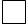 
Алғашқы статистикалық деректерді таратуға келіспейміз*
Не согласны на распространение первичных статистических данных*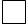 Қазақстан Республикасы
Статистика комитеті
төрағасының
2018 жылғы 2 ақпандағы
№ 24 бұйрығына
10-қосымшаҚазақстан Республикасы
Ұлттық экономика министрлігі
Статистика комитеті
төрағасының міндетінатқарушының
2015 жылғы 30 желтоқсандағы
№ 231 бұйрығына
28-қосымша